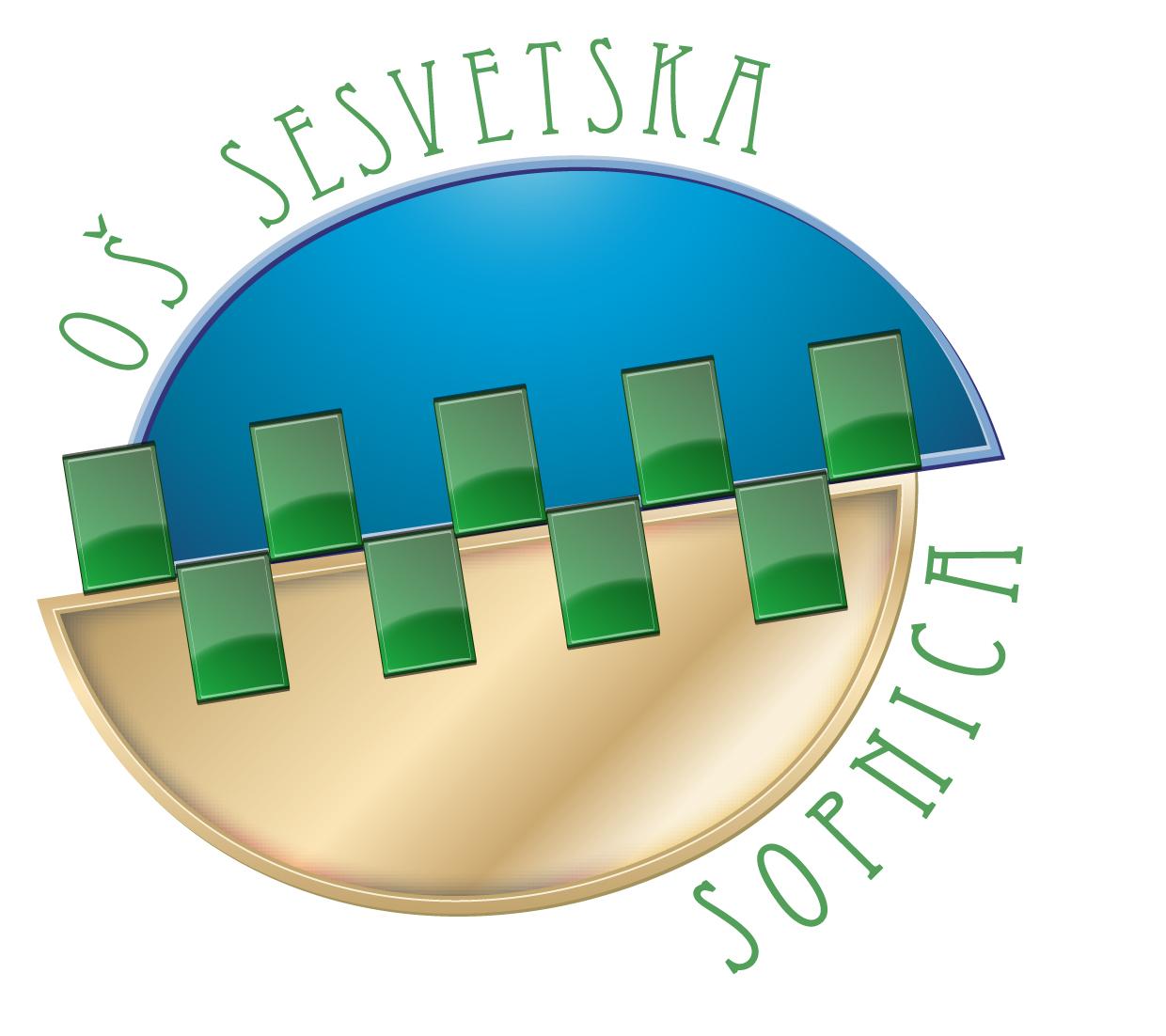 OSNOVNA   ŠKOLA    SESVETSKA SOPNICA		SESVETE, SOPNIČKA 69GODIŠNJI PLAN I PROGRAM RADA ZA ŠKOLSKU GODINU2020./2021.RUJAN, 2020.OSNOVNI PODACI  O  OSNOVNOJ  ŠKOLIOSNOVNA   ŠKOLA    SESVETSKA SOPNICASESVETE, SOPNIČKA 691  0  3  6  0        S   E   S   V   E   T   EG  R  A  D         Z    A    G    R    E    BMATIČNI BROJ:  2249715ŠIFRA ŠKOLE:  21- 114 - 137Telefon:  01/ 2004 – 000, 2058 – 066, 2058 – 135, 2003 – 838  Elektronska pošta: sopnica@os-sesvetska-sopnica.skole.hrWeb adresa: www.osnovna.skola.sesvetska.sopnicaNa temelju članka 28. stavka 8. Zakona o odgoju i obrazovanju u osnovnoj i srednjoj školi („Narodne novine“ br. 87/08, 86/09, 92/10, ispr. 105/10, 90/11, 16/12, 86/12, 94/13, 152/14,  7/17, 68/18, 98/19 i 64/20) i članka 29. stavka 2. točke 3. Statuta Škole, Školski odbor  na prijedlog  ravnateljice škole, a po razmatranju  na sjednici Vijeća roditelja,  dana  7. listopada  2020.         d o n i o   jeGODIŠNJI PLAN I PROGRAM RADAZA ŠKOLSKU 2020./2021. GODINUskrskrKLASA:003-05/20-01/03URBROJ:251-458-20-01Ravnateljica 											Predsjednik Školskog odboraLjiljana Benčec Miklečić								Marijan FitzUVJETI RADAPODACI O ŠKOLSKOM PODRUČJUOdlukom o donošenju Mreže osnovnih i srednjih škola, učeničkih domova i programa obrazovanja /”Narodne novine”, br.70/11,62/17 i 86/18) Vlade Republike Hrvatske utvrđeno je upisno područje naše škole.Brune BušićaCarićeva ulicaGajeva ulicaKalničkaMoslavačka ulicaNovoselskaUlica Ljudevita Posavskog do broja 7Prelčeva ulicaIvana SandelićaSopnička; Sopnički odvojak 1, Sopnički odvojak 2Ulica Ante Starčevića;, Ulica Ante Starčevića odvojak 1, odvojak 2VelebitskaVodovodna ulicaIvana ŠimunovićaJure TurićaUlica 24. prosincaZelengajska ulica,te ulice u naselju VII. RetkovecViganjskaOpuzenskaVriniceRoberta MočiljaninaNenada BabićaStanislava PongracaRoberta TupekaUlica VII. Retkovec, I. odvojak, II. odvojakŽeljezničkaKornićkaLjutičkaDelenščicePorozinskaPunatskaŽeljeznička od broja 10 do broja 56Kelekova/Senjska/Industrijska cesta – zajedničko upisno područje s OŠ JelkovecskrPROSTORNI UVJETIUNUTRAŠNJI ŠKOLSKI PROSTOR	Objekt je bruto građevinske površine  5310 m2 na tri etaže, podrum, prizemlje i kat. Ima 18 učionica (9 za razrednu i 9 specijaliziranih učionica za predmetnu nastavu).	Od 9 učionica predviđenih za razrednu nastavu, 3 učionice ustupljene su na korištenje Dječjem vrtiću “Leptir”, Sesvete.	Uz učionice su i namjenski uređeni prostori: zbornica za predmetnu nastavu, zbornica za razrednu nastavu, ured tajnika, ured stručnih suradnika (pedagoga, defektologa i psihologa), računovodstvo, knjižnica, ravnateljica, 12 kabineta, kuhinja (u podrumu), servisna kuhinja u prizemlju, blagovaonica, višenamjenski prostor sa tribinom. Škola ima poseban pristup za invalide bez arhitektonskih barijera te lift.	Velika dvodijelna športska dvorana (632 m2) ima prateće prostorije kao i dvoranu za korektivnu gimnastiku.	Uz navedeno škola ima i 20 sanitarnih čvorova te 1 sanitarni čvor za invalide.	Učionice su uređene, svijetle, prozračne i prostorno zadovoljavaju potrebe nastave.	Pojedine učionice su opremljene specifičnim nastavnim sredstvima  i pomagalima (kemija i biologija, tehnička kultura, fizika, glazbena i likovna kultura).STANJE ŠKOLSKOG OKOLIŠA	Zelene površine, prilaze i igrališta škole održavat će domari (košnja trave).	Eko grupe škole i ove će školske godine voditi brigu o održavanju školskog okoliša. U održavanje školskog okoliša aktivno su uključeni učenici eko grupa.	Zelene površine ispred objekta škole su uređene. Ulaz ispred škole je betoniran do dvorane (nema više gredice ispred škole) te je postavljeno 7 ukrasnih žardinjera.ZAŠTITA OKOLIŠAskrORGANIZACIJA RADAPODACI O UČENICIMA I RAZREDNIM ODJELIMAORGANIZACIJA SMJENA	Nastava je organizirana u 2 smjene:  za 5 odjela razredne nastave (  1.a, 1.b, 3.a,b,c, odjeli) te 6 odjela predmetne nastave (5. i 7. razredi)  u jednoj smjeni. U suprotnoj smjeni su 4 odjela razredne nastave (2.b, 4.a,b,c odjeli) te 6 odjela predmetne nastave (6. i 8. razredi). Smjene se izmjenjuju, osim za odjele produženog boravka.	Odjeli produženog boravka su 1.a i  2.a te je njihova nastava organizirana uvijek u prijepodnevnoj smjeni.	Prijepodne nastava počinje u  8.00 sati, a šesti sat završava u 12.35.  Poslijepodne nastava većinom počinje u 13.20 sati,  a šesti sat završava u 18.40 sati. Zbog epidemiološke situacije nastavni sati su skraćeni na 40 minuta, a obroci se serviraju u učionicama osim za produženi boravak koji ručaju u blagovaonici.	Odmori učenika traju po pet minuta. Poslije prvog sata je mliječni obrok za učenike produženog boravka. Poslije drugog sata mliječni obrok ima ostatak učenika razredne nastave, a nakon trećeg  sata je mliječni obrok za učenike predmetne nastave i ti odmori učenika traju po deset minuta.	U poslijepodnevnoj smjeni su 2  velika odmora po 10 minuta, u 14.45 za učenike razredne nastave i 15.40 za učenike u predmetnoj nastavi.		Za vrijeme nastave pri ulazu u školu dežura tehničko osoblje škole. Na ulazu i učionicama dežuraju učitelji prema planu dežurstva vidljivom na rasporedu sati.PRODUŽENI BORAVAK	Program produženog boravka organiziran je za dvije  odgojno-obrazovne grupe: za 1.a odjel u jednoj skupini te za  2.a   odjel u drugoj skupini.  Produženi boravak traje od 7.00 do 17.00 sati. Vrijeme produženog boravka organizirano je tako da obuhvaća i učenje i slobodne aktivnosti.skrGODIŠNJI KALENDAR RADAKALENDAR RADA PO TJEDNIMAKalendar rada za školsku godinu 2020./2021. - Osnovna škola Sesvetska SopnicaRASPORED SATI – PREDMETNA NASTAVA - NEPARNI UJUTRORASPORED SATI – PREDMETNA NASTAVA - PARNI UJUTRORASPORED SATI PO ODJELIMA (PN) – NEPARNI UJUTRORASPORED SATI PO ODJELIMA (PN) – PARNI UJUTRORASPORED SATI PO ODJELIMA (RN) – NEPARNI UJUTRORASPORED SATI PO ODJELIMA (PN) – PARNI UJUTRORASPORED SATI – POSEBNI RAZREDNI ODJEL RASPORED DEŽURSTVA1., 3., 5. i 7. UJUTRO2., 4., 6. i 8. POPODNE1., 3., 5. i 7. UJUTRO2., 4., 6. i 8. UJUTROskrGODIŠNJI NASTAVNI PLAN I PROGRAM RADA ŠKOLEGODIŠNJI FOND SATI NASTAVNIH PREDMETA PO RAZREDIMA	(Redovna nastava)PLAN IZVANUČIONIČKE  NASTAVE	Izvanučioničke aktivnosti (plivanje, jednodnevne i višednevne terenske nastave i posjete) realizirat će se tijekom drugog polugodišta ukoliko budu dopuštale epidemiološke prilike.PLAN IZBORNE NASTAVE U ŠKOLIDOPUNSKA NASTAVADODATNA NASTAVAPLAN IZVANNASTAVNIH AKTIVNOSTIPLAN ORGANIZIRANJA KULTURNE DJELATNOSTI ŠKOLEPLAN ZDRAVSTVENO-SOCIJALNE I  EKOLOŠKE ZAŠTITE UČENIKAPLAN RADA ŠKOLSKE LIJEČNICE1. Sistematski pregledi:prije upisa u 1. razredučenika 5. i 8. razredaSistematski pregledi učenika u pravilu se provode u prostorijama Službe za školsku medicinu uz nazočnost učitelja ili razrednika.2. Namjenski pregledi na zahtjev ili prema situaciji4.  Pregled za utvrđivanje zdravstvenog stanja i sposobnosti za nastavu tjelesne i zdravstvene kulture, te određivanje odgovarajućeg programa5.  Cijepljenje učenika prema Programu obveznog cijepljenja* 1. razred DI-te, POLIO i MPR* 8. razred DI-TE i POLIO; predavanje i cijepljenje HPVCijepljenje učenika obavlja se u pravilu u prostorijama zdravstvene ustanove ili prostorijama škole.6. Kontrolni pregledi prilikom pojave zarazne bolesti u školi i poduzimanje protuepidemijskih mjera7. Rad u komisijama za određivanje primjerenog oblika školovanjaMnoge aktivnosti se odgađaju ili se neće provoditi zbog epidemiološke situacije sa virusom  korona.TJEDNE RADNE OBVEZE UČITELJA I STRUČNIH SURADNIKA U OSNOVNOJ ŠKOLIPLANOVI STRUČNOG OSPOSOBLJAVANJA I USAVRŠAVANJASvaki učitelj dužan je voditi evidenciju o permanentnom usavršavanju u obrascu Individualni plan i program permanentnog usavršavanja za školsku godinu 2020./2021.STRUČNO USAVRŠAVANJE U ŠKOLIStručna vijeća i Učiteljsko vijeće Stručno usavršavanje učitelja realizirat će se i putem individualnog usavršavanja. U individualno usavršavanje ulazi slobodan izbor tema i literature iz područja struke dotičnog predmeta te tema iz pedagoško-psihološkog područja.		INDIVIDUALNO USAVRŠAVANJE	72  SATA		USAVRŠAVANJE U ŠKOLI	24  SATA		USAVRŠAVANJE IZVAN ŠKOLE	24  SATA				         U k u p n o          120  SATI	skrODGOJNO-OBRAZOVNI I NASTAVNI RAD PREMA ŠKOLSKOM KURIKULUMUZadaća je redovitim mjesečnim planiranjem sadržaje nastavnih područja funkcionalno povezati između nastavnih predmeta. Učitelji se potiču na timski rad i razmjenu mišljenja o metodama i sredstvima poučavanja.Radi stvaranja poticajnog okruženja za učenje u školi planirani su tijekom školske godine tematski mjeseci:PLAN RADA STRUČNIH ORGANA, STRUČNIH SURADNIKA I ORGANA UPRAVLJANJAPLAN RADA UČITELJSKOG VIJEĆAPLAN RADA RAZREDNIKA I RAZREDNIH VIJEĆAPLAN RADA VIJEĆA RODITELJAPLAN RADA VIJEĆA UČENIKAPLAN RADA ŠKOLSKOG ODBORAPLAN RADA RAVNATELJAPLAN RADA STRUČNOG TIMAGODIŠNJI PLAN I PROGRAM RADA STRUČNOG SURADNIKA PEDAGOGAGODIŠNJI PLAN I PROGRAM RADA STRUČNOG SURADNIKA – PSIHOLOGAGODIŠNJI PLAN I PROGRAM RADA STRUČNOG SURADNIKA – REHABILITATORAPLAN RADA ŠKOLSKOG KNJIŽNIČARAPLAN RADA ŠKOLSKOG TAJNIŠTVAPLAN RADA ŠKOLSKOG RAČUNOVODSTVAskrŠKOLSKI RAZVOJNI PLANskrŠKOLSKI PREVENTIVNI PROGRAMŠkolski preventivni program uključuje programe prevencije ovisnosti, nasilja i  ostalih neprikladnih ponašanja.OSNOVNI CILJEVIPrevencija  rizičnih ponašanja i poremećaja u ponašanju djece i mladihRazvoj emocionalnih i socijalnih vještina te zdrav razvoj učenikaNAČELANenasilno, pozitivno i prihvatljivo ponašanjeRizična ponašanja ukazuju na potrebnu pomoć i podršku reduciranja i rješavanja problemaSuradnja škole i roditelja Suradnja s lokalnom zajednicomUSTRO ŠPPO-aŠkolski preventivni program se provodi na dvije razine:PRIMARNA  PREVENCIJA:obuhvaća aktivnosti koje se provode u okviru određenih metodičkih jedinica u nastavom procesu, na satovima razrednog odjela, kroz izvannastavne i izvanškolske aktivnostiobuhvaća teme Zdravstvenog i Građanskog odgoja: aktivnosti su planirane unutar školskog kurikuluma i godišnjeg plana i programaSEKUNDARNA PREVENCIJA:obuhvaća aktivnosti usmjerene na učenike rizičnog ponašanja, a provode ga razrednici, stručna služba, zdravstveni radnici, Centar za socijalnu skrb, MUP.aktivnosti se provode po potrebisuradnja s drugim institucijama po potrebiNOSITELJI ŠPPO-aSilva Gotovac, pedagog, voditelj ŠPOO-a; Ljiljana Benčec – Miklečić, ravnateljica; Marija Mikulić psihologinja; učitelji. PRIMARNA PREVENCIJA(1. razred) - Zdrava prehrana                            Ciklus: 1. (1. razred)Cilj: osposobiti učenike za bolje razumijevanje i promoviranje zdrave prehrane te zdravog načina života, upoznati učenike s kulturom engleskoga govornog područja kroz sličnosti i razlike vezane uz obroke i hranuObrazloženje cilja: kroz razgovor se pokazalo da mnogi učenici ne jedu doručak te su pospani i gladni ujutro, uočilo se da  su njihove grickalice većinom nezdrave Očekivani ishodi/postignuća (Učenik će moći):proširiti vokabular vezan uz hranu za doručakrazumjeti bitnost doručka i posljedice preskakanja doručkaprepoznati zdrav i nezdrav doručakusporediti svoj doručak s doručkom djece s engleskoga govornog područjaNačin realizacije:Oblik:  redovna nastava engleskog jezikaSudionici: učenici, učiteljica engleskog jezika Melinda TupekNačini učenja: sudjelovanje u razgovorucrtanje dobrog i lošeg doručkačitanje i obrada teksta, uočavanje slikeMetode poučavanja:- demonstracija- usmeno izlaganje- razgovor - slušanje - slušanje i ponavljanje prema modelu- čitanje i pisanje-prepričavanje-crtanjeTrajanje izvedbe: tijekom školske godine Potrebni resursi: -udžbenik, vježbenica, CD, CD-player, priručnik za nastavnike za Building Blocks 1- kartice sa slikama, kartice s riječima, nastavni listići, slike s hranom za doručak- ploča, kreda u boji, fotokopirni stroj, papir - potrošni materijal (papir, olovke, markeri)- kompjutor i projektorNačin praćenja i provjere ishoda/postignuća:- razgovor s učenicima i roditeljima- praćenje postignuća tijekom školske godine- izložba crtežaOdgovorne osobe:  učiteljica engleskog jezika Melinda Tupek(1. razred) - Zdravi zubi                             Ciklus: 1. (1. razred)    Cilj: osposobiti učenike za bolje razumijevanje i promoviranjepranja zubi te promoviranje zdravih navika (umivanje, pranje ruku), upoznati učenike s kulturom engleskoga govornog područja kroz sličnosti vezane uz pranje zuba i zdrave jutarnje navikeObrazloženje cilja: kroz razgovor se pokazalo da mnogi učenici neredovito peru zube, uočilo se da mnogi imaju karijesOčekivani ishodi/postignuća (Učenik će moći):proširiti vokabular vezan uz zube i zdrave navike (umivanje, pranje ruku)razumjeti bitnost pranja zubi, umivanja, pranja ruku i posljedice  nepranjaprepoznati zdrave navike koje se rade ujutro usporediti svoje navike s navikama djece engleskoga govornog područjanaučiti pjesmicu na engleskom jeziku o zdravim navikama Način realizacije:Oblik:  redovna nastava engleskog jezikaSudionici: učenici, učiteljica engleskog jezika Melinda TupekNačini učenja: sudjelovanje u razgovoručitanje i obrada teksta, uočavanje slikesudjelovanje u slušanju pjesmicesudjelovanje u pjevanju pjesmice uz pokreteMetode poučavanja:demonstracijausmeno izlaganjerazgovor slušanje slušanje i ponavljanje prema modelučitanje i pisanjeprepričavanjepjevanje uz pokreteTrajanje izvedbe: drugo polugodište školske godine Potrebni resursi: - udžbenik, vježbenica, CD, CD-player, priručnik za nastavnike za Building Blocks 1- kartice sa slikama, kartice s riječima- kompjuter i projektor- ploča, kreda u boji Način praćenja i provjere ishoda/postignuća:- razgovor s učenicima i roditeljima- praćenje postignuća tijekom školske godine-usvojenost pjesmiceOdgovorne osobe: učiteljica engleskog jezika Melinda Tupek(2. razred) - Zdrava prehrana Ciklus: 1. (2. razred)Cilj: osposobiti učenike za bolju razumijevanje i promoviranje zdrave prehrane te zdravog načina života, upoznati učenike s kulturom engleskoga govornog područja kroz sličnosti i razlike vezane uz obroke i hranuObrazloženje cilja: kroz razgovor se pokazalo da mnogi učenici ne jedu doručak te da su pospani i gladni ujutro, uočilo se da su njihove grickalice većinom nezdrave Očekivani ishodi/postignuća (Učenik će moći): proširiti vokabular vezan uz hranu i obrokerazumjeti bitnost doručka i posljedice preskakanja doručkarazumjeti bitnost redovitih obrokaprepoznati zdravu i nezdravu hranu/ obrokeusporediti svoje obroke s obrocima djece engleskoga govornog područjaNačin realizacije:Oblik:  redovna nastava engleskog jezikaSudionici: učenici, učiteljica engleskog jezika Melinda TupekNačini učenja: sudjelovanje u razgovoru čitanje i obrada tekstacrtanjerazvrstavanje hraneMetode poučavanja:- demonstracija- usmeno izlaganje- razgovor - slušanje sa zadatkom- slušanje i ponavljanje prema modelu- čitanje i pisanje-prepričavanje-crtanjeTrajanje izvedbe: prvo polugodište školske godine Potrebni resursi: - udžbenik, vježbenica, CD, CD-player, priručnik za nastavnike za New Building Blocks 2 - kartice sa slikama, kartice s riječima, slike s hranom i obrocima- ploča, kreda u boji, fotokopirni stroj, papir - potrošni materijal (papir, olovke, markeri)- kompjuter i projektorNačin praćenja i provjere ishoda/postignuća:- razgovor s učenicima i roditeljima- praćenje postignuća tijekom školske godine- izložba crtežaOdgovorne osobe:  učiteljica engleskog jezika Melinda Tupek(2. razred) - Prirodna čuvarica zdravlja - JABUKA             Ciklus: 1. ( 2. razred)Cilj: Osvijestiti važnost jabuke u zdravoj prehraniJabuka se smatra prirodnim lijekom, pomaže u rješavanju i prevenciji niza zdravstvenih problema.Obrazloženje cilja:  Učenike upoznati da su jabuke važan izvor korisnih sastojaka, puni vitamina, te pozitivno utječu na poboljšanje pamćenja i koncentraciju.Očekivani ishodi/postignuća (Učenik će moći):•	Prepoznati jabuku kao jesenski plod•	Opisati važnost i ulogu jabuke u prehrani•	Uočiti povezanost raznolike i redovite prehrane sa zdravljeNačin realizacije: izvannastavna aktivnostOblik: preventivni program – 4 školska sata (teorijski i praktični dio)Sudionici: Učenici, učiteljice i roditelji učenika drugih razredaNačini učenja: •	odlazak u okoliš škole i voćnjak (uočavanje stabla i plodova)•	otkrivanje načina berbe jabuke (ručno, strojno – na velikim plantažama )•	prikupljanje materijala i izrada plakata o jabuci•	priprema izložbe različitih sorti jabuke•	izrada i kušanje kompota/voćne salate•	kušanje i uspoređivanje pekmeza i marmelada od jabuke•	prikupljanje iskustava roditelja o spremanju zimnice (jabuka)•	slikanje jabuke - obilježiti Dan jabuka—20. ListopadMetode poučavanja:•	usmeno izlaganje•	diskusija•	promatranje•	demonstracija•	praktični radovi•	slikanjeTRAJANJE IZVEDBE: tijekom školske godinePotrebni resursi: projektor, računalo, jabuke, posude, ribež Način praćenja i provjere ishoda/postignuća: razgovor s učenicimaOdgovorne osobe: učiteljice 2. razreda                                                                         (3. razred) - Voda – najzdravije piće                 Ciklus: 1. ( 3. razred)Cilj: spoznati važnost pijenja zdravstveno ispravne vode, poticati zdrave životne navikeObrazloženje cilja: upoznati učenike o vrijednosti vode, voda je sastavnica svih živih bića i nezamjenjiva je. Važna je za normalno funkcioniranje organizma ,sudjeluje u svim biokemijskim reakcijama u organizmu čovjeka.Očekivani ishodi/ postignuća: opisati važnost pijenja zdravstveno ispravne voderazlikovati zdrava i nezdrava pićaimenovati sastojke pićaprepoznati znakove dehidracije Način realizacije:  Oblik:  sat razrednika, sat prirode i društva;Sudionici: učenici i učiteljicaNačin učenja:predavanjesuradničko učenjerazgovor i diskusijaizrada plakataMetode poučavanja: demonstracijaizlaganjerazgovorTRAJANJE IZVEDBE: tijekom školske godinePotrebni resursi:  potrošni materijaliNačin praćenja i provjere ishoda: razgovor s učenicima, izrada plakataOdgovorna osoba: učiteljica 3. razreda(3. razred) - Prevencija nasilničkog ponašanja           Ciklus: 1.  (3.razred)Cilj: Prevencija neprihvatljivih oblika ponašanja - Samozaštita djece u situacijama nasilja. Jačanje socijalnih vještina u školskom okruženju.	Obrazloženje cilja: Učenici se često susreću s različitim oblicima neprihvatljivih ponašanja te je važno naučiti ih kako se u toj situaciji ponašati Očekivani ishodi/postignuća: objasniti što su to socijalne vještine i imenovati ih (samopredstavljanje i upoznavanje, slušanje, prepoznavanje i iskazivanje emocija, kontrola ljutnje, rješavanje problema, empatija i suradnja)demonstrirati socijalne vještineprepoznati neprihvatljivo ponašanje i naučiti kako se ponašati uopasnim situacijama u cilju samozaštiteNačin realizacije:Oblik: redovna nastava, sat razrednikaSudionici:učenici,  učiteljicaNačini učenja:aktivno sudjeluju u radionici na način da prihvaćaju grupna pravila ponašanjagledaju demonstraciju socijalne vještine koja je prikazana video-materijalom,vježbaju u paru ili u grupi,rješavaju listiće i radne materijale,igraju ulogerješavaju domaće zadaće te izvješćuju grupu o napravljenomMetode poučavanja:demonstracijačitanjeusmeno izlaganjeprepričavanjerazgovor s učenicimaTRAJANJE IZVEDBE: tijekom školske godinePotrebni resursi: papir, radni listići, projektorNačin praćenja i provjere ishoda/postignuća:evaluacija anketnih upitnika,usmene povratne informacije učenika i razrednika,pozitivna promjena ponašanja Odgovorne osobe: učiteljice trećih razreda(4. razred) - Odgovornost i važnost slobodnog vremena Ciklus: 1. (4. razred)Cilj: osposobiti učenike za bolju razumijevanje i promoviranje zdrave aktivnost u slobodno vrijem te zdravog načina života, upoznati učenike s kulturom engleskoga govornog područja kroz sličnosti i razlike vezane uz sport i aktivnost u slobodno vrijemeObrazloženje cilja: kroz razgovor se pokazalo da mnogi  provedu mnogo vremena sjedajući (u školi, ispred kompjutera, ispred televizora) te malo se bave sportom ili druge vrste aktivnošćuOčekivani ishodi/postignuća (Učenik će moći): proširiti vokabular vezan uz sport i aktivnost u slobodnom vremenurazumjeti važnost sport i slobodnog vremenarazvijati odgovornost prema svojim obvezamarazvijati potrebu planiranja aktivnosti uočiti i poštivati međusobne razlike poticati bavljenje sportom i kvalitetno osmisliti svoje slobodno vrijemeusporediti svoje aktivnostima s djece engleskoga govornog područjaNačin realizacije:Oblik:  redovna nastava engleskog jezikaSudionici: učenici, učiteljica engleskog jezika Melinda TupekNačini učenja: sudjelovanje u razgovoru čitanje i obrada tekstacrtanjeizrada projektaMetode poučavanja:Trajanje izvedbe: drugo polugodište školske godine za 4. razredPotrebni resursi: -udžbenik, vježbenica, CD, CD-player, priručnik za nastavnike za Project 1- kartice sa slikama, kartice s riječima, slike sa sportovima i druge aktivnostima- ploča, kreda u boji, fotokopirni stroj, papir - potrošni materijal (papir, olovke, markeri, ljepilo)- kompjutor i projektorNačin praćenja i provjere ishoda/postignuća:- razgovor s učenicima i roditeljima- praćenje postignuća tijekom školske godine-izložba projektiOdgovorne osobe: učiteljica engleskog jezika Melinda Tupek(4. razred) - Čovjek i zdravljeCiklus: 1. (4. razred)Cilj: osposobiti učenike za bolju razumijevanje i promoviranje zdrave aktivnost u slobodno vrijeme te zdravog načina života, upoznati učenike s kulturom engleskoga govornog područja kroz sličnosti i razlike vezane uz sport i aktivnost u slobodno vrijemeObrazloženje cilja: kroz razgovor se pokazalo da mnogi  provedu mnogo vremena sjedajući (u školi, ispred kompjutera, ispred televizora) te malo se bave sportom ili druge vrste aktivnošćuOčekivani ishodi/postignuća (Učenik će moći): proširiti vokabular vezan uz sport i aktivnost u slobodnom vremenurazumjeti važnost sport i slobodnog vremenarazvijati odgovornost prema svojim obvezamarazvijati potrebu planiranja aktivnosti uočiti i poštivati međusobne razlike poticati bavljenje sportom i kvalitetno osmisliti svoje slobodno vrijemeusporediti svoje aktivnostima s djece engleskoga govornog područjaNačin realizacije:Oblik:  redovna nastava engleskog jezikaSudionici: učenici, učiteljica engleskog jezika Melinda TupekNačini učenja: sudjelovanje u razgovoru čitanje i obrada tekstacrtanjeizrada projektaMetode poučavanja:Trajanje izvedbe: drugo polugodište školske godine za 4. razredPotrebni resursi: - udžbenik, vježbenica, CD, CD-player, priručnik za nastavnike za Project 1- kartice sa slikama, kartice s riječima, slike sa sportovima i druge aktivnostima- ploča, kreda u boji, fotokopirni stroj, papir - potrošni materijal (papir, olovke, markeri, ljepilo)- kompjutor i projektorNačin praćenja i provjere ishoda/postignuća:razgovor s učenicima i roditeljimapraćenje postignuća tijekom školske godineizložba projektiOdgovorne osobe:  učiteljica engleskog jezika Melinda Tupek(5. razred) - Rizična ponašanja i posljedice na obrazovanje Ciklus: 1.( 5. razred) Cilj: podizanje svijesti učenika o opasnostima i posljedicama rizičnog ponašanjaObrazloženje cilja: Učenici se ponekad rizično ponašaju i time dovode u opasnost druge učenike.Očekivani ishodi/postignuća (Učenik će moći): prepoznati rizično ponašanje u školinavesti primjer rizičnog ponašanjaimenovati posljedice rizičnog ponašanjaodrediti pedagoške mjere za određena ponašanjeNačin realizacije:Oblik:  redovna sat razrednika, gostovanje psihologinjeSudionici: učenici, razrednik Melinda Tupek, psihologinjaNačini učenja: sudjelovanje u razgovoru diskusija na temuizlaganje učenikaiznošenje osobnog iskustvaMetode poučavanja:usmeno izlaganjerazgovor prepričavanjePotrebni resursi:  potrošni materijal Način praćenja i provjere ishoda/postignuća: razgovor s učenicima, zadovoljstvo učenika, pračenje tijekom godine Odgovorne osobe:  razrednici Melinda T., Marija M. I Gabrijela V.(5. razred) - Dan sigurnog interneta Ciklus: 2. (5. razred )Cilj: podizanje svijest učenika o opasnostima i posljedicama rizičnog ponašanja na internetuObrazloženje cilja: Učenici ponekad koriste Internet na neprimjerenim način i time dovode u opasnost sebe i druge učenike.Očekivani ishodi/postignuća (Učenik će moći): prepoznati rizično ponašanje na internetunavesti primjer rizičnog ponašanja na internetuimenovati posljedice rizičnog ponašanja na internetuodrediti pedagoške mjere za određena ponašanja na internetuNačin realizacije:Oblik:  redovni sati informatike, redovni sati razrednika, gostovanje prof. informatikeSudionici: učenici, razrednik Melinda Tupek, prof. informatikeNačini učenja: sudjelovanje u razgovoru diskusija na temuizlaganje prof. informatike i razrednikaizlaganje učenika i iznošenje osobna iskustvaMetode poučavanja:usmeno izlaganjerazgovor prepričavanječitanjePotrebni resursi: potrošni materijal, papir, računalo, projektor Način praćenja i provjere ishoda/postignuća: razgovor s učenicima, zadovoljstvo učenikaOdgovorne osobe: razrednica Melinda Tupek i učiteljica Informatike Bojana Trivanović(6. razred) - Reci ne nasilju Ciklus: 2.  (6. razred)Cilj: osvijestiti učenike i senzibilirati ih za problematiku vršnjačkog nasilja te potaknuti i poučiti nenasilnom rješavanju problema.Obrazloženje cilja: podignuti svijest o problemu vršnjačkog nasilja među djecomOčekivani ishodi: prepoznati i uočiti različitosti među ljudimaosvijestiti važnost uvažavanja i poštivanja različitostiidentificirati što je sve nasilno ponašanjeprihvatiti i čuti poziciju žrtve vršnjačkog nasiljaintegrirati važnost medijacije i prekida nasiljasukobe rješavati nenasilnim načinimapoštivanje drugačijihNačin realizacije: sat razrednikaSudionici: učenici, razrednici, stručna službaNačin učenja: razgovordiskusijaslušanje, pisanje, čitanje, obrada tekstaMetode poučavanja: audio i video materijalrazgovorTrajanje izvedbe: tijekom školske godinePotrebni resursi: potrošni materijali, računalo, projektorNačin praćenja i provjere ishoda: razgovor s učenicimaOdgovorne osobe: razrednici 6.razreda, stručna služba(7. razred) - Životne vještineCiklus: 2. (7. razred)Cilj: razvijati pozitivne životne vještineObrazloženje cilja: poučavajući učenike životnim vještinama pomažemo im da prihvate sebe, nauče       skrbiti o svom tjelesnom i duševnom zdravlju, da preuzmu odgovornost za vlastita ponašanja.Očekivani ishodi/postignuća: primijeniti naučene vještine ( komunikacija, nenasilno rješavanje sukoba, uvažavanje osjećaja)primijeniti vještinu reći „ne“ u problematičnoj situacijirazviti kritičko i kreativno mišljenjerazviti komunikaciju i interpersonalne vještinerazviti samosvijest i empatijurazviti sposobnost prepoznavanja i izražavanja emocija i odgovornog reagiranja u stresnim situacijamaNačin realizacije:Oblik: redovna nastava, sat razrednikaSudionici: učenici, učiteljiceNačin učenja:diskusija na temuizlaganjeiznošenje osobnog iskustvarješavanje problemeMetode poučavanja:razgovorprepričavanjeizlaganje Trajanje izvedbe: tijekom školske godinePotrebni resursi: potrošni materijaliNačin praćenja i provjere ishoda/ postignuća: razgovor s učenicimaOdgovorne osobe: razrednici, stručna služba(7. razred) Rizične situacije - izazovi i izbori Ciklus: 2. (7. razred)Cilj: podizanje svijesti o opasnostima i posljedicama  rizičnog ponašanja Obrazloženje cilja: učenici se ponekad rizično ponašaju i time dovode u opasnost sebe i druge učenikeOčekivani ishodi/postignuća:prepoznati rizično ponašanje u školinavesti primjer rizičnog ponašanja imenovati posljedice rizičnog ponašanja odrediti pedagoške mjere za određena ponašanja Način realizacije: Oblik: redovni sat razrednikaSudionici: razrednik, učenici Načini učenja: diskusija na temuizlaganje razrednikaizlaganje učenika iznošenje osobnog iskustvaradionicaMetode poučavanja:razgovorprepričavanjeizlaganjedemonstracijaPotrebni resursi: potrošni materijalNačin praćenja i provjere ishoda/postignuća:razgovorzadovoljstvo učenikaOdgovorne osobe: razrednici(7. razred) - Stereotipi i predrasude Ciklus: 2.(7. razred)Cilj: osvijestiti prisutnost predrasuda i stereotipa u svakodnevnici Obrazloženje cilja: Često učenici razmišljaju o svom viđenju drugih i na osnovu toga stvaraju sliku o njima. Na osnovu toga učenici formiraju mišljene o grupi ili pojedincu, a da ih uopće ne poznajuOčekivani ishodi/postignuća:odrediti što su stereotipi, a što predrasudenavesti primjere stereotipa i predrasudaimenovati posljedice stereotipa i predrasudastereotipi i predrasude koje prate neka zanimanjaupoznati ulogu medija u građenju stereotipa i predrasuda o nekom zanimanjuNačin realizacije: Oblik: redovni sat razrednika, gostovanje pedagoginjeSudionici: pedagoginja, učenici, razrednikNačini učenja: diskusija na temuizlaganje pedagoginjeizlaganje učenika iznošenje osobnog iskustvaradionicaMetode poučavanja:razgovor i raspravaprepričavanjeizlaganjedemonstracijaPotrebni resursi: potrošni materijal, računalo, projektorNačin praćenja i provjere ishoda/postignuća:razgovorzadovoljstvo učenikaprocjenaOdgovorne osobe: Silva Gotovac, pedagoginja(7. razred) - Životne vještine promocija odgovornog ponašanja Ciklus: 3. (7. razred)Cilj: podizanje svijesti o važnosti odgovornog ponašanja Obrazloženje cilja: učenici se ponekad ponašaju ne primjereno i neodgovorno i na taj način nanose štetu sebi i drugimaOčekivani ishodi/postignuća:prepoznati životne vještine koje doprinose odgovornom ponašanjunavesti primjer odgovornog ponašanja shvatiti pojam osobne odgovornostiimenovati posljedice neodgovornog ponašanja Način realizacije:Oblik: redovni sat razrednikaSudionici: razrednik, učeniciNačini učenja: diskusija na temuizlaganje razrednika izlaganje učenika iznošenje osobnog iskustvaradionicaMetode poučavanja:razgovorprepričavanjeizlaganjedemonstracijaPotrebni resursi: potrošni materijalNačin praćenja i provjere ishoda/postignuća:razgovorzadovoljstvo učenikaprocjenaOdgovorne osobe: razrednici(8. razred) - Prevencija pušenja kod mladihCiklus: 3. (8. Razred)Cilj: Omogućiti učenicima razvoj vještina i znanja vezanih uz suzbijanje pušenja kao nezdrave navike.  Obrazloženje cilja: Cilj je programa upoznati učenike sa štetnim posljedicama pušenja.  Cilj je programa razvijati samosvijest i samopouzdanje učenika.Očekivani ishodi/postignuća:zaključiti o štetnim posljedicama pušenja za zdravlje i usmeno izlagati o tome;napisati sastavak o mjerama prevencije i načinima prestanka pušenja kod mladih;izvještavati o već poznatim činjenicama o pušenju;zaključiti o potrebi odupiranja pritisku vršnjaka i medija da počnu pušiti;zaključiti da treba raditi na samopouzdanju i razvijati samosvijest;zaključiti o tome da su cigarete skupeNačin realizacije: redovna nastava Oblik: frontalni rad, rad u paru i skupiniSudionici: učenici, nastavnikNačini učenja:rad na tekstu, razgovor, oblikovanje rečenica/ sastavka, usmeno izlaganje učenika, izvještavanje, izrada plakata Metode poučavanja:slušanje i čitanje s razumijevanjem, demonstracija, usmeno izlaganje,prepričavanje, dramatizacija, pisanjerazgovorPotrebni resursi: udžbenik, radna bilježnica, bilježnica, pribor za pisanje, računalo, prezentacija, CD s interaktivnim zadatcima, nastavni listić, hamer papirNačin praćenja i provjere ishoda/postignuća:usmeno i pisano provjeravanje učenika, vrednovanje i samovrednovanje učenikaOdgovorne osobe: razrednici(8. razred) BULLYINGCiklus: 3. (8. razredi)Cilj: preventivno djelovati na pojavu nasilništva, razvijati empatiju prema žrtvama nasiljaObrazloženje cilja: nasilje bilo kakve vrste izaziva psihološke i/ili fizičke posljedice pa je u tom smislu uputno preventivno djelovati na učenike kako bi se spriječila pojava bilo koje vrste nasiljaOčekivani ishodi/postignuća:prepoznati i identificirati različite vrste nasilništvaidentificirati karakteristike tipičnog nasilnikaidentificirati karakteristike tipične žrtveidentificirati neke od mogućih posljedica za žrtvudiskutirati o načinu rješavanja ovakvog problemaNačin realizacije:oblik: redovna nastava engleskog jezikasudionici: učenici, nastavnikNačini učenja: čitanje s razumijevanjemodgovaranje na otvorena pitanjakategorizacija pojmovasažimanje metode poučavanja:upoznavanje učenika s pojmom i vrstama nasiljaorganizacija rada u parudemonstracija sažimanja i kategorizacije pojmovapostavljanje otvorenih pitanja i poticanje diskusijePotrebni resursi: učenici, udžbenički komplet,  računaloNačin praćenja i provjere ishoda/postignuća:praćenje rada i motiviranosti učenikarješenja zadatakasudjelovanje u diskusijiOdgovorne osobe: nastavnik(8. razred) Global warming Ciklus: 3. (8. razredi)Cilj: preventivno djelovati na onečišćenje vode, zraka i tlaObrazloženje cilja:  potrebno je raditi na podizanju ekološke svijesti učenika kako bismo mogli smanjiti njihov utjecaj na onečišćenje vode, zraka i tla te tako dati svoj doprinos u borbi protiv globalnog zatopljivanjaOčekivani ishodi/postignuća:razlikovati različite spremnike za otpadrazlikovati smeće od otpadaidentificirati neke od uzroka globalnog zatopljivanjapovezati onečišćenje okoliša i prekomjernu sječu šuma s pojavom globalnog zatopljenjadiskutirati o načinu rješavanja ovakvog problemaNačin realizacije:Oblik: redovna nastava Sudionici: učeniciNačini učenja: čitanje s razumijevanjemogovaranje na otvorena pitanjakategorizacija pojmovasažimanje skimming i scanningistraživanje korištenjem različitih izvoraMetode poučavanja:upoznavanje učenika s pojmom globalnog zatopljenjaorganizacija rada u skupinidemonstracija sažimanja i kategorizacije pojmovapostavljanje otvorenih pitanja i poticanje diskusijePotrebni resursi: učenici, učiteljica , računalo, pristup internetuNačin praćenja i provjere ishoda/postignuća:praćenje rada i motiviranosti učenikarješenja zadatakasudjelovanje u diskusijiOdgovorne osobe: nastavnikSEKUNDARNA PREVENCIJAUPUTE ZA ODVIJANJE NASTAVE U NOVIM EPIDEMIOLOŠKIM UVJETIMAVJEŽBE EVAKUACIJE U SLUČAJU POTRESA 1-8 RAZR.ZDRAVSTVENA ZAŠTITA: Provedba aktivnosti propisanih Planom i programom specifičnih i preventivnih mjera zdravstvene zaštite djece školske dobi, odvijat će se prema prioritetima.Zdravstveni odgoj na daljinu- Pubertet za 5. razredeSistematski pregledi, cijepljenja i skrininzi- kao prioritetne aktivnosti.OBUKA PLIVANJA – odgađa se za drugo polugodište.Zbog epidemioloških prilika, neke aktivnosti se odgađaju do daljnjega.Broj   učenika:I.   -    IV.179RAZREDNIH ODJELAI.   -    IV.I.   -    IV.99Broj   učenika:V.  -  VIII.204RAZREDNIH ODJELAV.  -  VIII.V.  -  VIII.1212PROBroj učenika17PRO22U  K  U  P  N  OU  K  U  P  N  O400U  K  U  P  N  OU  K  U  P  N  OU  K  U  P  N  O2323BROJ DJELATNIKABROJ DJELATNIKABROJ DJELATNIKABROJ DJELATNIKABROJ DJELATNIKABROJ DJELATNIKABROJ DJELATNIKAa) učiteljice razredne nastavea) učiteljice razredne nastavea) učiteljice razredne nastavea) učiteljice razredne nastavea) učiteljice razredne nastave99b) učiteljice u produženom boravkub) učiteljice u produženom boravkub) učiteljice u produženom boravkub) učiteljice u produženom boravkub) učiteljice u produženom boravku22c) učiteljica u posebnom razrednom odjeluc) učiteljica u posebnom razrednom odjeluc) učiteljica u posebnom razrednom odjeluc) učiteljica u posebnom razrednom odjeluc) učiteljica u posebnom razrednom odjelu22d) učitelji/ice predmetne nastaved) učitelji/ice predmetne nastaved) učitelji/ice predmetne nastaved) učitelji/ice predmetne nastaved) učitelji/ice predmetne nastave2424e) stručnih suradnika/cae) stručnih suradnika/cae) stručnih suradnika/cae) stručnih suradnika/cae) stručnih suradnika/ca44f) administrativno-tehnički i pomoćni  djelatnici/cef) administrativno-tehnički i pomoćni  djelatnici/cef) administrativno-tehnički i pomoćni  djelatnici/cef) administrativno-tehnički i pomoćni  djelatnici/cef) administrativno-tehnički i pomoćni  djelatnici/ce1515g) u programu “Vikendom u sportske dvorane”g) u programu “Vikendom u sportske dvorane”g) u programu “Vikendom u sportske dvorane”g) u programu “Vikendom u sportske dvorane”g) u programu “Vikendom u sportske dvorane”11Naziv prostoraBrojPovršinaOznaka stanja opremljenostiOznaka stanja opremljenostiNaziv prostoraBrojPovršinaOpća opremljenostDidaktička opremljenostRAZREDNA NASTAVARAZREDNA NASTAVARAZREDNA NASTAVARAZREDNA NASTAVARAZREDNA NASTAVAUčionica razredne nastave5300dobradobraUčionica produženog boravka2150dobradobraZbornica razredne nastave115dobra/Kabineti razredne nastave2136dobradobraOpća ocjena: dobraOpća ocjena: dobraOpća ocjena: dobraOpća ocjena: dobraOpća ocjena: dobraPREDMETNA  NASTAVAPREDMETNA  NASTAVAPREDMETNA  NASTAVAPREDMETNA  NASTAVAPREDMETNA  NASTAVAUčionica tehničke kulture i fizike167dobradobraSpremište za TK116dobradobraRadionica17dobradobraUčionica biologije I kemije167dobradobraSpremište za biologiju i kemiju118dobradobraUčionica LK I GK167dobradobraSpremište za GK17dobra/Spremište za LK16dobra/Učionica matematike160dobradobraUčionica za strane jezike172dobradobraUčionica hrvatskog jezika160dobradobraUčionica geografije i povijesti160dobradobraUčionica informatike160potrebna klimatizacijadobraKabinet učitelja8136dobradobraOpća ocjena: učionice i kabineti učitelja opremljeni su funkcionalnim namještajem, svijetli i prostrani. Sve učionice opremljene su računalom i stropnim projektorom.Opća ocjena: učionice i kabineti učitelja opremljeni su funkcionalnim namještajem, svijetli i prostrani. Sve učionice opremljene su računalom i stropnim projektorom.Opća ocjena: učionice i kabineti učitelja opremljeni su funkcionalnim namještajem, svijetli i prostrani. Sve učionice opremljene su računalom i stropnim projektorom.Opća ocjena: učionice i kabineti učitelja opremljeni su funkcionalnim namještajem, svijetli i prostrani. Sve učionice opremljene su računalom i stropnim projektorom.Opća ocjena: učionice i kabineti učitelja opremljeni su funkcionalnim namještajem, svijetli i prostrani. Sve učionice opremljene su računalom i stropnim projektorom.Naziv prostoraBrojPovršinaPovršinaOcjena stanjaŠPORTSKI  DIOŠPORTSKI  DIOŠPORTSKI  DIOŠPORTSKI  DIOŠPORTSKI  DIOŠportska dvorana1722722Opća ocjenaNeadekvatne tribine u velikoj dvorani.Loše stanje poda male dvorane.Spremište sprava16464Opća ocjenaNeadekvatne tribine u velikoj dvorani.Loše stanje poda male dvorane.Svlačionice s praonicom (2+1)2126126Opća ocjenaNeadekvatne tribine u velikoj dvorani.Loše stanje poda male dvorane.Čekaonica15151Opća ocjenaNeadekvatne tribine u velikoj dvorani.Loše stanje poda male dvorane.Kabinet učitelja21818Opća ocjenaNeadekvatne tribine u velikoj dvorani.Loše stanje poda male dvorane.Dijagnostika12929Opća ocjenaNeadekvatne tribine u velikoj dvorani.Loše stanje poda male dvorane.Dvorana za vježbanje (mala dvorana)1207207Opća ocjenaNeadekvatne tribine u velikoj dvorani.Loše stanje poda male dvorane.Vanjsko igralištedobraKNJIŽNICA I ZBORNICAKNJIŽNICA I ZBORNICAKNJIŽNICA I ZBORNICAKNJIŽNICA I ZBORNICAKNJIŽNICA I ZBORNICAŠkolska knjižnica141141Opremljenost je dobra.Opremljenost je dobra.Zbornica6767UREDIUREDIUREDIUREDIUREDIUred stručnih suradnika2929Opremljenost je dobra.Opremljenost je dobra.Kabinet rehabilitatora1010Opremljenost je dobra.Opremljenost je dobra.Ured ravnatelja1616Opremljenost je dobra.Opremljenost je dobra.Tajništvo1616Opremljenost je dobra.Opremljenost je dobra.Računovodstvo1313Opremljenost je dobra.Opremljenost je dobra.Naziv prostoraBrojPovršinaPovršinaOcjena stanjaSANITARNI  PROSTORISANITARNI  PROSTORISANITARNI  PROSTORISANITARNI  PROSTORISANITARNI  PROSTORIza učenike RN23030Opremljenost je dobra. za učenike PN25050Opremljenost je dobra. uz svlačionice244Opremljenost je dobra. uz 4kola4s učitelja TZK288Opremljenost je dobra. uz malu dvoranu266Opremljenost je dobra. za učitelje na katu288Opremljenost je dobra. za učitelje prizemlje11515Opremljenost je dobra. prilagođeni sanitarni čvor166Opremljenost je dobra. ŠKOLSKA KUHINJAŠKOLSKA KUHINJAŠKOLSKA KUHINJAŠKOLSKA KUHINJAŠKOLSKA KUHINJAKuhinja s praonicom posuđa16868Opća ocjenaDobra opremljenost kuhinje.Spremište namirnica166Opća ocjenaDobra opremljenost kuhinje.Spremište pribora155Opća ocjenaDobra opremljenost kuhinje.Rashladna komora255Opća ocjenaDobra opremljenost kuhinje.Garderoba kuhinjskog osoblja11010Opća ocjenaDobra opremljenost kuhinje.Sanitarni čvor199Opća ocjenaDobra opremljenost kuhinje.Servisna kuhinja177Opća ocjenaDobra opremljenost kuhinje.Blagovaonica16767Opća ocjenaDobra opremljenost kuhinje.ODRŽAVANJEODRŽAVANJEODRŽAVANJEODRŽAVANJEODRŽAVANJERadionica domara12323Opća ocjenadobroSpremište materijala12525Opća ocjenadobroSpremište pribora za čišćenje177Opća ocjenadobroUred11212Opća ocjenadobroSanitarni čvor299Opća ocjenadobroGarderoba21111Opća ocjenadobroTEHNIČKI PROSTORITEHNIČKI PROSTORITEHNIČKI PROSTORITEHNIČKI PROSTORITEHNIČKI PROSTORIKotlovnicaKotlovnicaKotlovnicaOpća ocjenadobroOpća ocjenadobroStrojarnicaStrojarnicaStrojarnicaOpća ocjenadobroOpća ocjenadobroPortirnicaPortirnicaPortirnicaOpća ocjenadobroOpća ocjenadobroProstorija elektro ormara i vatrodojaveProstorija elektro ormara i vatrodojaveProstorija elektro ormara i vatrodojaveOpća ocjenadobroOpća ocjenadobroOSTALI PROSTORIOSTALI PROSTORIOSTALI PROSTORIOSTALI PROSTORIOSTALI PROSTORIVišenamjenski prostorSpremišteGarderoba učenikaŠkolsko dvorišteMJERESadržaj radaNositelji1. uređenje i održavanje travnjakadomariEko gruperazredni odjeli tijekom nastavne godine2. sadnja cvijeća u žardinjere ispred školedomariEko gruperazredni odjeli tijekom nastavne godinedomariEko gruperazredni odjeli tijekom nastavne godineRazredučenikaPonavljačaIPPPPROU boravkuRazrednik1.a253123Zvjezdana Matacun / Jasminka Golubić PB 1.b261Ksenija ŠćuricUKUPNO51322.a201216Gordana Ivšinović / Marijani Ištvanić PB2.b19122Magdalena TomljenovićUKUPNO391343.a2112Mirjana Majić3.b22111Dubravka BakranUKUPNO4312124.a191Miroslava Andrašek4.b1313Vesna Plivelić4.c1411Anita KalogjeraUKUPNO46223PRO od 1. do 4.9Mara ModrićUKUPNO I. – IV.17921059395.a202Marija Mikulić5.b223Gabrijela Vojvodić5.c2013Melinda TupekUKUPNO625136.a171Ljuba Jurić6.b1412Bojana Trivanović6.c17113Ines PataftaUKUPNO4811527.a202Domagoj Brlečić7.b1612Gabrijela Dominović7.c1431Marina RenićUKUPNO506218.a1511Jelena Samac8.b14322Marijan Fitz8.c1513Ivana HlišćUKUPNO44562PRO od 5. do 8.8Ana Tatarović HabulUKUPNO V. – VIII.204117148UKUPNO I. – VIII.383327191739Prijepodnevna smjenaPrijepodnevna smjenaPoslijepodnevna smjenaPoslijepodnevna smjenaSatRaspored trajanja sataOdmorRaspored trajanja sataOdmor0.13.20 – 14.005 min1.8.00 – 8.405 min14.05 – 14.4510 min2.8.45 – 9.2510 min14.55 – 15.3510 min3.9.35 – 10.1510 min15.40 – 16.205 min4.10.25 – 11.055 min16.30 – 17.105 min5.11.10 – 11.505 min17.15 – 17.555 min6.11.55 – 12.355 min18.00 – 18.40VRIJEMEAKTIVNOSTI8.00  -  11.30ili do 12.15  - ovisno o rasporedu- nastava11.30 (12.15) – 13.00- slobodno vrijeme ( objed, odmor)13.00  -  17.00- samostalni rad učenika (učenje i slobodne        aktivnosti)OBRAZOVNO RAZDOBLJEMJESECBROJDANABROJDANABLAGDANI I NER.DANIZNAČAJNI  DATUMIOSTALOOBRAZOVNO RAZDOBLJEMJESECNASRADBLAGDANI I NER.DANIZNAČAJNI  DATUMIOSTALOI.od 7. rujna  do 20. prosinca 2020.IX.182282. i 3. 11. 2020. odmoručenika2. i 3. 11. 2020. odmoručenikaI.od 7. rujna  do 20. prosinca 2020.X.222292. i 3. 11. 2020. odmoručenika2. i 3. 11. 2020. odmoručenikaI.od 7. rujna  do 20. prosinca 2020.XI.1820102. i 3. 11. 2020. odmoručenika2. i 3. 11. 2020. odmoručenikaI.od 7. rujna  do 20. prosinca 2020.XII.172292. i 3. 11. 2020. odmoručenika2. i 3. 11. 2020. odmoručenikaII.od 12. siječnja do 17. lipnja 2021.odmor učenika:  zimski odmor od 23. prosinca 2020. do 8.siječnja 2021.                       odmor učenika:  zimski odmor od 23. prosinca 2020. do 8.siječnja 2021.                       odmor učenika:  zimski odmor od 23. prosinca 2020. do 8.siječnja 2021.                       odmor učenika:  zimski odmor od 23. prosinca 2020. do 8.siječnja 2021.                       odmor učenika:  zimski odmor od 23. prosinca 2020. do 8.siječnja 2021.                       odmor učenika:  zimski odmor od 23. prosinca 2020. do 8.siječnja 2021.                       II.od 12. siječnja do 17. lipnja 2021.I.151912Od 23.2. do 26.2.2020. odmor učenikaOd 23.2. do 26.2.2020. odmor učenikaII.od 12. siječnja do 17. lipnja 2021.II.16208Od 23.2. do 26.2.2020. odmor učenikaOd 23.2. do 26.2.2020. odmor učenikaII.od 12. siječnja do 17. lipnja 2021.III.23238Od 23.2. do 26.2.2020. odmor učenikaOd 23.2. do 26.2.2020. odmor učenikaII.od 12. siječnja do 17. lipnja 2021.IV.16219Od 2.travnja do 9. travnja proljetni odmor učenikaOd 2.travnja do 9. travnja proljetni odmor učenikaII.od 12. siječnja do 17. lipnja 2021.V.20211017.5.2020. Dan škole17.5.2020. Dan školeII.od 12. siječnja do 17. lipnja 2021.VI.132010Ukupno nastavna godinaUkupno nastavna godina178210odmor učenika: ljetni odmor učenika od 21. lipnja 2021. do 31. kolovoza 2021.odmor učenika: ljetni odmor učenika od 21. lipnja 2021. do 31. kolovoza 2021.odmor učenika: ljetni odmor učenika od 21. lipnja 2021. do 31. kolovoza 2021.odmor učenika: ljetni odmor učenika od 21. lipnja 2021. do 31. kolovoza 2021.odmor učenika: ljetni odmor učenika od 21. lipnja 2021. do 31. kolovoza 2021.odmor učenika: ljetni odmor učenika od 21. lipnja 2021. do 31. kolovoza 2021.VII.0229VIII02110Ukupno školska godinaUkupno školska godina178253112Ukupno školska godinaUkupno školska godina365365RujanRujanRujanRujanRujanRujanRujanListopadListopadListopadListopadListopadListopadListopadStudeniStudeniStudeniStudeniStudeniStudeniStudeniProsinacProsinacProsinacProsinacProsinacProsinacProsinacDanaTjedanaTjedanapoutsrčepesunepoutsrčepesunepoutsrčepesunepoutsrčepesune12345612341123456789101112135678910112345678789101112131415161718192012131415161718910111213141514151617181920212223242526271920212223242516171819202122212223242526272829302627282930312324252627282928293031301818181818181822222222222222181818181818181717171717171775444444444444444444444444444416162. i 3.11. odmor učenika; 18.11. Vukovar2. i 3.11. odmor učenika; 18.11. Vukovar2. i 3.11. odmor učenika; 18.11. Vukovar2. i 3.11. odmor učenika; 18.11. Vukovar2. i 3.11. odmor učenika; 18.11. Vukovar2. i 3.11. odmor učenika; 18.11. Vukovar2. i 3.11. odmor učenika; 18.11. Vukovar25.12. - Božić; 26.12. Sveti Stjepan25.12. - Božić; 26.12. Sveti Stjepan25.12. - Božić; 26.12. Sveti Stjepan25.12. - Božić; 26.12. Sveti Stjepan25.12. - Božić; 26.12. Sveti Stjepan25.12. - Božić; 26.12. Sveti Stjepan25.12. - Božić; 26.12. Sveti StjepanSiječanjSiječanjSiječanjSiječanjSiječanjSiječanjSiječanjVeljačaVeljačaVeljačaVeljačaVeljačaVeljačaVeljačaOžujakOžujakOžujakOžujakOžujakOžujakOžujakTravanjTravanjTravanjTravanjTravanjTravanjTravanjpoutsrčepesunepoutsrčepesunepoutsrčepesunepoutsrčepesune1231234567123456712344567891089101112131489101112131456789101111121314151617151617181920211516171819202112131415161718181920212223242223242526272822232425262728192021222324252526272829303129303126272829301515151515151516161616161616232323232323231616161616161670333333333333335555555333333314141.1. Nova godina, 6.1.Sveta tri kralja1.1. Nova godina, 6.1.Sveta tri kralja1.1. Nova godina, 6.1.Sveta tri kralja1.1. Nova godina, 6.1.Sveta tri kralja1.1. Nova godina, 6.1.Sveta tri kralja1.1. Nova godina, 6.1.Sveta tri kralja1.1. Nova godina, 6.1.Sveta tri kraljaodmor učenika od 23. do 26.2.odmor učenika od 23. do 26.2.odmor učenika od 23. do 26.2.odmor učenika od 23. do 26.2.odmor učenika od 23. do 26.2.odmor učenika od 23. do 26.2.odmor učenika od 23. do 26.2.4.4. i  5.4. Uskrs/ Uskrsni ponedjeljak4.4. i  5.4. Uskrs/ Uskrsni ponedjeljak4.4. i  5.4. Uskrs/ Uskrsni ponedjeljak4.4. i  5.4. Uskrs/ Uskrsni ponedjeljak4.4. i  5.4. Uskrs/ Uskrsni ponedjeljak4.4. i  5.4. Uskrs/ Uskrsni ponedjeljak4.4. i  5.4. Uskrs/ Uskrsni ponedjeljakKalendar za školsku  godinu 2020./2021.
Nastava  počinje  7. rujna  2020.  g.,  a završava  18.  lipnja  2021.  g. i  ustrojava  se  u  dva
polugodišta.

Prvo polugodište traje od 7. rujna 2020.  g. do 23. prosinca 2020.  g.

Drugo polugodište  traje  od 11.  siječnja  2021.  g.  do 18.  lipnja  2021.  g.

Zimski odmor učenika počinje 24. prosinca 2020.  g., a završava 8. siječnja 2021.           Proljetni odmor učenika počinje 2. travnja 2021.  g., a završava 9. travnja 2021.  g.                                       Ljetni odmor učenika počinje 21. lipnja 2021.  godine.Kalendar za školsku  godinu 2020./2021.
Nastava  počinje  7. rujna  2020.  g.,  a završava  18.  lipnja  2021.  g. i  ustrojava  se  u  dva
polugodišta.

Prvo polugodište traje od 7. rujna 2020.  g. do 23. prosinca 2020.  g.

Drugo polugodište  traje  od 11.  siječnja  2021.  g.  do 18.  lipnja  2021.  g.

Zimski odmor učenika počinje 24. prosinca 2020.  g., a završava 8. siječnja 2021.           Proljetni odmor učenika počinje 2. travnja 2021.  g., a završava 9. travnja 2021.  g.                                       Ljetni odmor učenika počinje 21. lipnja 2021.  godine.Kalendar za školsku  godinu 2020./2021.
Nastava  počinje  7. rujna  2020.  g.,  a završava  18.  lipnja  2021.  g. i  ustrojava  se  u  dva
polugodišta.

Prvo polugodište traje od 7. rujna 2020.  g. do 23. prosinca 2020.  g.

Drugo polugodište  traje  od 11.  siječnja  2021.  g.  do 18.  lipnja  2021.  g.

Zimski odmor učenika počinje 24. prosinca 2020.  g., a završava 8. siječnja 2021.           Proljetni odmor učenika počinje 2. travnja 2021.  g., a završava 9. travnja 2021.  g.                                       Ljetni odmor učenika počinje 21. lipnja 2021.  godine.Kalendar za školsku  godinu 2020./2021.
Nastava  počinje  7. rujna  2020.  g.,  a završava  18.  lipnja  2021.  g. i  ustrojava  se  u  dva
polugodišta.

Prvo polugodište traje od 7. rujna 2020.  g. do 23. prosinca 2020.  g.

Drugo polugodište  traje  od 11.  siječnja  2021.  g.  do 18.  lipnja  2021.  g.

Zimski odmor učenika počinje 24. prosinca 2020.  g., a završava 8. siječnja 2021.           Proljetni odmor učenika počinje 2. travnja 2021.  g., a završava 9. travnja 2021.  g.                                       Ljetni odmor učenika počinje 21. lipnja 2021.  godine.Kalendar za školsku  godinu 2020./2021.
Nastava  počinje  7. rujna  2020.  g.,  a završava  18.  lipnja  2021.  g. i  ustrojava  se  u  dva
polugodišta.

Prvo polugodište traje od 7. rujna 2020.  g. do 23. prosinca 2020.  g.

Drugo polugodište  traje  od 11.  siječnja  2021.  g.  do 18.  lipnja  2021.  g.

Zimski odmor učenika počinje 24. prosinca 2020.  g., a završava 8. siječnja 2021.           Proljetni odmor učenika počinje 2. travnja 2021.  g., a završava 9. travnja 2021.  g.                                       Ljetni odmor učenika počinje 21. lipnja 2021.  godine.Kalendar za školsku  godinu 2020./2021.
Nastava  počinje  7. rujna  2020.  g.,  a završava  18.  lipnja  2021.  g. i  ustrojava  se  u  dva
polugodišta.

Prvo polugodište traje od 7. rujna 2020.  g. do 23. prosinca 2020.  g.

Drugo polugodište  traje  od 11.  siječnja  2021.  g.  do 18.  lipnja  2021.  g.

Zimski odmor učenika počinje 24. prosinca 2020.  g., a završava 8. siječnja 2021.           Proljetni odmor učenika počinje 2. travnja 2021.  g., a završava 9. travnja 2021.  g.                                       Ljetni odmor učenika počinje 21. lipnja 2021.  godine.Kalendar za školsku  godinu 2020./2021.
Nastava  počinje  7. rujna  2020.  g.,  a završava  18.  lipnja  2021.  g. i  ustrojava  se  u  dva
polugodišta.

Prvo polugodište traje od 7. rujna 2020.  g. do 23. prosinca 2020.  g.

Drugo polugodište  traje  od 11.  siječnja  2021.  g.  do 18.  lipnja  2021.  g.

Zimski odmor učenika počinje 24. prosinca 2020.  g., a završava 8. siječnja 2021.           Proljetni odmor učenika počinje 2. travnja 2021.  g., a završava 9. travnja 2021.  g.                                       Ljetni odmor učenika počinje 21. lipnja 2021.  godine.Kalendar za školsku  godinu 2020./2021.
Nastava  počinje  7. rujna  2020.  g.,  a završava  18.  lipnja  2021.  g. i  ustrojava  se  u  dva
polugodišta.

Prvo polugodište traje od 7. rujna 2020.  g. do 23. prosinca 2020.  g.

Drugo polugodište  traje  od 11.  siječnja  2021.  g.  do 18.  lipnja  2021.  g.

Zimski odmor učenika počinje 24. prosinca 2020.  g., a završava 8. siječnja 2021.           Proljetni odmor učenika počinje 2. travnja 2021.  g., a završava 9. travnja 2021.  g.                                       Ljetni odmor učenika počinje 21. lipnja 2021.  godine.Kalendar za školsku  godinu 2020./2021.
Nastava  počinje  7. rujna  2020.  g.,  a završava  18.  lipnja  2021.  g. i  ustrojava  se  u  dva
polugodišta.

Prvo polugodište traje od 7. rujna 2020.  g. do 23. prosinca 2020.  g.

Drugo polugodište  traje  od 11.  siječnja  2021.  g.  do 18.  lipnja  2021.  g.

Zimski odmor učenika počinje 24. prosinca 2020.  g., a završava 8. siječnja 2021.           Proljetni odmor učenika počinje 2. travnja 2021.  g., a završava 9. travnja 2021.  g.                                       Ljetni odmor učenika počinje 21. lipnja 2021.  godine.Kalendar za školsku  godinu 2020./2021.
Nastava  počinje  7. rujna  2020.  g.,  a završava  18.  lipnja  2021.  g. i  ustrojava  se  u  dva
polugodišta.

Prvo polugodište traje od 7. rujna 2020.  g. do 23. prosinca 2020.  g.

Drugo polugodište  traje  od 11.  siječnja  2021.  g.  do 18.  lipnja  2021.  g.

Zimski odmor učenika počinje 24. prosinca 2020.  g., a završava 8. siječnja 2021.           Proljetni odmor učenika počinje 2. travnja 2021.  g., a završava 9. travnja 2021.  g.                                       Ljetni odmor učenika počinje 21. lipnja 2021.  godine.Kalendar za školsku  godinu 2020./2021.
Nastava  počinje  7. rujna  2020.  g.,  a završava  18.  lipnja  2021.  g. i  ustrojava  se  u  dva
polugodišta.

Prvo polugodište traje od 7. rujna 2020.  g. do 23. prosinca 2020.  g.

Drugo polugodište  traje  od 11.  siječnja  2021.  g.  do 18.  lipnja  2021.  g.

Zimski odmor učenika počinje 24. prosinca 2020.  g., a završava 8. siječnja 2021.           Proljetni odmor učenika počinje 2. travnja 2021.  g., a završava 9. travnja 2021.  g.                                       Ljetni odmor učenika počinje 21. lipnja 2021.  godine.Kalendar za školsku  godinu 2020./2021.
Nastava  počinje  7. rujna  2020.  g.,  a završava  18.  lipnja  2021.  g. i  ustrojava  se  u  dva
polugodišta.

Prvo polugodište traje od 7. rujna 2020.  g. do 23. prosinca 2020.  g.

Drugo polugodište  traje  od 11.  siječnja  2021.  g.  do 18.  lipnja  2021.  g.

Zimski odmor učenika počinje 24. prosinca 2020.  g., a završava 8. siječnja 2021.           Proljetni odmor učenika počinje 2. travnja 2021.  g., a završava 9. travnja 2021.  g.                                       Ljetni odmor učenika počinje 21. lipnja 2021.  godine.Kalendar za školsku  godinu 2020./2021.
Nastava  počinje  7. rujna  2020.  g.,  a završava  18.  lipnja  2021.  g. i  ustrojava  se  u  dva
polugodišta.

Prvo polugodište traje od 7. rujna 2020.  g. do 23. prosinca 2020.  g.

Drugo polugodište  traje  od 11.  siječnja  2021.  g.  do 18.  lipnja  2021.  g.

Zimski odmor učenika počinje 24. prosinca 2020.  g., a završava 8. siječnja 2021.           Proljetni odmor učenika počinje 2. travnja 2021.  g., a završava 9. travnja 2021.  g.                                       Ljetni odmor učenika počinje 21. lipnja 2021.  godine.Kalendar za školsku  godinu 2020./2021.
Nastava  počinje  7. rujna  2020.  g.,  a završava  18.  lipnja  2021.  g. i  ustrojava  se  u  dva
polugodišta.

Prvo polugodište traje od 7. rujna 2020.  g. do 23. prosinca 2020.  g.

Drugo polugodište  traje  od 11.  siječnja  2021.  g.  do 18.  lipnja  2021.  g.

Zimski odmor učenika počinje 24. prosinca 2020.  g., a završava 8. siječnja 2021.           Proljetni odmor učenika počinje 2. travnja 2021.  g., a završava 9. travnja 2021.  g.                                       Ljetni odmor učenika počinje 21. lipnja 2021.  godine.SvibanjSvibanjSvibanjSvibanjSvibanjSvibanjSvibanjLipanjLipanjLipanjLipanjLipanjLipanjLipanjKalendar za školsku  godinu 2020./2021.
Nastava  počinje  7. rujna  2020.  g.,  a završava  18.  lipnja  2021.  g. i  ustrojava  se  u  dva
polugodišta.

Prvo polugodište traje od 7. rujna 2020.  g. do 23. prosinca 2020.  g.

Drugo polugodište  traje  od 11.  siječnja  2021.  g.  do 18.  lipnja  2021.  g.

Zimski odmor učenika počinje 24. prosinca 2020.  g., a završava 8. siječnja 2021.           Proljetni odmor učenika počinje 2. travnja 2021.  g., a završava 9. travnja 2021.  g.                                       Ljetni odmor učenika počinje 21. lipnja 2021.  godine.Kalendar za školsku  godinu 2020./2021.
Nastava  počinje  7. rujna  2020.  g.,  a završava  18.  lipnja  2021.  g. i  ustrojava  se  u  dva
polugodišta.

Prvo polugodište traje od 7. rujna 2020.  g. do 23. prosinca 2020.  g.

Drugo polugodište  traje  od 11.  siječnja  2021.  g.  do 18.  lipnja  2021.  g.

Zimski odmor učenika počinje 24. prosinca 2020.  g., a završava 8. siječnja 2021.           Proljetni odmor učenika počinje 2. travnja 2021.  g., a završava 9. travnja 2021.  g.                                       Ljetni odmor učenika počinje 21. lipnja 2021.  godine.Kalendar za školsku  godinu 2020./2021.
Nastava  počinje  7. rujna  2020.  g.,  a završava  18.  lipnja  2021.  g. i  ustrojava  se  u  dva
polugodišta.

Prvo polugodište traje od 7. rujna 2020.  g. do 23. prosinca 2020.  g.

Drugo polugodište  traje  od 11.  siječnja  2021.  g.  do 18.  lipnja  2021.  g.

Zimski odmor učenika počinje 24. prosinca 2020.  g., a završava 8. siječnja 2021.           Proljetni odmor učenika počinje 2. travnja 2021.  g., a završava 9. travnja 2021.  g.                                       Ljetni odmor učenika počinje 21. lipnja 2021.  godine.Kalendar za školsku  godinu 2020./2021.
Nastava  počinje  7. rujna  2020.  g.,  a završava  18.  lipnja  2021.  g. i  ustrojava  se  u  dva
polugodišta.

Prvo polugodište traje od 7. rujna 2020.  g. do 23. prosinca 2020.  g.

Drugo polugodište  traje  od 11.  siječnja  2021.  g.  do 18.  lipnja  2021.  g.

Zimski odmor učenika počinje 24. prosinca 2020.  g., a završava 8. siječnja 2021.           Proljetni odmor učenika počinje 2. travnja 2021.  g., a završava 9. travnja 2021.  g.                                       Ljetni odmor učenika počinje 21. lipnja 2021.  godine.Kalendar za školsku  godinu 2020./2021.
Nastava  počinje  7. rujna  2020.  g.,  a završava  18.  lipnja  2021.  g. i  ustrojava  se  u  dva
polugodišta.

Prvo polugodište traje od 7. rujna 2020.  g. do 23. prosinca 2020.  g.

Drugo polugodište  traje  od 11.  siječnja  2021.  g.  do 18.  lipnja  2021.  g.

Zimski odmor učenika počinje 24. prosinca 2020.  g., a završava 8. siječnja 2021.           Proljetni odmor učenika počinje 2. travnja 2021.  g., a završava 9. travnja 2021.  g.                                       Ljetni odmor učenika počinje 21. lipnja 2021.  godine.Kalendar za školsku  godinu 2020./2021.
Nastava  počinje  7. rujna  2020.  g.,  a završava  18.  lipnja  2021.  g. i  ustrojava  se  u  dva
polugodišta.

Prvo polugodište traje od 7. rujna 2020.  g. do 23. prosinca 2020.  g.

Drugo polugodište  traje  od 11.  siječnja  2021.  g.  do 18.  lipnja  2021.  g.

Zimski odmor učenika počinje 24. prosinca 2020.  g., a završava 8. siječnja 2021.           Proljetni odmor učenika počinje 2. travnja 2021.  g., a završava 9. travnja 2021.  g.                                       Ljetni odmor učenika počinje 21. lipnja 2021.  godine.Kalendar za školsku  godinu 2020./2021.
Nastava  počinje  7. rujna  2020.  g.,  a završava  18.  lipnja  2021.  g. i  ustrojava  se  u  dva
polugodišta.

Prvo polugodište traje od 7. rujna 2020.  g. do 23. prosinca 2020.  g.

Drugo polugodište  traje  od 11.  siječnja  2021.  g.  do 18.  lipnja  2021.  g.

Zimski odmor učenika počinje 24. prosinca 2020.  g., a završava 8. siječnja 2021.           Proljetni odmor učenika počinje 2. travnja 2021.  g., a završava 9. travnja 2021.  g.                                       Ljetni odmor učenika počinje 21. lipnja 2021.  godine.Kalendar za školsku  godinu 2020./2021.
Nastava  počinje  7. rujna  2020.  g.,  a završava  18.  lipnja  2021.  g. i  ustrojava  se  u  dva
polugodišta.

Prvo polugodište traje od 7. rujna 2020.  g. do 23. prosinca 2020.  g.

Drugo polugodište  traje  od 11.  siječnja  2021.  g.  do 18.  lipnja  2021.  g.

Zimski odmor učenika počinje 24. prosinca 2020.  g., a završava 8. siječnja 2021.           Proljetni odmor učenika počinje 2. travnja 2021.  g., a završava 9. travnja 2021.  g.                                       Ljetni odmor učenika počinje 21. lipnja 2021.  godine.Kalendar za školsku  godinu 2020./2021.
Nastava  počinje  7. rujna  2020.  g.,  a završava  18.  lipnja  2021.  g. i  ustrojava  se  u  dva
polugodišta.

Prvo polugodište traje od 7. rujna 2020.  g. do 23. prosinca 2020.  g.

Drugo polugodište  traje  od 11.  siječnja  2021.  g.  do 18.  lipnja  2021.  g.

Zimski odmor učenika počinje 24. prosinca 2020.  g., a završava 8. siječnja 2021.           Proljetni odmor učenika počinje 2. travnja 2021.  g., a završava 9. travnja 2021.  g.                                       Ljetni odmor učenika počinje 21. lipnja 2021.  godine.Kalendar za školsku  godinu 2020./2021.
Nastava  počinje  7. rujna  2020.  g.,  a završava  18.  lipnja  2021.  g. i  ustrojava  se  u  dva
polugodišta.

Prvo polugodište traje od 7. rujna 2020.  g. do 23. prosinca 2020.  g.

Drugo polugodište  traje  od 11.  siječnja  2021.  g.  do 18.  lipnja  2021.  g.

Zimski odmor učenika počinje 24. prosinca 2020.  g., a završava 8. siječnja 2021.           Proljetni odmor učenika počinje 2. travnja 2021.  g., a završava 9. travnja 2021.  g.                                       Ljetni odmor učenika počinje 21. lipnja 2021.  godine.Kalendar za školsku  godinu 2020./2021.
Nastava  počinje  7. rujna  2020.  g.,  a završava  18.  lipnja  2021.  g. i  ustrojava  se  u  dva
polugodišta.

Prvo polugodište traje od 7. rujna 2020.  g. do 23. prosinca 2020.  g.

Drugo polugodište  traje  od 11.  siječnja  2021.  g.  do 18.  lipnja  2021.  g.

Zimski odmor učenika počinje 24. prosinca 2020.  g., a završava 8. siječnja 2021.           Proljetni odmor učenika počinje 2. travnja 2021.  g., a završava 9. travnja 2021.  g.                                       Ljetni odmor učenika počinje 21. lipnja 2021.  godine.Kalendar za školsku  godinu 2020./2021.
Nastava  počinje  7. rujna  2020.  g.,  a završava  18.  lipnja  2021.  g. i  ustrojava  se  u  dva
polugodišta.

Prvo polugodište traje od 7. rujna 2020.  g. do 23. prosinca 2020.  g.

Drugo polugodište  traje  od 11.  siječnja  2021.  g.  do 18.  lipnja  2021.  g.

Zimski odmor učenika počinje 24. prosinca 2020.  g., a završava 8. siječnja 2021.           Proljetni odmor učenika počinje 2. travnja 2021.  g., a završava 9. travnja 2021.  g.                                       Ljetni odmor učenika počinje 21. lipnja 2021.  godine.Kalendar za školsku  godinu 2020./2021.
Nastava  počinje  7. rujna  2020.  g.,  a završava  18.  lipnja  2021.  g. i  ustrojava  se  u  dva
polugodišta.

Prvo polugodište traje od 7. rujna 2020.  g. do 23. prosinca 2020.  g.

Drugo polugodište  traje  od 11.  siječnja  2021.  g.  do 18.  lipnja  2021.  g.

Zimski odmor učenika počinje 24. prosinca 2020.  g., a završava 8. siječnja 2021.           Proljetni odmor učenika počinje 2. travnja 2021.  g., a završava 9. travnja 2021.  g.                                       Ljetni odmor učenika počinje 21. lipnja 2021.  godine.Kalendar za školsku  godinu 2020./2021.
Nastava  počinje  7. rujna  2020.  g.,  a završava  18.  lipnja  2021.  g. i  ustrojava  se  u  dva
polugodišta.

Prvo polugodište traje od 7. rujna 2020.  g. do 23. prosinca 2020.  g.

Drugo polugodište  traje  od 11.  siječnja  2021.  g.  do 18.  lipnja  2021.  g.

Zimski odmor učenika počinje 24. prosinca 2020.  g., a završava 8. siječnja 2021.           Proljetni odmor učenika počinje 2. travnja 2021.  g., a završava 9. travnja 2021.  g.                                       Ljetni odmor učenika počinje 21. lipnja 2021.  godine.poutsrčepesunepoutsrčepesuneKalendar za školsku  godinu 2020./2021.
Nastava  počinje  7. rujna  2020.  g.,  a završava  18.  lipnja  2021.  g. i  ustrojava  se  u  dva
polugodišta.

Prvo polugodište traje od 7. rujna 2020.  g. do 23. prosinca 2020.  g.

Drugo polugodište  traje  od 11.  siječnja  2021.  g.  do 18.  lipnja  2021.  g.

Zimski odmor učenika počinje 24. prosinca 2020.  g., a završava 8. siječnja 2021.           Proljetni odmor učenika počinje 2. travnja 2021.  g., a završava 9. travnja 2021.  g.                                       Ljetni odmor učenika počinje 21. lipnja 2021.  godine.Kalendar za školsku  godinu 2020./2021.
Nastava  počinje  7. rujna  2020.  g.,  a završava  18.  lipnja  2021.  g. i  ustrojava  se  u  dva
polugodišta.

Prvo polugodište traje od 7. rujna 2020.  g. do 23. prosinca 2020.  g.

Drugo polugodište  traje  od 11.  siječnja  2021.  g.  do 18.  lipnja  2021.  g.

Zimski odmor učenika počinje 24. prosinca 2020.  g., a završava 8. siječnja 2021.           Proljetni odmor učenika počinje 2. travnja 2021.  g., a završava 9. travnja 2021.  g.                                       Ljetni odmor učenika počinje 21. lipnja 2021.  godine.Kalendar za školsku  godinu 2020./2021.
Nastava  počinje  7. rujna  2020.  g.,  a završava  18.  lipnja  2021.  g. i  ustrojava  se  u  dva
polugodišta.

Prvo polugodište traje od 7. rujna 2020.  g. do 23. prosinca 2020.  g.

Drugo polugodište  traje  od 11.  siječnja  2021.  g.  do 18.  lipnja  2021.  g.

Zimski odmor učenika počinje 24. prosinca 2020.  g., a završava 8. siječnja 2021.           Proljetni odmor učenika počinje 2. travnja 2021.  g., a završava 9. travnja 2021.  g.                                       Ljetni odmor učenika počinje 21. lipnja 2021.  godine.Kalendar za školsku  godinu 2020./2021.
Nastava  počinje  7. rujna  2020.  g.,  a završava  18.  lipnja  2021.  g. i  ustrojava  se  u  dva
polugodišta.

Prvo polugodište traje od 7. rujna 2020.  g. do 23. prosinca 2020.  g.

Drugo polugodište  traje  od 11.  siječnja  2021.  g.  do 18.  lipnja  2021.  g.

Zimski odmor učenika počinje 24. prosinca 2020.  g., a završava 8. siječnja 2021.           Proljetni odmor učenika počinje 2. travnja 2021.  g., a završava 9. travnja 2021.  g.                                       Ljetni odmor učenika počinje 21. lipnja 2021.  godine.Kalendar za školsku  godinu 2020./2021.
Nastava  počinje  7. rujna  2020.  g.,  a završava  18.  lipnja  2021.  g. i  ustrojava  se  u  dva
polugodišta.

Prvo polugodište traje od 7. rujna 2020.  g. do 23. prosinca 2020.  g.

Drugo polugodište  traje  od 11.  siječnja  2021.  g.  do 18.  lipnja  2021.  g.

Zimski odmor učenika počinje 24. prosinca 2020.  g., a završava 8. siječnja 2021.           Proljetni odmor učenika počinje 2. travnja 2021.  g., a završava 9. travnja 2021.  g.                                       Ljetni odmor učenika počinje 21. lipnja 2021.  godine.Kalendar za školsku  godinu 2020./2021.
Nastava  počinje  7. rujna  2020.  g.,  a završava  18.  lipnja  2021.  g. i  ustrojava  se  u  dva
polugodišta.

Prvo polugodište traje od 7. rujna 2020.  g. do 23. prosinca 2020.  g.

Drugo polugodište  traje  od 11.  siječnja  2021.  g.  do 18.  lipnja  2021.  g.

Zimski odmor učenika počinje 24. prosinca 2020.  g., a završava 8. siječnja 2021.           Proljetni odmor učenika počinje 2. travnja 2021.  g., a završava 9. travnja 2021.  g.                                       Ljetni odmor učenika počinje 21. lipnja 2021.  godine.Kalendar za školsku  godinu 2020./2021.
Nastava  počinje  7. rujna  2020.  g.,  a završava  18.  lipnja  2021.  g. i  ustrojava  se  u  dva
polugodišta.

Prvo polugodište traje od 7. rujna 2020.  g. do 23. prosinca 2020.  g.

Drugo polugodište  traje  od 11.  siječnja  2021.  g.  do 18.  lipnja  2021.  g.

Zimski odmor učenika počinje 24. prosinca 2020.  g., a završava 8. siječnja 2021.           Proljetni odmor učenika počinje 2. travnja 2021.  g., a završava 9. travnja 2021.  g.                                       Ljetni odmor učenika počinje 21. lipnja 2021.  godine.Kalendar za školsku  godinu 2020./2021.
Nastava  počinje  7. rujna  2020.  g.,  a završava  18.  lipnja  2021.  g. i  ustrojava  se  u  dva
polugodišta.

Prvo polugodište traje od 7. rujna 2020.  g. do 23. prosinca 2020.  g.

Drugo polugodište  traje  od 11.  siječnja  2021.  g.  do 18.  lipnja  2021.  g.

Zimski odmor učenika počinje 24. prosinca 2020.  g., a završava 8. siječnja 2021.           Proljetni odmor učenika počinje 2. travnja 2021.  g., a završava 9. travnja 2021.  g.                                       Ljetni odmor učenika počinje 21. lipnja 2021.  godine.Kalendar za školsku  godinu 2020./2021.
Nastava  počinje  7. rujna  2020.  g.,  a završava  18.  lipnja  2021.  g. i  ustrojava  se  u  dva
polugodišta.

Prvo polugodište traje od 7. rujna 2020.  g. do 23. prosinca 2020.  g.

Drugo polugodište  traje  od 11.  siječnja  2021.  g.  do 18.  lipnja  2021.  g.

Zimski odmor učenika počinje 24. prosinca 2020.  g., a završava 8. siječnja 2021.           Proljetni odmor učenika počinje 2. travnja 2021.  g., a završava 9. travnja 2021.  g.                                       Ljetni odmor učenika počinje 21. lipnja 2021.  godine.Kalendar za školsku  godinu 2020./2021.
Nastava  počinje  7. rujna  2020.  g.,  a završava  18.  lipnja  2021.  g. i  ustrojava  se  u  dva
polugodišta.

Prvo polugodište traje od 7. rujna 2020.  g. do 23. prosinca 2020.  g.

Drugo polugodište  traje  od 11.  siječnja  2021.  g.  do 18.  lipnja  2021.  g.

Zimski odmor učenika počinje 24. prosinca 2020.  g., a završava 8. siječnja 2021.           Proljetni odmor učenika počinje 2. travnja 2021.  g., a završava 9. travnja 2021.  g.                                       Ljetni odmor učenika počinje 21. lipnja 2021.  godine.Kalendar za školsku  godinu 2020./2021.
Nastava  počinje  7. rujna  2020.  g.,  a završava  18.  lipnja  2021.  g. i  ustrojava  se  u  dva
polugodišta.

Prvo polugodište traje od 7. rujna 2020.  g. do 23. prosinca 2020.  g.

Drugo polugodište  traje  od 11.  siječnja  2021.  g.  do 18.  lipnja  2021.  g.

Zimski odmor učenika počinje 24. prosinca 2020.  g., a završava 8. siječnja 2021.           Proljetni odmor učenika počinje 2. travnja 2021.  g., a završava 9. travnja 2021.  g.                                       Ljetni odmor učenika počinje 21. lipnja 2021.  godine.Kalendar za školsku  godinu 2020./2021.
Nastava  počinje  7. rujna  2020.  g.,  a završava  18.  lipnja  2021.  g. i  ustrojava  se  u  dva
polugodišta.

Prvo polugodište traje od 7. rujna 2020.  g. do 23. prosinca 2020.  g.

Drugo polugodište  traje  od 11.  siječnja  2021.  g.  do 18.  lipnja  2021.  g.

Zimski odmor učenika počinje 24. prosinca 2020.  g., a završava 8. siječnja 2021.           Proljetni odmor učenika počinje 2. travnja 2021.  g., a završava 9. travnja 2021.  g.                                       Ljetni odmor učenika počinje 21. lipnja 2021.  godine.Kalendar za školsku  godinu 2020./2021.
Nastava  počinje  7. rujna  2020.  g.,  a završava  18.  lipnja  2021.  g. i  ustrojava  se  u  dva
polugodišta.

Prvo polugodište traje od 7. rujna 2020.  g. do 23. prosinca 2020.  g.

Drugo polugodište  traje  od 11.  siječnja  2021.  g.  do 18.  lipnja  2021.  g.

Zimski odmor učenika počinje 24. prosinca 2020.  g., a završava 8. siječnja 2021.           Proljetni odmor učenika počinje 2. travnja 2021.  g., a završava 9. travnja 2021.  g.                                       Ljetni odmor učenika počinje 21. lipnja 2021.  godine.Kalendar za školsku  godinu 2020./2021.
Nastava  počinje  7. rujna  2020.  g.,  a završava  18.  lipnja  2021.  g. i  ustrojava  se  u  dva
polugodišta.

Prvo polugodište traje od 7. rujna 2020.  g. do 23. prosinca 2020.  g.

Drugo polugodište  traje  od 11.  siječnja  2021.  g.  do 18.  lipnja  2021.  g.

Zimski odmor učenika počinje 24. prosinca 2020.  g., a završava 8. siječnja 2021.           Proljetni odmor učenika počinje 2. travnja 2021.  g., a završava 9. travnja 2021.  g.                                       Ljetni odmor učenika počinje 21. lipnja 2021.  godine.12123456Kalendar za školsku  godinu 2020./2021.
Nastava  počinje  7. rujna  2020.  g.,  a završava  18.  lipnja  2021.  g. i  ustrojava  se  u  dva
polugodišta.

Prvo polugodište traje od 7. rujna 2020.  g. do 23. prosinca 2020.  g.

Drugo polugodište  traje  od 11.  siječnja  2021.  g.  do 18.  lipnja  2021.  g.

Zimski odmor učenika počinje 24. prosinca 2020.  g., a završava 8. siječnja 2021.           Proljetni odmor učenika počinje 2. travnja 2021.  g., a završava 9. travnja 2021.  g.                                       Ljetni odmor učenika počinje 21. lipnja 2021.  godine.Kalendar za školsku  godinu 2020./2021.
Nastava  počinje  7. rujna  2020.  g.,  a završava  18.  lipnja  2021.  g. i  ustrojava  se  u  dva
polugodišta.

Prvo polugodište traje od 7. rujna 2020.  g. do 23. prosinca 2020.  g.

Drugo polugodište  traje  od 11.  siječnja  2021.  g.  do 18.  lipnja  2021.  g.

Zimski odmor učenika počinje 24. prosinca 2020.  g., a završava 8. siječnja 2021.           Proljetni odmor učenika počinje 2. travnja 2021.  g., a završava 9. travnja 2021.  g.                                       Ljetni odmor učenika počinje 21. lipnja 2021.  godine.Kalendar za školsku  godinu 2020./2021.
Nastava  počinje  7. rujna  2020.  g.,  a završava  18.  lipnja  2021.  g. i  ustrojava  se  u  dva
polugodišta.

Prvo polugodište traje od 7. rujna 2020.  g. do 23. prosinca 2020.  g.

Drugo polugodište  traje  od 11.  siječnja  2021.  g.  do 18.  lipnja  2021.  g.

Zimski odmor učenika počinje 24. prosinca 2020.  g., a završava 8. siječnja 2021.           Proljetni odmor učenika počinje 2. travnja 2021.  g., a završava 9. travnja 2021.  g.                                       Ljetni odmor učenika počinje 21. lipnja 2021.  godine.Kalendar za školsku  godinu 2020./2021.
Nastava  počinje  7. rujna  2020.  g.,  a završava  18.  lipnja  2021.  g. i  ustrojava  se  u  dva
polugodišta.

Prvo polugodište traje od 7. rujna 2020.  g. do 23. prosinca 2020.  g.

Drugo polugodište  traje  od 11.  siječnja  2021.  g.  do 18.  lipnja  2021.  g.

Zimski odmor učenika počinje 24. prosinca 2020.  g., a završava 8. siječnja 2021.           Proljetni odmor učenika počinje 2. travnja 2021.  g., a završava 9. travnja 2021.  g.                                       Ljetni odmor učenika počinje 21. lipnja 2021.  godine.Kalendar za školsku  godinu 2020./2021.
Nastava  počinje  7. rujna  2020.  g.,  a završava  18.  lipnja  2021.  g. i  ustrojava  se  u  dva
polugodišta.

Prvo polugodište traje od 7. rujna 2020.  g. do 23. prosinca 2020.  g.

Drugo polugodište  traje  od 11.  siječnja  2021.  g.  do 18.  lipnja  2021.  g.

Zimski odmor učenika počinje 24. prosinca 2020.  g., a završava 8. siječnja 2021.           Proljetni odmor učenika počinje 2. travnja 2021.  g., a završava 9. travnja 2021.  g.                                       Ljetni odmor učenika počinje 21. lipnja 2021.  godine.Kalendar za školsku  godinu 2020./2021.
Nastava  počinje  7. rujna  2020.  g.,  a završava  18.  lipnja  2021.  g. i  ustrojava  se  u  dva
polugodišta.

Prvo polugodište traje od 7. rujna 2020.  g. do 23. prosinca 2020.  g.

Drugo polugodište  traje  od 11.  siječnja  2021.  g.  do 18.  lipnja  2021.  g.

Zimski odmor učenika počinje 24. prosinca 2020.  g., a završava 8. siječnja 2021.           Proljetni odmor učenika počinje 2. travnja 2021.  g., a završava 9. travnja 2021.  g.                                       Ljetni odmor učenika počinje 21. lipnja 2021.  godine.Kalendar za školsku  godinu 2020./2021.
Nastava  počinje  7. rujna  2020.  g.,  a završava  18.  lipnja  2021.  g. i  ustrojava  se  u  dva
polugodišta.

Prvo polugodište traje od 7. rujna 2020.  g. do 23. prosinca 2020.  g.

Drugo polugodište  traje  od 11.  siječnja  2021.  g.  do 18.  lipnja  2021.  g.

Zimski odmor učenika počinje 24. prosinca 2020.  g., a završava 8. siječnja 2021.           Proljetni odmor učenika počinje 2. travnja 2021.  g., a završava 9. travnja 2021.  g.                                       Ljetni odmor učenika počinje 21. lipnja 2021.  godine.Kalendar za školsku  godinu 2020./2021.
Nastava  počinje  7. rujna  2020.  g.,  a završava  18.  lipnja  2021.  g. i  ustrojava  se  u  dva
polugodišta.

Prvo polugodište traje od 7. rujna 2020.  g. do 23. prosinca 2020.  g.

Drugo polugodište  traje  od 11.  siječnja  2021.  g.  do 18.  lipnja  2021.  g.

Zimski odmor učenika počinje 24. prosinca 2020.  g., a završava 8. siječnja 2021.           Proljetni odmor učenika počinje 2. travnja 2021.  g., a završava 9. travnja 2021.  g.                                       Ljetni odmor učenika počinje 21. lipnja 2021.  godine.Kalendar za školsku  godinu 2020./2021.
Nastava  počinje  7. rujna  2020.  g.,  a završava  18.  lipnja  2021.  g. i  ustrojava  se  u  dva
polugodišta.

Prvo polugodište traje od 7. rujna 2020.  g. do 23. prosinca 2020.  g.

Drugo polugodište  traje  od 11.  siječnja  2021.  g.  do 18.  lipnja  2021.  g.

Zimski odmor učenika počinje 24. prosinca 2020.  g., a završava 8. siječnja 2021.           Proljetni odmor učenika počinje 2. travnja 2021.  g., a završava 9. travnja 2021.  g.                                       Ljetni odmor učenika počinje 21. lipnja 2021.  godine.Kalendar za školsku  godinu 2020./2021.
Nastava  počinje  7. rujna  2020.  g.,  a završava  18.  lipnja  2021.  g. i  ustrojava  se  u  dva
polugodišta.

Prvo polugodište traje od 7. rujna 2020.  g. do 23. prosinca 2020.  g.

Drugo polugodište  traje  od 11.  siječnja  2021.  g.  do 18.  lipnja  2021.  g.

Zimski odmor učenika počinje 24. prosinca 2020.  g., a završava 8. siječnja 2021.           Proljetni odmor učenika počinje 2. travnja 2021.  g., a završava 9. travnja 2021.  g.                                       Ljetni odmor učenika počinje 21. lipnja 2021.  godine.Kalendar za školsku  godinu 2020./2021.
Nastava  počinje  7. rujna  2020.  g.,  a završava  18.  lipnja  2021.  g. i  ustrojava  se  u  dva
polugodišta.

Prvo polugodište traje od 7. rujna 2020.  g. do 23. prosinca 2020.  g.

Drugo polugodište  traje  od 11.  siječnja  2021.  g.  do 18.  lipnja  2021.  g.

Zimski odmor učenika počinje 24. prosinca 2020.  g., a završava 8. siječnja 2021.           Proljetni odmor učenika počinje 2. travnja 2021.  g., a završava 9. travnja 2021.  g.                                       Ljetni odmor učenika počinje 21. lipnja 2021.  godine.Kalendar za školsku  godinu 2020./2021.
Nastava  počinje  7. rujna  2020.  g.,  a završava  18.  lipnja  2021.  g. i  ustrojava  se  u  dva
polugodišta.

Prvo polugodište traje od 7. rujna 2020.  g. do 23. prosinca 2020.  g.

Drugo polugodište  traje  od 11.  siječnja  2021.  g.  do 18.  lipnja  2021.  g.

Zimski odmor učenika počinje 24. prosinca 2020.  g., a završava 8. siječnja 2021.           Proljetni odmor učenika počinje 2. travnja 2021.  g., a završava 9. travnja 2021.  g.                                       Ljetni odmor učenika počinje 21. lipnja 2021.  godine.Kalendar za školsku  godinu 2020./2021.
Nastava  počinje  7. rujna  2020.  g.,  a završava  18.  lipnja  2021.  g. i  ustrojava  se  u  dva
polugodišta.

Prvo polugodište traje od 7. rujna 2020.  g. do 23. prosinca 2020.  g.

Drugo polugodište  traje  od 11.  siječnja  2021.  g.  do 18.  lipnja  2021.  g.

Zimski odmor učenika počinje 24. prosinca 2020.  g., a završava 8. siječnja 2021.           Proljetni odmor učenika počinje 2. travnja 2021.  g., a završava 9. travnja 2021.  g.                                       Ljetni odmor učenika počinje 21. lipnja 2021.  godine.Kalendar za školsku  godinu 2020./2021.
Nastava  počinje  7. rujna  2020.  g.,  a završava  18.  lipnja  2021.  g. i  ustrojava  se  u  dva
polugodišta.

Prvo polugodište traje od 7. rujna 2020.  g. do 23. prosinca 2020.  g.

Drugo polugodište  traje  od 11.  siječnja  2021.  g.  do 18.  lipnja  2021.  g.

Zimski odmor učenika počinje 24. prosinca 2020.  g., a završava 8. siječnja 2021.           Proljetni odmor učenika počinje 2. travnja 2021.  g., a završava 9. travnja 2021.  g.                                       Ljetni odmor učenika počinje 21. lipnja 2021.  godine.345678978910111213Kalendar za školsku  godinu 2020./2021.
Nastava  počinje  7. rujna  2020.  g.,  a završava  18.  lipnja  2021.  g. i  ustrojava  se  u  dva
polugodišta.

Prvo polugodište traje od 7. rujna 2020.  g. do 23. prosinca 2020.  g.

Drugo polugodište  traje  od 11.  siječnja  2021.  g.  do 18.  lipnja  2021.  g.

Zimski odmor učenika počinje 24. prosinca 2020.  g., a završava 8. siječnja 2021.           Proljetni odmor učenika počinje 2. travnja 2021.  g., a završava 9. travnja 2021.  g.                                       Ljetni odmor učenika počinje 21. lipnja 2021.  godine.Kalendar za školsku  godinu 2020./2021.
Nastava  počinje  7. rujna  2020.  g.,  a završava  18.  lipnja  2021.  g. i  ustrojava  se  u  dva
polugodišta.

Prvo polugodište traje od 7. rujna 2020.  g. do 23. prosinca 2020.  g.

Drugo polugodište  traje  od 11.  siječnja  2021.  g.  do 18.  lipnja  2021.  g.

Zimski odmor učenika počinje 24. prosinca 2020.  g., a završava 8. siječnja 2021.           Proljetni odmor učenika počinje 2. travnja 2021.  g., a završava 9. travnja 2021.  g.                                       Ljetni odmor učenika počinje 21. lipnja 2021.  godine.Kalendar za školsku  godinu 2020./2021.
Nastava  počinje  7. rujna  2020.  g.,  a završava  18.  lipnja  2021.  g. i  ustrojava  se  u  dva
polugodišta.

Prvo polugodište traje od 7. rujna 2020.  g. do 23. prosinca 2020.  g.

Drugo polugodište  traje  od 11.  siječnja  2021.  g.  do 18.  lipnja  2021.  g.

Zimski odmor učenika počinje 24. prosinca 2020.  g., a završava 8. siječnja 2021.           Proljetni odmor učenika počinje 2. travnja 2021.  g., a završava 9. travnja 2021.  g.                                       Ljetni odmor učenika počinje 21. lipnja 2021.  godine.Kalendar za školsku  godinu 2020./2021.
Nastava  počinje  7. rujna  2020.  g.,  a završava  18.  lipnja  2021.  g. i  ustrojava  se  u  dva
polugodišta.

Prvo polugodište traje od 7. rujna 2020.  g. do 23. prosinca 2020.  g.

Drugo polugodište  traje  od 11.  siječnja  2021.  g.  do 18.  lipnja  2021.  g.

Zimski odmor učenika počinje 24. prosinca 2020.  g., a završava 8. siječnja 2021.           Proljetni odmor učenika počinje 2. travnja 2021.  g., a završava 9. travnja 2021.  g.                                       Ljetni odmor učenika počinje 21. lipnja 2021.  godine.Kalendar za školsku  godinu 2020./2021.
Nastava  počinje  7. rujna  2020.  g.,  a završava  18.  lipnja  2021.  g. i  ustrojava  se  u  dva
polugodišta.

Prvo polugodište traje od 7. rujna 2020.  g. do 23. prosinca 2020.  g.

Drugo polugodište  traje  od 11.  siječnja  2021.  g.  do 18.  lipnja  2021.  g.

Zimski odmor učenika počinje 24. prosinca 2020.  g., a završava 8. siječnja 2021.           Proljetni odmor učenika počinje 2. travnja 2021.  g., a završava 9. travnja 2021.  g.                                       Ljetni odmor učenika počinje 21. lipnja 2021.  godine.Kalendar za školsku  godinu 2020./2021.
Nastava  počinje  7. rujna  2020.  g.,  a završava  18.  lipnja  2021.  g. i  ustrojava  se  u  dva
polugodišta.

Prvo polugodište traje od 7. rujna 2020.  g. do 23. prosinca 2020.  g.

Drugo polugodište  traje  od 11.  siječnja  2021.  g.  do 18.  lipnja  2021.  g.

Zimski odmor učenika počinje 24. prosinca 2020.  g., a završava 8. siječnja 2021.           Proljetni odmor učenika počinje 2. travnja 2021.  g., a završava 9. travnja 2021.  g.                                       Ljetni odmor učenika počinje 21. lipnja 2021.  godine.Kalendar za školsku  godinu 2020./2021.
Nastava  počinje  7. rujna  2020.  g.,  a završava  18.  lipnja  2021.  g. i  ustrojava  se  u  dva
polugodišta.

Prvo polugodište traje od 7. rujna 2020.  g. do 23. prosinca 2020.  g.

Drugo polugodište  traje  od 11.  siječnja  2021.  g.  do 18.  lipnja  2021.  g.

Zimski odmor učenika počinje 24. prosinca 2020.  g., a završava 8. siječnja 2021.           Proljetni odmor učenika počinje 2. travnja 2021.  g., a završava 9. travnja 2021.  g.                                       Ljetni odmor učenika počinje 21. lipnja 2021.  godine.Kalendar za školsku  godinu 2020./2021.
Nastava  počinje  7. rujna  2020.  g.,  a završava  18.  lipnja  2021.  g. i  ustrojava  se  u  dva
polugodišta.

Prvo polugodište traje od 7. rujna 2020.  g. do 23. prosinca 2020.  g.

Drugo polugodište  traje  od 11.  siječnja  2021.  g.  do 18.  lipnja  2021.  g.

Zimski odmor učenika počinje 24. prosinca 2020.  g., a završava 8. siječnja 2021.           Proljetni odmor učenika počinje 2. travnja 2021.  g., a završava 9. travnja 2021.  g.                                       Ljetni odmor učenika počinje 21. lipnja 2021.  godine.Kalendar za školsku  godinu 2020./2021.
Nastava  počinje  7. rujna  2020.  g.,  a završava  18.  lipnja  2021.  g. i  ustrojava  se  u  dva
polugodišta.

Prvo polugodište traje od 7. rujna 2020.  g. do 23. prosinca 2020.  g.

Drugo polugodište  traje  od 11.  siječnja  2021.  g.  do 18.  lipnja  2021.  g.

Zimski odmor učenika počinje 24. prosinca 2020.  g., a završava 8. siječnja 2021.           Proljetni odmor učenika počinje 2. travnja 2021.  g., a završava 9. travnja 2021.  g.                                       Ljetni odmor učenika počinje 21. lipnja 2021.  godine.Kalendar za školsku  godinu 2020./2021.
Nastava  počinje  7. rujna  2020.  g.,  a završava  18.  lipnja  2021.  g. i  ustrojava  se  u  dva
polugodišta.

Prvo polugodište traje od 7. rujna 2020.  g. do 23. prosinca 2020.  g.

Drugo polugodište  traje  od 11.  siječnja  2021.  g.  do 18.  lipnja  2021.  g.

Zimski odmor učenika počinje 24. prosinca 2020.  g., a završava 8. siječnja 2021.           Proljetni odmor učenika počinje 2. travnja 2021.  g., a završava 9. travnja 2021.  g.                                       Ljetni odmor učenika počinje 21. lipnja 2021.  godine.Kalendar za školsku  godinu 2020./2021.
Nastava  počinje  7. rujna  2020.  g.,  a završava  18.  lipnja  2021.  g. i  ustrojava  se  u  dva
polugodišta.

Prvo polugodište traje od 7. rujna 2020.  g. do 23. prosinca 2020.  g.

Drugo polugodište  traje  od 11.  siječnja  2021.  g.  do 18.  lipnja  2021.  g.

Zimski odmor učenika počinje 24. prosinca 2020.  g., a završava 8. siječnja 2021.           Proljetni odmor učenika počinje 2. travnja 2021.  g., a završava 9. travnja 2021.  g.                                       Ljetni odmor učenika počinje 21. lipnja 2021.  godine.Kalendar za školsku  godinu 2020./2021.
Nastava  počinje  7. rujna  2020.  g.,  a završava  18.  lipnja  2021.  g. i  ustrojava  se  u  dva
polugodišta.

Prvo polugodište traje od 7. rujna 2020.  g. do 23. prosinca 2020.  g.

Drugo polugodište  traje  od 11.  siječnja  2021.  g.  do 18.  lipnja  2021.  g.

Zimski odmor učenika počinje 24. prosinca 2020.  g., a završava 8. siječnja 2021.           Proljetni odmor učenika počinje 2. travnja 2021.  g., a završava 9. travnja 2021.  g.                                       Ljetni odmor učenika počinje 21. lipnja 2021.  godine.Kalendar za školsku  godinu 2020./2021.
Nastava  počinje  7. rujna  2020.  g.,  a završava  18.  lipnja  2021.  g. i  ustrojava  se  u  dva
polugodišta.

Prvo polugodište traje od 7. rujna 2020.  g. do 23. prosinca 2020.  g.

Drugo polugodište  traje  od 11.  siječnja  2021.  g.  do 18.  lipnja  2021.  g.

Zimski odmor učenika počinje 24. prosinca 2020.  g., a završava 8. siječnja 2021.           Proljetni odmor učenika počinje 2. travnja 2021.  g., a završava 9. travnja 2021.  g.                                       Ljetni odmor učenika počinje 21. lipnja 2021.  godine.Kalendar za školsku  godinu 2020./2021.
Nastava  počinje  7. rujna  2020.  g.,  a završava  18.  lipnja  2021.  g. i  ustrojava  se  u  dva
polugodišta.

Prvo polugodište traje od 7. rujna 2020.  g. do 23. prosinca 2020.  g.

Drugo polugodište  traje  od 11.  siječnja  2021.  g.  do 18.  lipnja  2021.  g.

Zimski odmor učenika počinje 24. prosinca 2020.  g., a završava 8. siječnja 2021.           Proljetni odmor učenika počinje 2. travnja 2021.  g., a završava 9. travnja 2021.  g.                                       Ljetni odmor učenika počinje 21. lipnja 2021.  godine.1011121314151614151617181920Kalendar za školsku  godinu 2020./2021.
Nastava  počinje  7. rujna  2020.  g.,  a završava  18.  lipnja  2021.  g. i  ustrojava  se  u  dva
polugodišta.

Prvo polugodište traje od 7. rujna 2020.  g. do 23. prosinca 2020.  g.

Drugo polugodište  traje  od 11.  siječnja  2021.  g.  do 18.  lipnja  2021.  g.

Zimski odmor učenika počinje 24. prosinca 2020.  g., a završava 8. siječnja 2021.           Proljetni odmor učenika počinje 2. travnja 2021.  g., a završava 9. travnja 2021.  g.                                       Ljetni odmor učenika počinje 21. lipnja 2021.  godine.Kalendar za školsku  godinu 2020./2021.
Nastava  počinje  7. rujna  2020.  g.,  a završava  18.  lipnja  2021.  g. i  ustrojava  se  u  dva
polugodišta.

Prvo polugodište traje od 7. rujna 2020.  g. do 23. prosinca 2020.  g.

Drugo polugodište  traje  od 11.  siječnja  2021.  g.  do 18.  lipnja  2021.  g.

Zimski odmor učenika počinje 24. prosinca 2020.  g., a završava 8. siječnja 2021.           Proljetni odmor učenika počinje 2. travnja 2021.  g., a završava 9. travnja 2021.  g.                                       Ljetni odmor učenika počinje 21. lipnja 2021.  godine.Kalendar za školsku  godinu 2020./2021.
Nastava  počinje  7. rujna  2020.  g.,  a završava  18.  lipnja  2021.  g. i  ustrojava  se  u  dva
polugodišta.

Prvo polugodište traje od 7. rujna 2020.  g. do 23. prosinca 2020.  g.

Drugo polugodište  traje  od 11.  siječnja  2021.  g.  do 18.  lipnja  2021.  g.

Zimski odmor učenika počinje 24. prosinca 2020.  g., a završava 8. siječnja 2021.           Proljetni odmor učenika počinje 2. travnja 2021.  g., a završava 9. travnja 2021.  g.                                       Ljetni odmor učenika počinje 21. lipnja 2021.  godine.Kalendar za školsku  godinu 2020./2021.
Nastava  počinje  7. rujna  2020.  g.,  a završava  18.  lipnja  2021.  g. i  ustrojava  se  u  dva
polugodišta.

Prvo polugodište traje od 7. rujna 2020.  g. do 23. prosinca 2020.  g.

Drugo polugodište  traje  od 11.  siječnja  2021.  g.  do 18.  lipnja  2021.  g.

Zimski odmor učenika počinje 24. prosinca 2020.  g., a završava 8. siječnja 2021.           Proljetni odmor učenika počinje 2. travnja 2021.  g., a završava 9. travnja 2021.  g.                                       Ljetni odmor učenika počinje 21. lipnja 2021.  godine.Kalendar za školsku  godinu 2020./2021.
Nastava  počinje  7. rujna  2020.  g.,  a završava  18.  lipnja  2021.  g. i  ustrojava  se  u  dva
polugodišta.

Prvo polugodište traje od 7. rujna 2020.  g. do 23. prosinca 2020.  g.

Drugo polugodište  traje  od 11.  siječnja  2021.  g.  do 18.  lipnja  2021.  g.

Zimski odmor učenika počinje 24. prosinca 2020.  g., a završava 8. siječnja 2021.           Proljetni odmor učenika počinje 2. travnja 2021.  g., a završava 9. travnja 2021.  g.                                       Ljetni odmor učenika počinje 21. lipnja 2021.  godine.Kalendar za školsku  godinu 2020./2021.
Nastava  počinje  7. rujna  2020.  g.,  a završava  18.  lipnja  2021.  g. i  ustrojava  se  u  dva
polugodišta.

Prvo polugodište traje od 7. rujna 2020.  g. do 23. prosinca 2020.  g.

Drugo polugodište  traje  od 11.  siječnja  2021.  g.  do 18.  lipnja  2021.  g.

Zimski odmor učenika počinje 24. prosinca 2020.  g., a završava 8. siječnja 2021.           Proljetni odmor učenika počinje 2. travnja 2021.  g., a završava 9. travnja 2021.  g.                                       Ljetni odmor učenika počinje 21. lipnja 2021.  godine.Kalendar za školsku  godinu 2020./2021.
Nastava  počinje  7. rujna  2020.  g.,  a završava  18.  lipnja  2021.  g. i  ustrojava  se  u  dva
polugodišta.

Prvo polugodište traje od 7. rujna 2020.  g. do 23. prosinca 2020.  g.

Drugo polugodište  traje  od 11.  siječnja  2021.  g.  do 18.  lipnja  2021.  g.

Zimski odmor učenika počinje 24. prosinca 2020.  g., a završava 8. siječnja 2021.           Proljetni odmor učenika počinje 2. travnja 2021.  g., a završava 9. travnja 2021.  g.                                       Ljetni odmor učenika počinje 21. lipnja 2021.  godine.Kalendar za školsku  godinu 2020./2021.
Nastava  počinje  7. rujna  2020.  g.,  a završava  18.  lipnja  2021.  g. i  ustrojava  se  u  dva
polugodišta.

Prvo polugodište traje od 7. rujna 2020.  g. do 23. prosinca 2020.  g.

Drugo polugodište  traje  od 11.  siječnja  2021.  g.  do 18.  lipnja  2021.  g.

Zimski odmor učenika počinje 24. prosinca 2020.  g., a završava 8. siječnja 2021.           Proljetni odmor učenika počinje 2. travnja 2021.  g., a završava 9. travnja 2021.  g.                                       Ljetni odmor učenika počinje 21. lipnja 2021.  godine.Kalendar za školsku  godinu 2020./2021.
Nastava  počinje  7. rujna  2020.  g.,  a završava  18.  lipnja  2021.  g. i  ustrojava  se  u  dva
polugodišta.

Prvo polugodište traje od 7. rujna 2020.  g. do 23. prosinca 2020.  g.

Drugo polugodište  traje  od 11.  siječnja  2021.  g.  do 18.  lipnja  2021.  g.

Zimski odmor učenika počinje 24. prosinca 2020.  g., a završava 8. siječnja 2021.           Proljetni odmor učenika počinje 2. travnja 2021.  g., a završava 9. travnja 2021.  g.                                       Ljetni odmor učenika počinje 21. lipnja 2021.  godine.Kalendar za školsku  godinu 2020./2021.
Nastava  počinje  7. rujna  2020.  g.,  a završava  18.  lipnja  2021.  g. i  ustrojava  se  u  dva
polugodišta.

Prvo polugodište traje od 7. rujna 2020.  g. do 23. prosinca 2020.  g.

Drugo polugodište  traje  od 11.  siječnja  2021.  g.  do 18.  lipnja  2021.  g.

Zimski odmor učenika počinje 24. prosinca 2020.  g., a završava 8. siječnja 2021.           Proljetni odmor učenika počinje 2. travnja 2021.  g., a završava 9. travnja 2021.  g.                                       Ljetni odmor učenika počinje 21. lipnja 2021.  godine.Kalendar za školsku  godinu 2020./2021.
Nastava  počinje  7. rujna  2020.  g.,  a završava  18.  lipnja  2021.  g. i  ustrojava  se  u  dva
polugodišta.

Prvo polugodište traje od 7. rujna 2020.  g. do 23. prosinca 2020.  g.

Drugo polugodište  traje  od 11.  siječnja  2021.  g.  do 18.  lipnja  2021.  g.

Zimski odmor učenika počinje 24. prosinca 2020.  g., a završava 8. siječnja 2021.           Proljetni odmor učenika počinje 2. travnja 2021.  g., a završava 9. travnja 2021.  g.                                       Ljetni odmor učenika počinje 21. lipnja 2021.  godine.Kalendar za školsku  godinu 2020./2021.
Nastava  počinje  7. rujna  2020.  g.,  a završava  18.  lipnja  2021.  g. i  ustrojava  se  u  dva
polugodišta.

Prvo polugodište traje od 7. rujna 2020.  g. do 23. prosinca 2020.  g.

Drugo polugodište  traje  od 11.  siječnja  2021.  g.  do 18.  lipnja  2021.  g.

Zimski odmor učenika počinje 24. prosinca 2020.  g., a završava 8. siječnja 2021.           Proljetni odmor učenika počinje 2. travnja 2021.  g., a završava 9. travnja 2021.  g.                                       Ljetni odmor učenika počinje 21. lipnja 2021.  godine.Kalendar za školsku  godinu 2020./2021.
Nastava  počinje  7. rujna  2020.  g.,  a završava  18.  lipnja  2021.  g. i  ustrojava  se  u  dva
polugodišta.

Prvo polugodište traje od 7. rujna 2020.  g. do 23. prosinca 2020.  g.

Drugo polugodište  traje  od 11.  siječnja  2021.  g.  do 18.  lipnja  2021.  g.

Zimski odmor učenika počinje 24. prosinca 2020.  g., a završava 8. siječnja 2021.           Proljetni odmor učenika počinje 2. travnja 2021.  g., a završava 9. travnja 2021.  g.                                       Ljetni odmor učenika počinje 21. lipnja 2021.  godine.Kalendar za školsku  godinu 2020./2021.
Nastava  počinje  7. rujna  2020.  g.,  a završava  18.  lipnja  2021.  g. i  ustrojava  se  u  dva
polugodišta.

Prvo polugodište traje od 7. rujna 2020.  g. do 23. prosinca 2020.  g.

Drugo polugodište  traje  od 11.  siječnja  2021.  g.  do 18.  lipnja  2021.  g.

Zimski odmor učenika počinje 24. prosinca 2020.  g., a završava 8. siječnja 2021.           Proljetni odmor učenika počinje 2. travnja 2021.  g., a završava 9. travnja 2021.  g.                                       Ljetni odmor učenika počinje 21. lipnja 2021.  godine.1718192021222321222324252627Kalendar za školsku  godinu 2020./2021.
Nastava  počinje  7. rujna  2020.  g.,  a završava  18.  lipnja  2021.  g. i  ustrojava  se  u  dva
polugodišta.

Prvo polugodište traje od 7. rujna 2020.  g. do 23. prosinca 2020.  g.

Drugo polugodište  traje  od 11.  siječnja  2021.  g.  do 18.  lipnja  2021.  g.

Zimski odmor učenika počinje 24. prosinca 2020.  g., a završava 8. siječnja 2021.           Proljetni odmor učenika počinje 2. travnja 2021.  g., a završava 9. travnja 2021.  g.                                       Ljetni odmor učenika počinje 21. lipnja 2021.  godine.Kalendar za školsku  godinu 2020./2021.
Nastava  počinje  7. rujna  2020.  g.,  a završava  18.  lipnja  2021.  g. i  ustrojava  se  u  dva
polugodišta.

Prvo polugodište traje od 7. rujna 2020.  g. do 23. prosinca 2020.  g.

Drugo polugodište  traje  od 11.  siječnja  2021.  g.  do 18.  lipnja  2021.  g.

Zimski odmor učenika počinje 24. prosinca 2020.  g., a završava 8. siječnja 2021.           Proljetni odmor učenika počinje 2. travnja 2021.  g., a završava 9. travnja 2021.  g.                                       Ljetni odmor učenika počinje 21. lipnja 2021.  godine.Kalendar za školsku  godinu 2020./2021.
Nastava  počinje  7. rujna  2020.  g.,  a završava  18.  lipnja  2021.  g. i  ustrojava  se  u  dva
polugodišta.

Prvo polugodište traje od 7. rujna 2020.  g. do 23. prosinca 2020.  g.

Drugo polugodište  traje  od 11.  siječnja  2021.  g.  do 18.  lipnja  2021.  g.

Zimski odmor učenika počinje 24. prosinca 2020.  g., a završava 8. siječnja 2021.           Proljetni odmor učenika počinje 2. travnja 2021.  g., a završava 9. travnja 2021.  g.                                       Ljetni odmor učenika počinje 21. lipnja 2021.  godine.Kalendar za školsku  godinu 2020./2021.
Nastava  počinje  7. rujna  2020.  g.,  a završava  18.  lipnja  2021.  g. i  ustrojava  se  u  dva
polugodišta.

Prvo polugodište traje od 7. rujna 2020.  g. do 23. prosinca 2020.  g.

Drugo polugodište  traje  od 11.  siječnja  2021.  g.  do 18.  lipnja  2021.  g.

Zimski odmor učenika počinje 24. prosinca 2020.  g., a završava 8. siječnja 2021.           Proljetni odmor učenika počinje 2. travnja 2021.  g., a završava 9. travnja 2021.  g.                                       Ljetni odmor učenika počinje 21. lipnja 2021.  godine.Kalendar za školsku  godinu 2020./2021.
Nastava  počinje  7. rujna  2020.  g.,  a završava  18.  lipnja  2021.  g. i  ustrojava  se  u  dva
polugodišta.

Prvo polugodište traje od 7. rujna 2020.  g. do 23. prosinca 2020.  g.

Drugo polugodište  traje  od 11.  siječnja  2021.  g.  do 18.  lipnja  2021.  g.

Zimski odmor učenika počinje 24. prosinca 2020.  g., a završava 8. siječnja 2021.           Proljetni odmor učenika počinje 2. travnja 2021.  g., a završava 9. travnja 2021.  g.                                       Ljetni odmor učenika počinje 21. lipnja 2021.  godine.Kalendar za školsku  godinu 2020./2021.
Nastava  počinje  7. rujna  2020.  g.,  a završava  18.  lipnja  2021.  g. i  ustrojava  se  u  dva
polugodišta.

Prvo polugodište traje od 7. rujna 2020.  g. do 23. prosinca 2020.  g.

Drugo polugodište  traje  od 11.  siječnja  2021.  g.  do 18.  lipnja  2021.  g.

Zimski odmor učenika počinje 24. prosinca 2020.  g., a završava 8. siječnja 2021.           Proljetni odmor učenika počinje 2. travnja 2021.  g., a završava 9. travnja 2021.  g.                                       Ljetni odmor učenika počinje 21. lipnja 2021.  godine.Kalendar za školsku  godinu 2020./2021.
Nastava  počinje  7. rujna  2020.  g.,  a završava  18.  lipnja  2021.  g. i  ustrojava  se  u  dva
polugodišta.

Prvo polugodište traje od 7. rujna 2020.  g. do 23. prosinca 2020.  g.

Drugo polugodište  traje  od 11.  siječnja  2021.  g.  do 18.  lipnja  2021.  g.

Zimski odmor učenika počinje 24. prosinca 2020.  g., a završava 8. siječnja 2021.           Proljetni odmor učenika počinje 2. travnja 2021.  g., a završava 9. travnja 2021.  g.                                       Ljetni odmor učenika počinje 21. lipnja 2021.  godine.Kalendar za školsku  godinu 2020./2021.
Nastava  počinje  7. rujna  2020.  g.,  a završava  18.  lipnja  2021.  g. i  ustrojava  se  u  dva
polugodišta.

Prvo polugodište traje od 7. rujna 2020.  g. do 23. prosinca 2020.  g.

Drugo polugodište  traje  od 11.  siječnja  2021.  g.  do 18.  lipnja  2021.  g.

Zimski odmor učenika počinje 24. prosinca 2020.  g., a završava 8. siječnja 2021.           Proljetni odmor učenika počinje 2. travnja 2021.  g., a završava 9. travnja 2021.  g.                                       Ljetni odmor učenika počinje 21. lipnja 2021.  godine.Kalendar za školsku  godinu 2020./2021.
Nastava  počinje  7. rujna  2020.  g.,  a završava  18.  lipnja  2021.  g. i  ustrojava  se  u  dva
polugodišta.

Prvo polugodište traje od 7. rujna 2020.  g. do 23. prosinca 2020.  g.

Drugo polugodište  traje  od 11.  siječnja  2021.  g.  do 18.  lipnja  2021.  g.

Zimski odmor učenika počinje 24. prosinca 2020.  g., a završava 8. siječnja 2021.           Proljetni odmor učenika počinje 2. travnja 2021.  g., a završava 9. travnja 2021.  g.                                       Ljetni odmor učenika počinje 21. lipnja 2021.  godine.Kalendar za školsku  godinu 2020./2021.
Nastava  počinje  7. rujna  2020.  g.,  a završava  18.  lipnja  2021.  g. i  ustrojava  se  u  dva
polugodišta.

Prvo polugodište traje od 7. rujna 2020.  g. do 23. prosinca 2020.  g.

Drugo polugodište  traje  od 11.  siječnja  2021.  g.  do 18.  lipnja  2021.  g.

Zimski odmor učenika počinje 24. prosinca 2020.  g., a završava 8. siječnja 2021.           Proljetni odmor učenika počinje 2. travnja 2021.  g., a završava 9. travnja 2021.  g.                                       Ljetni odmor učenika počinje 21. lipnja 2021.  godine.Kalendar za školsku  godinu 2020./2021.
Nastava  počinje  7. rujna  2020.  g.,  a završava  18.  lipnja  2021.  g. i  ustrojava  se  u  dva
polugodišta.

Prvo polugodište traje od 7. rujna 2020.  g. do 23. prosinca 2020.  g.

Drugo polugodište  traje  od 11.  siječnja  2021.  g.  do 18.  lipnja  2021.  g.

Zimski odmor učenika počinje 24. prosinca 2020.  g., a završava 8. siječnja 2021.           Proljetni odmor učenika počinje 2. travnja 2021.  g., a završava 9. travnja 2021.  g.                                       Ljetni odmor učenika počinje 21. lipnja 2021.  godine.Kalendar za školsku  godinu 2020./2021.
Nastava  počinje  7. rujna  2020.  g.,  a završava  18.  lipnja  2021.  g. i  ustrojava  se  u  dva
polugodišta.

Prvo polugodište traje od 7. rujna 2020.  g. do 23. prosinca 2020.  g.

Drugo polugodište  traje  od 11.  siječnja  2021.  g.  do 18.  lipnja  2021.  g.

Zimski odmor učenika počinje 24. prosinca 2020.  g., a završava 8. siječnja 2021.           Proljetni odmor učenika počinje 2. travnja 2021.  g., a završava 9. travnja 2021.  g.                                       Ljetni odmor učenika počinje 21. lipnja 2021.  godine.Kalendar za školsku  godinu 2020./2021.
Nastava  počinje  7. rujna  2020.  g.,  a završava  18.  lipnja  2021.  g. i  ustrojava  se  u  dva
polugodišta.

Prvo polugodište traje od 7. rujna 2020.  g. do 23. prosinca 2020.  g.

Drugo polugodište  traje  od 11.  siječnja  2021.  g.  do 18.  lipnja  2021.  g.

Zimski odmor učenika počinje 24. prosinca 2020.  g., a završava 8. siječnja 2021.           Proljetni odmor učenika počinje 2. travnja 2021.  g., a završava 9. travnja 2021.  g.                                       Ljetni odmor učenika počinje 21. lipnja 2021.  godine.Kalendar za školsku  godinu 2020./2021.
Nastava  počinje  7. rujna  2020.  g.,  a završava  18.  lipnja  2021.  g. i  ustrojava  se  u  dva
polugodišta.

Prvo polugodište traje od 7. rujna 2020.  g. do 23. prosinca 2020.  g.

Drugo polugodište  traje  od 11.  siječnja  2021.  g.  do 18.  lipnja  2021.  g.

Zimski odmor učenika počinje 24. prosinca 2020.  g., a završava 8. siječnja 2021.           Proljetni odmor učenika počinje 2. travnja 2021.  g., a završava 9. travnja 2021.  g.                                       Ljetni odmor učenika počinje 21. lipnja 2021.  godine.24252627282930282930Kalendar za školsku  godinu 2020./2021.
Nastava  počinje  7. rujna  2020.  g.,  a završava  18.  lipnja  2021.  g. i  ustrojava  se  u  dva
polugodišta.

Prvo polugodište traje od 7. rujna 2020.  g. do 23. prosinca 2020.  g.

Drugo polugodište  traje  od 11.  siječnja  2021.  g.  do 18.  lipnja  2021.  g.

Zimski odmor učenika počinje 24. prosinca 2020.  g., a završava 8. siječnja 2021.           Proljetni odmor učenika počinje 2. travnja 2021.  g., a završava 9. travnja 2021.  g.                                       Ljetni odmor učenika počinje 21. lipnja 2021.  godine.Kalendar za školsku  godinu 2020./2021.
Nastava  počinje  7. rujna  2020.  g.,  a završava  18.  lipnja  2021.  g. i  ustrojava  se  u  dva
polugodišta.

Prvo polugodište traje od 7. rujna 2020.  g. do 23. prosinca 2020.  g.

Drugo polugodište  traje  od 11.  siječnja  2021.  g.  do 18.  lipnja  2021.  g.

Zimski odmor učenika počinje 24. prosinca 2020.  g., a završava 8. siječnja 2021.           Proljetni odmor učenika počinje 2. travnja 2021.  g., a završava 9. travnja 2021.  g.                                       Ljetni odmor učenika počinje 21. lipnja 2021.  godine.Kalendar za školsku  godinu 2020./2021.
Nastava  počinje  7. rujna  2020.  g.,  a završava  18.  lipnja  2021.  g. i  ustrojava  se  u  dva
polugodišta.

Prvo polugodište traje od 7. rujna 2020.  g. do 23. prosinca 2020.  g.

Drugo polugodište  traje  od 11.  siječnja  2021.  g.  do 18.  lipnja  2021.  g.

Zimski odmor učenika počinje 24. prosinca 2020.  g., a završava 8. siječnja 2021.           Proljetni odmor učenika počinje 2. travnja 2021.  g., a završava 9. travnja 2021.  g.                                       Ljetni odmor učenika počinje 21. lipnja 2021.  godine.Kalendar za školsku  godinu 2020./2021.
Nastava  počinje  7. rujna  2020.  g.,  a završava  18.  lipnja  2021.  g. i  ustrojava  se  u  dva
polugodišta.

Prvo polugodište traje od 7. rujna 2020.  g. do 23. prosinca 2020.  g.

Drugo polugodište  traje  od 11.  siječnja  2021.  g.  do 18.  lipnja  2021.  g.

Zimski odmor učenika počinje 24. prosinca 2020.  g., a završava 8. siječnja 2021.           Proljetni odmor učenika počinje 2. travnja 2021.  g., a završava 9. travnja 2021.  g.                                       Ljetni odmor učenika počinje 21. lipnja 2021.  godine.Kalendar za školsku  godinu 2020./2021.
Nastava  počinje  7. rujna  2020.  g.,  a završava  18.  lipnja  2021.  g. i  ustrojava  se  u  dva
polugodišta.

Prvo polugodište traje od 7. rujna 2020.  g. do 23. prosinca 2020.  g.

Drugo polugodište  traje  od 11.  siječnja  2021.  g.  do 18.  lipnja  2021.  g.

Zimski odmor učenika počinje 24. prosinca 2020.  g., a završava 8. siječnja 2021.           Proljetni odmor učenika počinje 2. travnja 2021.  g., a završava 9. travnja 2021.  g.                                       Ljetni odmor učenika počinje 21. lipnja 2021.  godine.Kalendar za školsku  godinu 2020./2021.
Nastava  počinje  7. rujna  2020.  g.,  a završava  18.  lipnja  2021.  g. i  ustrojava  se  u  dva
polugodišta.

Prvo polugodište traje od 7. rujna 2020.  g. do 23. prosinca 2020.  g.

Drugo polugodište  traje  od 11.  siječnja  2021.  g.  do 18.  lipnja  2021.  g.

Zimski odmor učenika počinje 24. prosinca 2020.  g., a završava 8. siječnja 2021.           Proljetni odmor učenika počinje 2. travnja 2021.  g., a završava 9. travnja 2021.  g.                                       Ljetni odmor učenika počinje 21. lipnja 2021.  godine.Kalendar za školsku  godinu 2020./2021.
Nastava  počinje  7. rujna  2020.  g.,  a završava  18.  lipnja  2021.  g. i  ustrojava  se  u  dva
polugodišta.

Prvo polugodište traje od 7. rujna 2020.  g. do 23. prosinca 2020.  g.

Drugo polugodište  traje  od 11.  siječnja  2021.  g.  do 18.  lipnja  2021.  g.

Zimski odmor učenika počinje 24. prosinca 2020.  g., a završava 8. siječnja 2021.           Proljetni odmor učenika počinje 2. travnja 2021.  g., a završava 9. travnja 2021.  g.                                       Ljetni odmor učenika počinje 21. lipnja 2021.  godine.Kalendar za školsku  godinu 2020./2021.
Nastava  počinje  7. rujna  2020.  g.,  a završava  18.  lipnja  2021.  g. i  ustrojava  se  u  dva
polugodišta.

Prvo polugodište traje od 7. rujna 2020.  g. do 23. prosinca 2020.  g.

Drugo polugodište  traje  od 11.  siječnja  2021.  g.  do 18.  lipnja  2021.  g.

Zimski odmor učenika počinje 24. prosinca 2020.  g., a završava 8. siječnja 2021.           Proljetni odmor učenika počinje 2. travnja 2021.  g., a završava 9. travnja 2021.  g.                                       Ljetni odmor učenika počinje 21. lipnja 2021.  godine.Kalendar za školsku  godinu 2020./2021.
Nastava  počinje  7. rujna  2020.  g.,  a završava  18.  lipnja  2021.  g. i  ustrojava  se  u  dva
polugodišta.

Prvo polugodište traje od 7. rujna 2020.  g. do 23. prosinca 2020.  g.

Drugo polugodište  traje  od 11.  siječnja  2021.  g.  do 18.  lipnja  2021.  g.

Zimski odmor učenika počinje 24. prosinca 2020.  g., a završava 8. siječnja 2021.           Proljetni odmor učenika počinje 2. travnja 2021.  g., a završava 9. travnja 2021.  g.                                       Ljetni odmor učenika počinje 21. lipnja 2021.  godine.Kalendar za školsku  godinu 2020./2021.
Nastava  počinje  7. rujna  2020.  g.,  a završava  18.  lipnja  2021.  g. i  ustrojava  se  u  dva
polugodišta.

Prvo polugodište traje od 7. rujna 2020.  g. do 23. prosinca 2020.  g.

Drugo polugodište  traje  od 11.  siječnja  2021.  g.  do 18.  lipnja  2021.  g.

Zimski odmor učenika počinje 24. prosinca 2020.  g., a završava 8. siječnja 2021.           Proljetni odmor učenika počinje 2. travnja 2021.  g., a završava 9. travnja 2021.  g.                                       Ljetni odmor učenika počinje 21. lipnja 2021.  godine.Kalendar za školsku  godinu 2020./2021.
Nastava  počinje  7. rujna  2020.  g.,  a završava  18.  lipnja  2021.  g. i  ustrojava  se  u  dva
polugodišta.

Prvo polugodište traje od 7. rujna 2020.  g. do 23. prosinca 2020.  g.

Drugo polugodište  traje  od 11.  siječnja  2021.  g.  do 18.  lipnja  2021.  g.

Zimski odmor učenika počinje 24. prosinca 2020.  g., a završava 8. siječnja 2021.           Proljetni odmor učenika počinje 2. travnja 2021.  g., a završava 9. travnja 2021.  g.                                       Ljetni odmor učenika počinje 21. lipnja 2021.  godine.Kalendar za školsku  godinu 2020./2021.
Nastava  počinje  7. rujna  2020.  g.,  a završava  18.  lipnja  2021.  g. i  ustrojava  se  u  dva
polugodišta.

Prvo polugodište traje od 7. rujna 2020.  g. do 23. prosinca 2020.  g.

Drugo polugodište  traje  od 11.  siječnja  2021.  g.  do 18.  lipnja  2021.  g.

Zimski odmor učenika počinje 24. prosinca 2020.  g., a završava 8. siječnja 2021.           Proljetni odmor učenika počinje 2. travnja 2021.  g., a završava 9. travnja 2021.  g.                                       Ljetni odmor učenika počinje 21. lipnja 2021.  godine.Kalendar za školsku  godinu 2020./2021.
Nastava  počinje  7. rujna  2020.  g.,  a završava  18.  lipnja  2021.  g. i  ustrojava  se  u  dva
polugodišta.

Prvo polugodište traje od 7. rujna 2020.  g. do 23. prosinca 2020.  g.

Drugo polugodište  traje  od 11.  siječnja  2021.  g.  do 18.  lipnja  2021.  g.

Zimski odmor učenika počinje 24. prosinca 2020.  g., a završava 8. siječnja 2021.           Proljetni odmor učenika počinje 2. travnja 2021.  g., a završava 9. travnja 2021.  g.                                       Ljetni odmor učenika počinje 21. lipnja 2021.  godine.Kalendar za školsku  godinu 2020./2021.
Nastava  počinje  7. rujna  2020.  g.,  a završava  18.  lipnja  2021.  g. i  ustrojava  se  u  dva
polugodišta.

Prvo polugodište traje od 7. rujna 2020.  g. do 23. prosinca 2020.  g.

Drugo polugodište  traje  od 11.  siječnja  2021.  g.  do 18.  lipnja  2021.  g.

Zimski odmor učenika počinje 24. prosinca 2020.  g., a završava 8. siječnja 2021.           Proljetni odmor učenika počinje 2. travnja 2021.  g., a završava 9. travnja 2021.  g.                                       Ljetni odmor učenika počinje 21. lipnja 2021.  godine.31Kalendar za školsku  godinu 2020./2021.
Nastava  počinje  7. rujna  2020.  g.,  a završava  18.  lipnja  2021.  g. i  ustrojava  se  u  dva
polugodišta.

Prvo polugodište traje od 7. rujna 2020.  g. do 23. prosinca 2020.  g.

Drugo polugodište  traje  od 11.  siječnja  2021.  g.  do 18.  lipnja  2021.  g.

Zimski odmor učenika počinje 24. prosinca 2020.  g., a završava 8. siječnja 2021.           Proljetni odmor učenika počinje 2. travnja 2021.  g., a završava 9. travnja 2021.  g.                                       Ljetni odmor učenika počinje 21. lipnja 2021.  godine.Kalendar za školsku  godinu 2020./2021.
Nastava  počinje  7. rujna  2020.  g.,  a završava  18.  lipnja  2021.  g. i  ustrojava  se  u  dva
polugodišta.

Prvo polugodište traje od 7. rujna 2020.  g. do 23. prosinca 2020.  g.

Drugo polugodište  traje  od 11.  siječnja  2021.  g.  do 18.  lipnja  2021.  g.

Zimski odmor učenika počinje 24. prosinca 2020.  g., a završava 8. siječnja 2021.           Proljetni odmor učenika počinje 2. travnja 2021.  g., a završava 9. travnja 2021.  g.                                       Ljetni odmor učenika počinje 21. lipnja 2021.  godine.Kalendar za školsku  godinu 2020./2021.
Nastava  počinje  7. rujna  2020.  g.,  a završava  18.  lipnja  2021.  g. i  ustrojava  se  u  dva
polugodišta.

Prvo polugodište traje od 7. rujna 2020.  g. do 23. prosinca 2020.  g.

Drugo polugodište  traje  od 11.  siječnja  2021.  g.  do 18.  lipnja  2021.  g.

Zimski odmor učenika počinje 24. prosinca 2020.  g., a završava 8. siječnja 2021.           Proljetni odmor učenika počinje 2. travnja 2021.  g., a završava 9. travnja 2021.  g.                                       Ljetni odmor učenika počinje 21. lipnja 2021.  godine.Kalendar za školsku  godinu 2020./2021.
Nastava  počinje  7. rujna  2020.  g.,  a završava  18.  lipnja  2021.  g. i  ustrojava  se  u  dva
polugodišta.

Prvo polugodište traje od 7. rujna 2020.  g. do 23. prosinca 2020.  g.

Drugo polugodište  traje  od 11.  siječnja  2021.  g.  do 18.  lipnja  2021.  g.

Zimski odmor učenika počinje 24. prosinca 2020.  g., a završava 8. siječnja 2021.           Proljetni odmor učenika počinje 2. travnja 2021.  g., a završava 9. travnja 2021.  g.                                       Ljetni odmor učenika počinje 21. lipnja 2021.  godine.Kalendar za školsku  godinu 2020./2021.
Nastava  počinje  7. rujna  2020.  g.,  a završava  18.  lipnja  2021.  g. i  ustrojava  se  u  dva
polugodišta.

Prvo polugodište traje od 7. rujna 2020.  g. do 23. prosinca 2020.  g.

Drugo polugodište  traje  od 11.  siječnja  2021.  g.  do 18.  lipnja  2021.  g.

Zimski odmor učenika počinje 24. prosinca 2020.  g., a završava 8. siječnja 2021.           Proljetni odmor učenika počinje 2. travnja 2021.  g., a završava 9. travnja 2021.  g.                                       Ljetni odmor učenika počinje 21. lipnja 2021.  godine.Kalendar za školsku  godinu 2020./2021.
Nastava  počinje  7. rujna  2020.  g.,  a završava  18.  lipnja  2021.  g. i  ustrojava  se  u  dva
polugodišta.

Prvo polugodište traje od 7. rujna 2020.  g. do 23. prosinca 2020.  g.

Drugo polugodište  traje  od 11.  siječnja  2021.  g.  do 18.  lipnja  2021.  g.

Zimski odmor učenika počinje 24. prosinca 2020.  g., a završava 8. siječnja 2021.           Proljetni odmor učenika počinje 2. travnja 2021.  g., a završava 9. travnja 2021.  g.                                       Ljetni odmor učenika počinje 21. lipnja 2021.  godine.Kalendar za školsku  godinu 2020./2021.
Nastava  počinje  7. rujna  2020.  g.,  a završava  18.  lipnja  2021.  g. i  ustrojava  se  u  dva
polugodišta.

Prvo polugodište traje od 7. rujna 2020.  g. do 23. prosinca 2020.  g.

Drugo polugodište  traje  od 11.  siječnja  2021.  g.  do 18.  lipnja  2021.  g.

Zimski odmor učenika počinje 24. prosinca 2020.  g., a završava 8. siječnja 2021.           Proljetni odmor učenika počinje 2. travnja 2021.  g., a završava 9. travnja 2021.  g.                                       Ljetni odmor učenika počinje 21. lipnja 2021.  godine.Kalendar za školsku  godinu 2020./2021.
Nastava  počinje  7. rujna  2020.  g.,  a završava  18.  lipnja  2021.  g. i  ustrojava  se  u  dva
polugodišta.

Prvo polugodište traje od 7. rujna 2020.  g. do 23. prosinca 2020.  g.

Drugo polugodište  traje  od 11.  siječnja  2021.  g.  do 18.  lipnja  2021.  g.

Zimski odmor učenika počinje 24. prosinca 2020.  g., a završava 8. siječnja 2021.           Proljetni odmor učenika počinje 2. travnja 2021.  g., a završava 9. travnja 2021.  g.                                       Ljetni odmor učenika počinje 21. lipnja 2021.  godine.Kalendar za školsku  godinu 2020./2021.
Nastava  počinje  7. rujna  2020.  g.,  a završava  18.  lipnja  2021.  g. i  ustrojava  se  u  dva
polugodišta.

Prvo polugodište traje od 7. rujna 2020.  g. do 23. prosinca 2020.  g.

Drugo polugodište  traje  od 11.  siječnja  2021.  g.  do 18.  lipnja  2021.  g.

Zimski odmor učenika počinje 24. prosinca 2020.  g., a završava 8. siječnja 2021.           Proljetni odmor učenika počinje 2. travnja 2021.  g., a završava 9. travnja 2021.  g.                                       Ljetni odmor učenika počinje 21. lipnja 2021.  godine.Kalendar za školsku  godinu 2020./2021.
Nastava  počinje  7. rujna  2020.  g.,  a završava  18.  lipnja  2021.  g. i  ustrojava  se  u  dva
polugodišta.

Prvo polugodište traje od 7. rujna 2020.  g. do 23. prosinca 2020.  g.

Drugo polugodište  traje  od 11.  siječnja  2021.  g.  do 18.  lipnja  2021.  g.

Zimski odmor učenika počinje 24. prosinca 2020.  g., a završava 8. siječnja 2021.           Proljetni odmor učenika počinje 2. travnja 2021.  g., a završava 9. travnja 2021.  g.                                       Ljetni odmor učenika počinje 21. lipnja 2021.  godine.Kalendar za školsku  godinu 2020./2021.
Nastava  počinje  7. rujna  2020.  g.,  a završava  18.  lipnja  2021.  g. i  ustrojava  se  u  dva
polugodišta.

Prvo polugodište traje od 7. rujna 2020.  g. do 23. prosinca 2020.  g.

Drugo polugodište  traje  od 11.  siječnja  2021.  g.  do 18.  lipnja  2021.  g.

Zimski odmor učenika počinje 24. prosinca 2020.  g., a završava 8. siječnja 2021.           Proljetni odmor učenika počinje 2. travnja 2021.  g., a završava 9. travnja 2021.  g.                                       Ljetni odmor učenika počinje 21. lipnja 2021.  godine.Kalendar za školsku  godinu 2020./2021.
Nastava  počinje  7. rujna  2020.  g.,  a završava  18.  lipnja  2021.  g. i  ustrojava  se  u  dva
polugodišta.

Prvo polugodište traje od 7. rujna 2020.  g. do 23. prosinca 2020.  g.

Drugo polugodište  traje  od 11.  siječnja  2021.  g.  do 18.  lipnja  2021.  g.

Zimski odmor učenika počinje 24. prosinca 2020.  g., a završava 8. siječnja 2021.           Proljetni odmor učenika počinje 2. travnja 2021.  g., a završava 9. travnja 2021.  g.                                       Ljetni odmor učenika počinje 21. lipnja 2021.  godine.Kalendar za školsku  godinu 2020./2021.
Nastava  počinje  7. rujna  2020.  g.,  a završava  18.  lipnja  2021.  g. i  ustrojava  se  u  dva
polugodišta.

Prvo polugodište traje od 7. rujna 2020.  g. do 23. prosinca 2020.  g.

Drugo polugodište  traje  od 11.  siječnja  2021.  g.  do 18.  lipnja  2021.  g.

Zimski odmor učenika počinje 24. prosinca 2020.  g., a završava 8. siječnja 2021.           Proljetni odmor učenika počinje 2. travnja 2021.  g., a završava 9. travnja 2021.  g.                                       Ljetni odmor učenika počinje 21. lipnja 2021.  godine.Kalendar za školsku  godinu 2020./2021.
Nastava  počinje  7. rujna  2020.  g.,  a završava  18.  lipnja  2021.  g. i  ustrojava  se  u  dva
polugodišta.

Prvo polugodište traje od 7. rujna 2020.  g. do 23. prosinca 2020.  g.

Drugo polugodište  traje  od 11.  siječnja  2021.  g.  do 18.  lipnja  2021.  g.

Zimski odmor učenika počinje 24. prosinca 2020.  g., a završava 8. siječnja 2021.           Proljetni odmor učenika počinje 2. travnja 2021.  g., a završava 9. travnja 2021.  g.                                       Ljetni odmor učenika počinje 21. lipnja 2021.  godine.202020202020201313131313131333Kalendar za školsku  godinu 2020./2021.
Nastava  počinje  7. rujna  2020.  g.,  a završava  18.  lipnja  2021.  g. i  ustrojava  se  u  dva
polugodišta.

Prvo polugodište traje od 7. rujna 2020.  g. do 23. prosinca 2020.  g.

Drugo polugodište  traje  od 11.  siječnja  2021.  g.  do 18.  lipnja  2021.  g.

Zimski odmor učenika počinje 24. prosinca 2020.  g., a završava 8. siječnja 2021.           Proljetni odmor učenika počinje 2. travnja 2021.  g., a završava 9. travnja 2021.  g.                                       Ljetni odmor učenika počinje 21. lipnja 2021.  godine.Kalendar za školsku  godinu 2020./2021.
Nastava  počinje  7. rujna  2020.  g.,  a završava  18.  lipnja  2021.  g. i  ustrojava  se  u  dva
polugodišta.

Prvo polugodište traje od 7. rujna 2020.  g. do 23. prosinca 2020.  g.

Drugo polugodište  traje  od 11.  siječnja  2021.  g.  do 18.  lipnja  2021.  g.

Zimski odmor učenika počinje 24. prosinca 2020.  g., a završava 8. siječnja 2021.           Proljetni odmor učenika počinje 2. travnja 2021.  g., a završava 9. travnja 2021.  g.                                       Ljetni odmor učenika počinje 21. lipnja 2021.  godine.Kalendar za školsku  godinu 2020./2021.
Nastava  počinje  7. rujna  2020.  g.,  a završava  18.  lipnja  2021.  g. i  ustrojava  se  u  dva
polugodišta.

Prvo polugodište traje od 7. rujna 2020.  g. do 23. prosinca 2020.  g.

Drugo polugodište  traje  od 11.  siječnja  2021.  g.  do 18.  lipnja  2021.  g.

Zimski odmor učenika počinje 24. prosinca 2020.  g., a završava 8. siječnja 2021.           Proljetni odmor učenika počinje 2. travnja 2021.  g., a završava 9. travnja 2021.  g.                                       Ljetni odmor učenika počinje 21. lipnja 2021.  godine.Kalendar za školsku  godinu 2020./2021.
Nastava  počinje  7. rujna  2020.  g.,  a završava  18.  lipnja  2021.  g. i  ustrojava  se  u  dva
polugodišta.

Prvo polugodište traje od 7. rujna 2020.  g. do 23. prosinca 2020.  g.

Drugo polugodište  traje  od 11.  siječnja  2021.  g.  do 18.  lipnja  2021.  g.

Zimski odmor učenika počinje 24. prosinca 2020.  g., a završava 8. siječnja 2021.           Proljetni odmor učenika počinje 2. travnja 2021.  g., a završava 9. travnja 2021.  g.                                       Ljetni odmor učenika počinje 21. lipnja 2021.  godine.Kalendar za školsku  godinu 2020./2021.
Nastava  počinje  7. rujna  2020.  g.,  a završava  18.  lipnja  2021.  g. i  ustrojava  se  u  dva
polugodišta.

Prvo polugodište traje od 7. rujna 2020.  g. do 23. prosinca 2020.  g.

Drugo polugodište  traje  od 11.  siječnja  2021.  g.  do 18.  lipnja  2021.  g.

Zimski odmor učenika počinje 24. prosinca 2020.  g., a završava 8. siječnja 2021.           Proljetni odmor učenika počinje 2. travnja 2021.  g., a završava 9. travnja 2021.  g.                                       Ljetni odmor učenika počinje 21. lipnja 2021.  godine.Kalendar za školsku  godinu 2020./2021.
Nastava  počinje  7. rujna  2020.  g.,  a završava  18.  lipnja  2021.  g. i  ustrojava  se  u  dva
polugodišta.

Prvo polugodište traje od 7. rujna 2020.  g. do 23. prosinca 2020.  g.

Drugo polugodište  traje  od 11.  siječnja  2021.  g.  do 18.  lipnja  2021.  g.

Zimski odmor učenika počinje 24. prosinca 2020.  g., a završava 8. siječnja 2021.           Proljetni odmor učenika počinje 2. travnja 2021.  g., a završava 9. travnja 2021.  g.                                       Ljetni odmor učenika počinje 21. lipnja 2021.  godine.Kalendar za školsku  godinu 2020./2021.
Nastava  počinje  7. rujna  2020.  g.,  a završava  18.  lipnja  2021.  g. i  ustrojava  se  u  dva
polugodišta.

Prvo polugodište traje od 7. rujna 2020.  g. do 23. prosinca 2020.  g.

Drugo polugodište  traje  od 11.  siječnja  2021.  g.  do 18.  lipnja  2021.  g.

Zimski odmor učenika počinje 24. prosinca 2020.  g., a završava 8. siječnja 2021.           Proljetni odmor učenika počinje 2. travnja 2021.  g., a završava 9. travnja 2021.  g.                                       Ljetni odmor učenika počinje 21. lipnja 2021.  godine.Kalendar za školsku  godinu 2020./2021.
Nastava  počinje  7. rujna  2020.  g.,  a završava  18.  lipnja  2021.  g. i  ustrojava  se  u  dva
polugodišta.

Prvo polugodište traje od 7. rujna 2020.  g. do 23. prosinca 2020.  g.

Drugo polugodište  traje  od 11.  siječnja  2021.  g.  do 18.  lipnja  2021.  g.

Zimski odmor učenika počinje 24. prosinca 2020.  g., a završava 8. siječnja 2021.           Proljetni odmor učenika počinje 2. travnja 2021.  g., a završava 9. travnja 2021.  g.                                       Ljetni odmor učenika počinje 21. lipnja 2021.  godine.Kalendar za školsku  godinu 2020./2021.
Nastava  počinje  7. rujna  2020.  g.,  a završava  18.  lipnja  2021.  g. i  ustrojava  se  u  dva
polugodišta.

Prvo polugodište traje od 7. rujna 2020.  g. do 23. prosinca 2020.  g.

Drugo polugodište  traje  od 11.  siječnja  2021.  g.  do 18.  lipnja  2021.  g.

Zimski odmor učenika počinje 24. prosinca 2020.  g., a završava 8. siječnja 2021.           Proljetni odmor učenika počinje 2. travnja 2021.  g., a završava 9. travnja 2021.  g.                                       Ljetni odmor učenika počinje 21. lipnja 2021.  godine.Kalendar za školsku  godinu 2020./2021.
Nastava  počinje  7. rujna  2020.  g.,  a završava  18.  lipnja  2021.  g. i  ustrojava  se  u  dva
polugodišta.

Prvo polugodište traje od 7. rujna 2020.  g. do 23. prosinca 2020.  g.

Drugo polugodište  traje  od 11.  siječnja  2021.  g.  do 18.  lipnja  2021.  g.

Zimski odmor učenika počinje 24. prosinca 2020.  g., a završava 8. siječnja 2021.           Proljetni odmor učenika počinje 2. travnja 2021.  g., a završava 9. travnja 2021.  g.                                       Ljetni odmor učenika počinje 21. lipnja 2021.  godine.Kalendar za školsku  godinu 2020./2021.
Nastava  počinje  7. rujna  2020.  g.,  a završava  18.  lipnja  2021.  g. i  ustrojava  se  u  dva
polugodišta.

Prvo polugodište traje od 7. rujna 2020.  g. do 23. prosinca 2020.  g.

Drugo polugodište  traje  od 11.  siječnja  2021.  g.  do 18.  lipnja  2021.  g.

Zimski odmor učenika počinje 24. prosinca 2020.  g., a završava 8. siječnja 2021.           Proljetni odmor učenika počinje 2. travnja 2021.  g., a završava 9. travnja 2021.  g.                                       Ljetni odmor učenika počinje 21. lipnja 2021.  godine.Kalendar za školsku  godinu 2020./2021.
Nastava  počinje  7. rujna  2020.  g.,  a završava  18.  lipnja  2021.  g. i  ustrojava  se  u  dva
polugodišta.

Prvo polugodište traje od 7. rujna 2020.  g. do 23. prosinca 2020.  g.

Drugo polugodište  traje  od 11.  siječnja  2021.  g.  do 18.  lipnja  2021.  g.

Zimski odmor učenika počinje 24. prosinca 2020.  g., a završava 8. siječnja 2021.           Proljetni odmor učenika počinje 2. travnja 2021.  g., a završava 9. travnja 2021.  g.                                       Ljetni odmor učenika počinje 21. lipnja 2021.  godine.Kalendar za školsku  godinu 2020./2021.
Nastava  počinje  7. rujna  2020.  g.,  a završava  18.  lipnja  2021.  g. i  ustrojava  se  u  dva
polugodišta.

Prvo polugodište traje od 7. rujna 2020.  g. do 23. prosinca 2020.  g.

Drugo polugodište  traje  od 11.  siječnja  2021.  g.  do 18.  lipnja  2021.  g.

Zimski odmor učenika počinje 24. prosinca 2020.  g., a završava 8. siječnja 2021.           Proljetni odmor učenika počinje 2. travnja 2021.  g., a završava 9. travnja 2021.  g.                                       Ljetni odmor učenika počinje 21. lipnja 2021.  godine.Kalendar za školsku  godinu 2020./2021.
Nastava  počinje  7. rujna  2020.  g.,  a završava  18.  lipnja  2021.  g. i  ustrojava  se  u  dva
polugodišta.

Prvo polugodište traje od 7. rujna 2020.  g. do 23. prosinca 2020.  g.

Drugo polugodište  traje  od 11.  siječnja  2021.  g.  do 18.  lipnja  2021.  g.

Zimski odmor učenika počinje 24. prosinca 2020.  g., a završava 8. siječnja 2021.           Proljetni odmor učenika počinje 2. travnja 2021.  g., a završava 9. travnja 2021.  g.                                       Ljetni odmor učenika počinje 21. lipnja 2021.  godine.4444444333333310377Kalendar za školsku  godinu 2020./2021.
Nastava  počinje  7. rujna  2020.  g.,  a završava  18.  lipnja  2021.  g. i  ustrojava  se  u  dva
polugodišta.

Prvo polugodište traje od 7. rujna 2020.  g. do 23. prosinca 2020.  g.

Drugo polugodište  traje  od 11.  siječnja  2021.  g.  do 18.  lipnja  2021.  g.

Zimski odmor učenika počinje 24. prosinca 2020.  g., a završava 8. siječnja 2021.           Proljetni odmor učenika počinje 2. travnja 2021.  g., a završava 9. travnja 2021.  g.                                       Ljetni odmor učenika počinje 21. lipnja 2021.  godine.Kalendar za školsku  godinu 2020./2021.
Nastava  počinje  7. rujna  2020.  g.,  a završava  18.  lipnja  2021.  g. i  ustrojava  se  u  dva
polugodišta.

Prvo polugodište traje od 7. rujna 2020.  g. do 23. prosinca 2020.  g.

Drugo polugodište  traje  od 11.  siječnja  2021.  g.  do 18.  lipnja  2021.  g.

Zimski odmor učenika počinje 24. prosinca 2020.  g., a završava 8. siječnja 2021.           Proljetni odmor učenika počinje 2. travnja 2021.  g., a završava 9. travnja 2021.  g.                                       Ljetni odmor učenika počinje 21. lipnja 2021.  godine.Kalendar za školsku  godinu 2020./2021.
Nastava  počinje  7. rujna  2020.  g.,  a završava  18.  lipnja  2021.  g. i  ustrojava  se  u  dva
polugodišta.

Prvo polugodište traje od 7. rujna 2020.  g. do 23. prosinca 2020.  g.

Drugo polugodište  traje  od 11.  siječnja  2021.  g.  do 18.  lipnja  2021.  g.

Zimski odmor učenika počinje 24. prosinca 2020.  g., a završava 8. siječnja 2021.           Proljetni odmor učenika počinje 2. travnja 2021.  g., a završava 9. travnja 2021.  g.                                       Ljetni odmor učenika počinje 21. lipnja 2021.  godine.Kalendar za školsku  godinu 2020./2021.
Nastava  počinje  7. rujna  2020.  g.,  a završava  18.  lipnja  2021.  g. i  ustrojava  se  u  dva
polugodišta.

Prvo polugodište traje od 7. rujna 2020.  g. do 23. prosinca 2020.  g.

Drugo polugodište  traje  od 11.  siječnja  2021.  g.  do 18.  lipnja  2021.  g.

Zimski odmor učenika počinje 24. prosinca 2020.  g., a završava 8. siječnja 2021.           Proljetni odmor učenika počinje 2. travnja 2021.  g., a završava 9. travnja 2021.  g.                                       Ljetni odmor učenika počinje 21. lipnja 2021.  godine.Kalendar za školsku  godinu 2020./2021.
Nastava  počinje  7. rujna  2020.  g.,  a završava  18.  lipnja  2021.  g. i  ustrojava  se  u  dva
polugodišta.

Prvo polugodište traje od 7. rujna 2020.  g. do 23. prosinca 2020.  g.

Drugo polugodište  traje  od 11.  siječnja  2021.  g.  do 18.  lipnja  2021.  g.

Zimski odmor učenika počinje 24. prosinca 2020.  g., a završava 8. siječnja 2021.           Proljetni odmor učenika počinje 2. travnja 2021.  g., a završava 9. travnja 2021.  g.                                       Ljetni odmor učenika počinje 21. lipnja 2021.  godine.Kalendar za školsku  godinu 2020./2021.
Nastava  počinje  7. rujna  2020.  g.,  a završava  18.  lipnja  2021.  g. i  ustrojava  se  u  dva
polugodišta.

Prvo polugodište traje od 7. rujna 2020.  g. do 23. prosinca 2020.  g.

Drugo polugodište  traje  od 11.  siječnja  2021.  g.  do 18.  lipnja  2021.  g.

Zimski odmor učenika počinje 24. prosinca 2020.  g., a završava 8. siječnja 2021.           Proljetni odmor učenika počinje 2. travnja 2021.  g., a završava 9. travnja 2021.  g.                                       Ljetni odmor učenika počinje 21. lipnja 2021.  godine.Kalendar za školsku  godinu 2020./2021.
Nastava  počinje  7. rujna  2020.  g.,  a završava  18.  lipnja  2021.  g. i  ustrojava  se  u  dva
polugodišta.

Prvo polugodište traje od 7. rujna 2020.  g. do 23. prosinca 2020.  g.

Drugo polugodište  traje  od 11.  siječnja  2021.  g.  do 18.  lipnja  2021.  g.

Zimski odmor učenika počinje 24. prosinca 2020.  g., a završava 8. siječnja 2021.           Proljetni odmor učenika počinje 2. travnja 2021.  g., a završava 9. travnja 2021.  g.                                       Ljetni odmor učenika počinje 21. lipnja 2021.  godine.Kalendar za školsku  godinu 2020./2021.
Nastava  počinje  7. rujna  2020.  g.,  a završava  18.  lipnja  2021.  g. i  ustrojava  se  u  dva
polugodišta.

Prvo polugodište traje od 7. rujna 2020.  g. do 23. prosinca 2020.  g.

Drugo polugodište  traje  od 11.  siječnja  2021.  g.  do 18.  lipnja  2021.  g.

Zimski odmor učenika počinje 24. prosinca 2020.  g., a završava 8. siječnja 2021.           Proljetni odmor učenika počinje 2. travnja 2021.  g., a završava 9. travnja 2021.  g.                                       Ljetni odmor učenika počinje 21. lipnja 2021.  godine.Kalendar za školsku  godinu 2020./2021.
Nastava  počinje  7. rujna  2020.  g.,  a završava  18.  lipnja  2021.  g. i  ustrojava  se  u  dva
polugodišta.

Prvo polugodište traje od 7. rujna 2020.  g. do 23. prosinca 2020.  g.

Drugo polugodište  traje  od 11.  siječnja  2021.  g.  do 18.  lipnja  2021.  g.

Zimski odmor učenika počinje 24. prosinca 2020.  g., a završava 8. siječnja 2021.           Proljetni odmor učenika počinje 2. travnja 2021.  g., a završava 9. travnja 2021.  g.                                       Ljetni odmor učenika počinje 21. lipnja 2021.  godine.Kalendar za školsku  godinu 2020./2021.
Nastava  počinje  7. rujna  2020.  g.,  a završava  18.  lipnja  2021.  g. i  ustrojava  se  u  dva
polugodišta.

Prvo polugodište traje od 7. rujna 2020.  g. do 23. prosinca 2020.  g.

Drugo polugodište  traje  od 11.  siječnja  2021.  g.  do 18.  lipnja  2021.  g.

Zimski odmor učenika počinje 24. prosinca 2020.  g., a završava 8. siječnja 2021.           Proljetni odmor učenika počinje 2. travnja 2021.  g., a završava 9. travnja 2021.  g.                                       Ljetni odmor učenika počinje 21. lipnja 2021.  godine.Kalendar za školsku  godinu 2020./2021.
Nastava  počinje  7. rujna  2020.  g.,  a završava  18.  lipnja  2021.  g. i  ustrojava  se  u  dva
polugodišta.

Prvo polugodište traje od 7. rujna 2020.  g. do 23. prosinca 2020.  g.

Drugo polugodište  traje  od 11.  siječnja  2021.  g.  do 18.  lipnja  2021.  g.

Zimski odmor učenika počinje 24. prosinca 2020.  g., a završava 8. siječnja 2021.           Proljetni odmor učenika počinje 2. travnja 2021.  g., a završava 9. travnja 2021.  g.                                       Ljetni odmor učenika počinje 21. lipnja 2021.  godine.Kalendar za školsku  godinu 2020./2021.
Nastava  počinje  7. rujna  2020.  g.,  a završava  18.  lipnja  2021.  g. i  ustrojava  se  u  dva
polugodišta.

Prvo polugodište traje od 7. rujna 2020.  g. do 23. prosinca 2020.  g.

Drugo polugodište  traje  od 11.  siječnja  2021.  g.  do 18.  lipnja  2021.  g.

Zimski odmor učenika počinje 24. prosinca 2020.  g., a završava 8. siječnja 2021.           Proljetni odmor učenika počinje 2. travnja 2021.  g., a završava 9. travnja 2021.  g.                                       Ljetni odmor učenika počinje 21. lipnja 2021.  godine.Kalendar za školsku  godinu 2020./2021.
Nastava  počinje  7. rujna  2020.  g.,  a završava  18.  lipnja  2021.  g. i  ustrojava  se  u  dva
polugodišta.

Prvo polugodište traje od 7. rujna 2020.  g. do 23. prosinca 2020.  g.

Drugo polugodište  traje  od 11.  siječnja  2021.  g.  do 18.  lipnja  2021.  g.

Zimski odmor učenika počinje 24. prosinca 2020.  g., a završava 8. siječnja 2021.           Proljetni odmor učenika počinje 2. travnja 2021.  g., a završava 9. travnja 2021.  g.                                       Ljetni odmor učenika počinje 21. lipnja 2021.  godine.Kalendar za školsku  godinu 2020./2021.
Nastava  počinje  7. rujna  2020.  g.,  a završava  18.  lipnja  2021.  g. i  ustrojava  se  u  dva
polugodišta.

Prvo polugodište traje od 7. rujna 2020.  g. do 23. prosinca 2020.  g.

Drugo polugodište  traje  od 11.  siječnja  2021.  g.  do 18.  lipnja  2021.  g.

Zimski odmor učenika počinje 24. prosinca 2020.  g., a završava 8. siječnja 2021.           Proljetni odmor učenika počinje 2. travnja 2021.  g., a završava 9. travnja 2021.  g.                                       Ljetni odmor učenika počinje 21. lipnja 2021.  godine.17. svibnja - Dan škole 17. svibnja - Dan škole 17. svibnja - Dan škole 17. svibnja - Dan škole 17. svibnja - Dan škole 17. svibnja - Dan škole 17. svibnja - Dan škole 3.6. Tijelovo; 22.6. Dan ant. borbe3.6. Tijelovo; 22.6. Dan ant. borbe3.6. Tijelovo; 22.6. Dan ant. borbe3.6. Tijelovo; 22.6. Dan ant. borbe3.6. Tijelovo; 22.6. Dan ant. borbe3.6. Tijelovo; 22.6. Dan ant. borbe3.6. Tijelovo; 22.6. Dan ant. borbe17837375. i 7. ujutro6. i 8. popodne5. i 7. ujutro6. i 8. popodnePREDMETPONEDJELJAKPONEDJELJAKPONEDJELJAKPONEDJELJAKPONEDJELJAKPONEDJELJAKPONEDJELJAKPONEDJELJAKPONEDJELJAKPONEDJELJAKPONEDJELJAKPONEDJELJAKPONEDJELJAK5. i 7. ujutro6. i 8. popodne5. i 7. ujutro6. i 8. popodnePREDMET12345601234565. i 7. ujutro6. i 8. popodne5. i 7. ujutro6. i 8. popodnePREDMET8.008.459.3510.2511.1011.5513.2014.0514.5515.4016.3017.1518.00Irena Duplančić221Hrvatski  jezik7.b7.aGabrijela Vojvodić221Hrvatski  jezikSrMargita Bašić KaleHrvatski  jezik/njemački jezik6.b6.b6.a8.cGabrijela Dominović213Likovna kultura6.b6.bDomagoj Brlečić213Glazbena kulturaSr6.a4.bMarijan Fitz220Engleski jezik8.aSr8.b6.cInfNoemi Ajduković220Engleski jezik5.b5.b7.b5.aMelinda TupekEngleski jezik5.c1.b1.aŽeljka Šprljan PiskačNjemački jezik/informatika5.a5.a5.a izb7.a. izbIvana Hlišć217Matematika6.a6.c8.c8.bRužica Gudelj217Matematika7.a5.c7.b5.b7.c7.cTerezija Baltić205Matematika/ Fizika7.a7.aJelena Samac210Kemija/Priroda8.c8.c8.a8.aMarina Petrin HorvatićPriroda/Biologija6.c6.cTibor Bali205Tehnička kultura5.a5.a5.c5.cMarina Renić223Povijest/ Hrvatski  jezikSr7.c5.b7.a5.c7.bFilip MišuracPovijest Marijan Biruš223Geografija8.b8.a8.cŽeljka Bedenicki/Ines PataftaVdTZK8.c8.a8.bSrLjuba JurićVjeronauk    6.c6.b6.a8.aAnamarija Strabić / Ružica SubašićVjeronauk   7.b7.b7.c2.a7.c3.a1.a3.aBojana TrivanovićInformatika 4.a4.a6.a6.a4.c4.cSr5. i 7. ujutro6. i 8. popodne5. i 7. ujutro6. i 8. popodnePREDMETUTORAKUTORAKUTORAKUTORAKUTORAKUTORAKUTORAKUTORAKUTORAKUTORAKUTORAKUTORAKUTORAK5. i 7. ujutro6. i 8. popodne5. i 7. ujutro6. i 8. popodnePREDMET12345601234565. i 7. ujutro6. i 8. popodne5. i 7. ujutro6. i 8. popodnePREDMET8.008.459.3510.2511.1011.5513.2014.0514.5515.4016.3017.1518.00Irena Duplančić221Hrvatski  jezik7.b7.b5.a5.c7.aGabrijela Vojvodić221Hrvatski  jezik5.b5.b8.c8.bMargita Bašić KaleHrvatski  jezik/njemački jezik6.a6.b4.b izbGabrijela Dominović213Likovna kulturaEstetskourđenješkoleDomagoj Brlečić213Glazbena kultura4.c8.a8.b6.b6.cMarijan Fitz220Engleski jezik6.b6.c6.c6.aNoemi Ajduković220Engleski jezik7.c7.c3.bMelinda TupekEngleski jezik4.a4.c4.b2.bŽeljka Šprljan PiskačNjemački jezik/informatika7.b izb6.a izb7.a7.a7.b7.bIvana Hlišć217MatematikaSr6.c6.a8.c6.bRužica Gudelj217Matematika7.c5.c7.bTerezija Baltić205Matematika/ Fizika8.b8.a8.cJelena Samac210Kemija/Priroda8.b8.bSrMarina Petrin HorvatićPriroda/Biologija7.a7.a5.c5.bTibor Bali205Tehnička kulturaMarina Renić223Povijest/ Hrvatski  jezik7.c7.c5.a6.b6.cFilip MišuracPovijest 8.b6.a8.a8.a8.cMarijan Biruš223Geografija5.c7.a5.a7.b7.cŽeljka Bedenicki/Ines PataftaVdTZK5.b7.b7.a5.a5.c6.c6.b8.c6.a8.aLjuba JurićVjeronauk    5.a5.a5.b5.cAnamarija Strabić / Ružica SubašićVjeronauk   2.b2.b4.aBojana TrivanovićInformatika 1.a1.a1.b1.b3.a3.a5. i 7. ujutro6. i 8. popodne5. i 7. ujutro6. i 8. popodnePREDMETSRIJEDASRIJEDASRIJEDASRIJEDASRIJEDASRIJEDASRIJEDASRIJEDASRIJEDASRIJEDASRIJEDASRIJEDASRIJEDA5. i 7. ujutro6. i 8. popodne5. i 7. ujutro6. i 8. popodnePREDMET12345601234565. i 7. ujutro6. i 8. popodne5. i 7. ujutro6. i 8. popodnePREDMET8.008.459.3510.2511.1011.5513.2014.0514.5515.4016.3017.1518.00Irena Duplančić221Hrvatski  jezik5.a5.c7.bGabrijela Vojvodić221Hrvatski  jezik5.b8.c8.b8.a8.aMargita Bašić KaleHrvatski  jezik/njemački jezik6.c6.b4.a izb8.c8.cGabrijela Dominović213Likovna kultura6.a6.a6.c6.cDomagoj Brlečić213Glazbena kultura7.b5.a5.b5.cMarijan Fitz220Engleski jezik8.b8.a6.b6.aNoemi Ajduković220Engleski jezik7.c7.a7.b3.aMelinda TupekEngleski jezik2.a5.c1.a1.bSrŽeljka Šprljan PiskačNjemački jezik/informatika5.b5.b8.a izb8.a izbIvana Hlišć217Matematika6.b6.c6.a8.c8.b8.bRužica Gudelj217Matematika7.a7.b5.c5.bTerezija Baltić205Matematika/ Fizika5.a5.a8.a8.aJelena Samac210Kemija/Priroda7.a7.aMarina Petrin HorvatićPriroda/Biologija7.b7.bTibor Bali205Tehnička kultura7.c7.c7.a7.aMarina Renić223Povijest/ Hrvatski  jezik5.c7.c5.b5.a7.cFilip MišuracPovijest Marijan Biruš223Geografija6.a6.b8.c8.b6.cŽeljka Bedenicki/Ines PataftaVdTZK7.c6.bLjuba JurićVjeronauk    8.a8.b8.cSrAnamarija Strabić / Ružica SubašićVjeronauk   3.b3.b2.aBojana TrivanovićInformatika 8.c8.c2.b2.b5. i 7. ujutro6. i 8. popodne5. i 7. ujutro6. i 8. popodnePREDMETČETVRTAKČETVRTAKČETVRTAKČETVRTAKČETVRTAKČETVRTAKČETVRTAKČETVRTAKČETVRTAKČETVRTAKČETVRTAKČETVRTAKČETVRTAK5. i 7. ujutro6. i 8. popodne5. i 7. ujutro6. i 8. popodnePREDMET12345601234565. i 7. ujutro6. i 8. popodne5. i 7. ujutro6. i 8. popodnePREDMET8.008.459.3510.2511.1011.5513.2014.0514.5515.4016.3017.1518.00Irena Duplančić221Hrvatski  jezik7.a5.c5.c5.aGabrijela Vojvodić221Hrvatski  jezik5.b5.bMargita Bašić KaleHrvatski  jezik/njemački jezik6.c6.c6.a6.a6.bGabrijela Dominović213Likovna kultura8.a8.aDomagoj Brlečić213Glazbena kultura8.c4.aMarijan Fitz220Engleski jezikDop 88.c8.c8.aNoemi Ajduković220Engleski jezik7.b7.a5.aMelinda TupekEngleski jezik2.a5.cŽeljka Šprljan PiskačNjemački jezik/informatika5.b izb6.b izb7.c. izb7.c7.cIvana Hlišć217Matematika6.a8.b6.c6.b6.bRužica Gudelj217Matematika5.c7.a7.a7.b5.bTerezija Baltić205Matematika/ Fizika5.a7.c7.c7.b7.bJelena Samac210Kemija/Priroda8.a8.a8.b8.b8.c8.cMarina Petrin HorvatićPriroda/Biologija5.a7.c7.cTibor Bali205Tehnička kulturaMarina Renić223Povijest/ Hrvatski  jezik6.b6.cFilip MišuracPovijest 8.c8.b6.aMarijan Biruš223Geografija5.b7.b8.a6.b6.a6.cŽeljka Bedenicki/Ines PataftaVdTZK5.b7.b5.a7.a5.c7.c8.bLjuba JurićVjeronauk    8.b6.c6.b8.c6.aAnamarija Strabić / Ružica SubašićVjeronauk   1.b1.b1.a7.a7.a4.c4.c4.aBojana TrivanovićInformatika 8.b8.b8.a8.a5. i 7. ujutro6. i 8. popodne5. i 7. ujutro6. i 8. popodnePREDMETPETAKPETAKPETAKPETAKPETAKPETAKPETAKPETAKPETAKPETAKPETAKPETAKPETAKPETAK5. i 7. ujutro6. i 8. popodne5. i 7. ujutro6. i 8. popodnePREDMET12345601234565. i 7. ujutro6. i 8. popodne5. i 7. ujutro6. i 8. popodnePREDMET8.008.459.3510.2511.1011.5513.2014.0514.5515.4016.3017.1518.00Irena Duplančić221Hrvatski  jezik5.c7.a5.a5.aGabrijela Vojvodić221Hrvatski  jezik8.a8.a8.b8.b8.c8.cMargita Bašić KaleHrvatski  jezik/njemački jezik6.a6.c6.c4.c izbGabrijela Dominović213Likovna kulturaSrIna8.c8.c8.b8.bDomagoj Brlečić213Glazbena kultura7.c7.aMarijan Fitz220Engleski jezik8.b6.a6.bNoemi Ajduković220Engleski jezik5.b5.a3.b3.a7.aMelinda TupekEngleski jezik4.b2.b4.c4.aŽeljka Šprljan PiskačNjemački jezik/informatika5.c5.c5.c. izb6.c. izbIvana Hlišć217Matematika8.cRužica Gudelj217Matematika7.c5.b7.aTerezija Baltić205Matematika/ Fizika5.a8.c8.b8.a8.a8.aJelena Samac210Kemija/Priroda7.c7.c7.b7.bMarina Petrin HorvatićPriroda/Biologija6.b6.b6.a6.aTibor Bali205Tehnička kultura7.b7.b5.b5.bMarina Renić223Povijest/ Hrvatski  jezik7.b7.a7.cFilip MišuracPovijest Marijan Biruš223Geografija7.a5.c5.b5.a7.cŽeljka Bedenicki/Ines PataftaVdTZK6.a6.cLjuba JurićVjeronauk    5.c5.bAnamarija Strabać / Ružica SubašićVjeronauk   Bojana TrivanovićInformatika 6.c6.c6.b6.b6. i 8. ujutro5. i 7. popodne6. i 8. ujutro5. i 7. popodnePREDMETPONEDJELJAKPONEDJELJAKPONEDJELJAKPONEDJELJAKPONEDJELJAKPONEDJELJAKPONEDJELJAKPONEDJELJAKPONEDJELJAKPONEDJELJAKPONEDJELJAKPONEDJELJAKPONEDJELJAK6. i 8. ujutro5. i 7. popodne6. i 8. ujutro5. i 7. popodnePREDMET12345601234566. i 8. ujutro5. i 7. popodne6. i 8. ujutro5. i 7. popodnePREDMET8.008.459.3510.2511.1011.5513.2014.0514.5515.4016.3017.1518.00Irena Duplančić221Hrvatski  jezik7.b7.aGabrijela Vojvodić221Hrvatski  jezik5.bSrMargita Bašić KaleHrvatski  jezik/njemački jezik6.b6.b6.a8.cGabrijela Dominović213Likovna kultura5.c5.cSrDomagoj Brlečić213Glazbena kultura6.aMarijan Fitz220Engleski jezik8.aSr8.b6.cNoemi Ajduković220Engleski jezik7.c7.b7.a5.b5.aMelinda TupekEngleski jezik5.c InfŽeljka Šprljan PiskačNjemački jezik/informatika8.a izb5.b izb5.a5.aIvana Hlišć217Matematika8.b6.a6.c8.cRužica Gudelj217Matematika7.b5.c5.bTerezija Baltić205Matematika/ Fizika5.a7.b7.a7.cJelena Samac210Kemija/Priroda8.c8.c8.a8.aMarina Petrin Horvatić210Priroda/Biologija6.c6.cTibor Bali205Tehnička kultura6.b6.bMarina Renić223Povijest/ Hrvatski  jezik7.b5.c5.a5.b7.a7.cFilip MišuracPovijest Marijan Biruš223Geografija8.a8.c8.bŽeljka Bedenicki/Ines PataftaVdTZK8.a8.bSr8.c7.cLjuba JurićVjeronauk    6.b6.c5.bAnamarija Strabić / Ružica SubašićVjeronauk   1.a2.b1.a2.b7.a3.a7.a3.a7.c7.cBojana TrivanovićInformatika 4.a4.a6.a6.aSr1.b1.b6. i 8. ujutro5. i 7. popodne6. i 8. ujutro5. i 7. popodnePREDMETUTORAKUTORAKUTORAKUTORAKUTORAKUTORAKUTORAKUTORAKUTORAKUTORAKUTORAKUTORAKUTORAKUTORAK6. i 8. ujutro5. i 7. popodne6. i 8. ujutro5. i 7. popodnePREDMET12345601234566. i 8. ujutro5. i 7. popodne6. i 8. ujutro5. i 7. popodnePREDMET8.008.459.3510.2511.1011.5513.2014.0514.5515.4016.3017.1518.00Irena Duplančić221Hrvatski  jezik7.b7.b5.a5.c7.aGabrijela Vojvodić221Hrvatski  jezik8.b8.c8.a5.bMargita Bašić KaleHrvatski  jezik/njemački jezik6.c6.b6.a4.a izbGabrijela Dominović213Likovna kultura5.a5.aDomagoj Brlečić213Glazbena kultura8.a4.c6.b8.b6.cMarijan Fitz220Engleski jezik6.b6.a6.cNoemi Ajduković220Engleski jezik3.b5.b7.c3.aMelinda TupekEngleski jezik1.a2.b2.aŽeljka Šprljan PiskačNjemački jezik/informatika7.c izb7.c7.c5.b izbIvana Hlišć217Matematika6.c6.b6.a8.cSrRužica Gudelj217Matematika5.c7.b7.c7.aTerezija Baltić205Matematika/ Fizika8.b8.c8.aJelena Samac210Kemija/PrirodaSr8.b8.bMarina Petrin HorvatićPriroda/Biologija5.a7.a7.a5.b5.cTibor Bali205Tehnička kulturaMarina Renić223Povijest/ Hrvatski  jezik6.c6.b7.c7.c7.cFilip MišuracPovijest 6.a8.c8.a8.a8.bMarijan Biruš223Geografija7.a7.c7.b7.bŽeljka Bedenicki/Ines PataftaVdTZK8.c6.a6.c6.b5.c5.a7.b7.a5.bLjuba JurićVjeronauk    6.a5.a5.c5.bAnamarija Strabić / Ružica SubašićVjeronauk   Bojana TrivanovićInformatika 8.a8.a8.c8.c6. i 8. ujutro5. i 7. popodne6. i 8. ujutro5. i 7. popodnePREDMETSRIJEDASRIJEDASRIJEDASRIJEDASRIJEDASRIJEDASRIJEDASRIJEDASRIJEDASRIJEDASRIJEDASRIJEDASRIJEDASRIJEDA6. i 8. ujutro5. i 7. popodne6. i 8. ujutro5. i 7. popodnePREDMET12345601234566. i 8. ujutro5. i 7. popodne6. i 8. ujutro5. i 7. popodnePREDMET8.008.459.3510.2511.1011.5513.2014.0514.5515.4016.3017.1518.00Irena Duplančić221Hrvatski  jezik5.a5.a7.b5.cGabrijela Vojvodić221Hrvatski  jezik8.a8.b8.c5.bMargita Bašić KaleHrvatski  jezik/njemački jezik6.c8.c6.bGabrijela Dominović213Likovna kultura7.a7.aDomagoj Brlečić213Glazbena kultura7.b5.c5.b5.aMarijan Fitz220Engleski jezik8.a8.b8.c6.b6.aNoemi Ajduković220Engleski jezik7.a7.b7.cMelinda TupekEngleski jezik4.c4.b4.aDopSr1.b1.b5.cŽeljka Šprljan PiskačNjemački jezik/informatika6.a izb7.a izb5.b5.bIvana Hlišć217Matematika6.b6.c6.a8.cRužica Gudelj217Matematika7.a7.b7.c5.c5.bTerezija Baltić205Matematika/ Fizika8.a8.a5.a5.aJelena Samac210Kemija/Priroda7.a7.aMarina Petrin HorvatićPriroda/Biologija7.b7.bTibor Bali205Tehnička kultura6.a6.a6.c6.c8.b8.bMarina Renić223Povijest/ Hrvatski  jezik5.c7.c5.b5.a7.cSrFilip MišuracPovijest Marijan Biruš223Geografija8.b6.b6.a6.c8.cŽeljka Bedenicki/Ines PataftaVdTZK6.b8.a7.cLjuba JurićVjeronauk    8.c8.a8.bAnamarija Strabić / Ružica SubašićVjeronauk   2.a2.a3.b3.bBojana TrivanovićInformatika 1.a1.a4.b4.b6. i 8. ujutro5. i 7. popodne6. i 8. ujutro5. i 7. popodnePREDMETČETVRTAKČETVRTAKČETVRTAKČETVRTAKČETVRTAKČETVRTAKČETVRTAKČETVRTAKČETVRTAKČETVRTAKČETVRTAKČETVRTAKČETVRTAK6. i 8. ujutro5. i 7. popodne6. i 8. ujutro5. i 7. popodnePREDMET12345601234566. i 8. ujutro5. i 7. popodne6. i 8. ujutro5. i 7. popodnePREDMET8.008.459.3510.2511.1011.5513.2014.0514.5515.4016.3017.1518.00Irena Duplančić221Hrvatski  jezik7.a5.c5.c5.aGabrijela Vojvodić221Hrvatski  jezik8.a8.b5.b5.bMargita Bašić KaleHrvatski  jezik/njemački jezik8.c6.a6.a6.b6.c4.b izbGabrijela Dominović213Likovna kultura7.c7.cDomagoj Brlečić213Glazbena kultura4.a8.cMarijan Fitz220Engleski jezik8.a6.c8.cDop 8Noemi Ajduković220Engleski jezik7.a5.a7.bMelinda TupekEngleski jezik4.a4.b4.c5.cŽeljka Šprljan PiskačNjemački jezik/informatika7.a7.a7.b7.b7.b izb8.a izbIvana Hlišć217Matematika6.a8.b6.c6.b6.bRužica Gudelj217Matematika7.a7.b5.b5.cTerezija Baltić205Matematika/ Fizika5.a7.c7.b7.aJelena Samac210Kemija/Priroda8.a8.a8.b8.b8.c8.cMarina Petrin HorvatićPriroda/Biologija5.a5.c5.b7.c7.cTibor Bali205Tehnička kulturaMarina Renić223Povijest/ Hrvatski  jezik6.c6.bFilip MišuracPovijest 8.b8.c6.aMarijan Biruš223Geografija6.b6.c6.a8.aŽeljka Bedenicki/Ines PataftaVdTZK5.c7.b5.a7.a5.bLjuba JurićVjeronauk    6.b6.c8.a8.c8.b6.aAnamarija Strabić / Ružica SubašićVjeronauk   7.b7.b1.b1.bBojana TrivanovićInformatika 2.a2.a8.b8.b3.b3.b6. i 8. ujutro5. i 7. popodne6. i 8. ujutro5. i 7. popodnePREDMETPETAKPETAKPETAKPETAKPETAKPETAKPETAKPETAKPETAKPETAKPETAKPETAKPETAKPETAK6. i 8. ujutro5. i 7. popodne6. i 8. ujutro5. i 7. popodnePREDMET12345601234566. i 8. ujutro5. i 7. popodne6. i 8. ujutro5. i 7. popodnePREDMET8.008.459.3510.2511.1011.5513.2014.0514.5515.4016.3017.1518.00Irena Duplančić221Hrvatski  jezik5.a5.c7.aGabrijela Vojvodić221Hrvatski  jezik8.a8.b8.c8.cMargita Bašić KaleHrvatski  jezik/njemački jezik6.a6.c6.c4.c izbGabrijela Dominović213Likovna kultura7.b7.b5.b5.bDomagoj Brlečić213Glazbena kulturaSr7.c7.aMarijan Fitz220Engleski jezik8.b6.a6.bNoemi Ajduković220Engleski jezik5.b5.a3.a3.bMelinda TupekEngleski jezik2.a1.a2.bŽeljka Šprljan PiskačNjemački jezik/informatika6.b izb5.c izb5.c5.cIvana Hlišć217Matematika8.c8.b8.bRužica Gudelj217Matematika5.b7.a7.c7.cTerezija Baltić205Matematika/ Fizika8.a8.a8.a8.b8.cJelena Samac210Kemija/Priroda7.c7.c7.b7.bMarina Petrin HorvatićPriroda/Biologija6.b6.b6.a6.aTibor Bali205Tehnička kultura8.c8.c8.a8.aMarina Renić223Povijest/ Hrvatski  jezik7.b7.aFilip MišuracPovijest Marijan Biruš223Geografija7.c7.a5.b5.a5.cŽeljka Bedenicki/Ines PataftaVdTZK6.a6.c8.bLjuba JurićVjeronauk    5.a5.cAnamarija Strabić / Ružica SubašićVjeronauk   4.b4.b4.a4.aBojana TrivanovićInformatika 6.c6.c6.b6.bPONEDJELJAKPONEDJELJAKPONEDJELJAKPONEDJELJAKPONEDJELJAKPONEDJELJAKPONEDJELJAKPONEDJELJAKPONEDJELJAKPONEDJELJAKPONEDJELJAKPONEDJELJAKPONEDJELJAKUTORAKUTORAKUTORAKUTORAKUTORAKUTORAKUTORAKUTORAKUTORAKUTORAKUTORAKUTORAKUTORAK1.2.3.4.5.6.0.1.2.3.4.5.6.1.2.3.4.5.6.0.1.2.3.4.5.6.5.aTkTkInfInfEjNj izb5.aVjVjHjGeTzkPo5.bEjEjPoMSr5.bTzkVjPrHjHj5.cEjMTkTkPo5.cGeMPrHjVjTzk6.aGkMInfInfHjVj6.aNj izbHjPoMTzkEj6.bHjHjVjLkLkSr6.bPoTzkHjGeMEj6.cSrVjMEjPrPr6.cMPoEjHjGkTzk7.aMFFPoSrHjNj izb7.aBBGeTzkHjInfInf7.bVjVjMEjHjPo7.bHjHjTzkMGeNj izbInfInf7.cSrHjVjVjMM7.cMEjEjHjHjGe8.aEjGeTzkKKVj8.aMGkPoPoTzkSr8.bGeSrEjTzkM8.bFPoHjGkKK8.cTzkKKGeMNj8.cHjFTzkMPoSrSRIJEDASRIJEDASRIJEDASRIJEDASRIJEDASRIJEDASRIJEDASRIJEDASRIJEDASRIJEDASRIJEDASRIJEDASRIJEDAČETVRTAKČETVRTAKČETVRTAKČETVRTAKČETVRTAKČETVRTAKČETVRTAKČETVRTAKČETVRTAKČETVRTAKČETVRTAKČETVRTAKČETVRTAK1.2.3.4.5.6.0.1.2.3.4.5.6.1.2.3.4.5.6.0.1.2.3.4.5.6.5.aHjGkPoMM5.aMPrTzkEjHj5.bInfInfPoGkMHj5.bTzkHjHjMGeNj izb5.cPoEjHjMGkSr5.cMEjHjHjTzk6.aLkLkMSrEjGe6.aMHjHjGeVjPo6.bTzkMGeHjEj6.bNj izbPoGeVjHjMM6.cHjMLkLkGe6.cHjHjVjPoMGe7.aMEjKKTkTk7.aHjMEjTzkVjVj7.bGkMEjHjBB7.bEjTzkMFFGe7.cEjHjTkTkPoTzk7.cFFBBTzkNj izbInfInf8.aNj izbNj izbFMEjHjHjVj8.aInfInfBBEjLkLkGe8.bVjEjHjGeMM8.bInfInfTzkVjMBBPo8.cInfInfHjVjGeMNjNj8.cEj izbEj izbPoGkVjBBPETAKPETAKPETAKPETAKPETAKPETAKPETAKPETAKPETAKPETAKPETAKPETAKPETAK1.2.3.4.5.6.0.1.2.3.4.5.6.5.aEjHjHjGeM5.bEjMGeTkTkVj5.cHjGeInfInfVjEjHjTzkPrPr6.aPrPrEjInfInf6.bNj izbInfInfHjHjTzk6.c7.aGeHjMPoGkEj7.bTkTkPoKKSr7.cMKKGkPoGe8.aHjHjMMF8.bFEjHjHjLkLk8.cMFLkLkHjHjPONEDJELJAKPONEDJELJAKPONEDJELJAKPONEDJELJAKPONEDJELJAKPONEDJELJAKPONEDJELJAKPONEDJELJAKPONEDJELJAKPONEDJELJAKPONEDJELJAKPONEDJELJAKPONEDJELJAKUTORAKUTORAKUTORAKUTORAKUTORAKUTORAKUTORAKUTORAKUTORAKUTORAKUTORAKUTORAKUTORAK1.2.3.4.5.6.0.1.2.3.4.5.6.1.2.3.4.5.6.0.1.2.3.4.5.6.5.aNj izbMPoInfInfEj5.aPrVjTzkHjLkLk5.bVjHjSrPoEjM5.bHjEjVjPrTzk5.cPoLkLkMEj5.cTzkVjMHjPr6.aMHjInfInfGk6.aPoEjMTzkHjVj6.bHjHjTkTkVjSr6.bEjMHjGkPoTzk6.cPrPrMEjSrVj6.cMHjEjPoTzkGk7.aVjVjEjFPoHj7.aBBGeTzkHj7.bEjFMHjSrPo7.bHjHjTzkMGeGe7.cEjTzkVjVjFHj7.cNj izbInfInfHjHjEjGeM8.aEjGeTzkKKNj izb8.aSrGkMPoPoHjInfInf8.bGeSrEjTzkM8.bFKKHjGkPo8.cKKGeMNjTzk8.cTzkFPoMHjSrInfInfSRIJEDASRIJEDASRIJEDASRIJEDASRIJEDASRIJEDASRIJEDASRIJEDASRIJEDASRIJEDASRIJEDASRIJEDASRIJEDAČETVRTAKČETVRTAKČETVRTAKČETVRTAKČETVRTAKČETVRTAKČETVRTAKČETVRTAKČETVRTAKČETVRTAKČETVRTAKČETVRTAKČETVRTAK1.2.3.4.5.6.01.2.3.4.5.6.1.2.3.4.5.6.0.1.2.3.4.5.6.5.aMHjHjPoGk5.aPrMTzkEjHj5.bHjInfInfPoGkM5.bNj izbHjHjPrMTzk5.cSrPoGkEjMHj5.cTzkEjPrHjHjM6.aTkTkMGeEjNj izb6.aMHjHjGePoVj6.bMGeHjEjTzk6.bVjPoGeHjMM6.cHjMTkTkGe6.cGeVjMPoHjEj7.aNj izbMEjKKLkLk7.aInfInfHjMEjTzkF7.bGkMEjHjBB7.bInfInfNj izbVjVjTzkMFEj7.cTzkHjMEjPoSr7.cPoLkLkFBB8.aEjVjHjFMTzk8.aBBVjPoHjGeNj izb8.bGeEjVjHjTkTk8.bPoMBBVjHjInfInf8.cVjNjEj izbMHjGe8.cNjPoGkVjBBEj izbPETAKPETAKPETAKPETAKPETAKPETAKPETAKPETAKPETAKPETAKPETAKPETAKPETAK1.2.3.4.5.6.0.1.2.3.4.5.6.5.aMHjEjGeVj5.bEjMGeLkLk5.cNj izbInfInfVjHjGe6.aHjEjTzkPrPr6.bPrPrEjInfInfNj izb6.cInfInfHjHjTzk7.aSrGeGkMPoHj7.bLkLkPoKK7.cGeGkKKMM8.aHjMMFTkTk8.bEjHjMMFTzk8.cMTkTkHjHjFPONEDJELJAKPONEDJELJAKPONEDJELJAKPONEDJELJAKPONEDJELJAKPONEDJELJAKPONEDJELJAKPONEDJELJAKPONEDJELJAKPONEDJELJAKPONEDJELJAKPONEDJELJAKUTORAKUTORAKUTORAKUTORAKUTORAKUTORAKUTORAKUTORAKUTORAKUTORAKUTORAKUTORAK1.2.3.4.5.6.0.1.2.3.4.5.1.2.3.4.5.6.0.1.2.3.4.5.1.aHjMTzkVjVjHjEjTzkPidM/dop1.bEjTzkMHjHjInfInfPidGk2.aHjMVjGkHj/dopTzkHjMPidPid/dod2.bHjMPidTzkGkVjVjHjMEjM/dop3.aHj/dopHjMVjVjM/dodHjPidTzkInfInf3.bTzkHjMPidGkM/ dopMHjEjTzk4.aInfInfHjPidMEjVjHjMTzk4.bHjGkPidLkSrHjMPidEjNj izb4.cSRIJEDASRIJEDASRIJEDASRIJEDASRIJEDASRIJEDASRIJEDASRIJEDASRIJEDASRIJEDASRIJEDASRIJEDAČETVRTAKČETVRTAKČETVRTAKČETVRTAKČETVRTAKČETVRTAKČETVRTAKČETVRTAKČETVRTAKČETVRTAKČETVRTAKČETVRTAK1.2.3.4.5.6.0.1.2.3.4.5.1.2.3.4.5.6.0.1.2.3.4.5.1.aInfInfMHjGkPid/ dodPidMHjLkLk1.bM/dodMTzkEjHjVjVjPidMSr2.aEjHjMVjTzkEjHjPidTzkIna2.bInfInfMHjTzkHj/dodHjPidLkSrIna3.aInaMHjEjPidTzkHjTzkMLkSr3.bVjVjHjMHjPidLkSr4.aHjMPidTzkNj izbHj/ dodMVjPidHjGk4.bMHjTzkHj/dopHjPidMPid/ dod4.cPETAKPETAKPETAKPETAKPETAKPETAKPETAKPETAKPETAKPETAKPETAKPETAK1.2.3.4.5.6.0.1.2.3.4.5.1.aMTzkEjSr1.bM/dopTzkHjHjM2.aHjMLkLk2.bMHjEjTzk3.aHjMEjGk3.bMEjHjTzk4.aInaHjLkSrEj4.bTzkEjMHjIna4.cPONEDJELJAKPONEDJELJAKPONEDJELJAKPONEDJELJAKPONEDJELJAKPONEDJELJAKPONEDJELJAKPONEDJELJAKPONEDJELJAKPONEDJELJAKPONEDJELJAKPONEDJELJAKUTORAKUTORAKUTORAKUTORAKUTORAKUTORAKUTORAKUTORAKUTORAKUTORAKUTORAKUTORAK1.2.3.4.5.6.0.1.2.3.4.5.1.2.3.4.5.6.0.1.2.3.4.5.1.aHjMEjTzkVjInfInfHjPidGkPid/ dod1.bInfInfHjTzkMHjMLkLkPid2.aHjPidSrGkInaMHjTzkEjPid/dod2.bHj/dopHjMVjVjPidEjGkHjTzk3.aVjVjHjMHj/dopHjTzkMGkEj3.bHjMGkPidTzkMEjHjTzkHj/ dop4.aInfInfHjPidTzkInaTzkHjMMNj izb4.bTzkMPidHjSrHjPidTzkMLk4.cHjPidTzkMHjGkMMSRIJEDASRIJEDASRIJEDASRIJEDASRIJEDASRIJEDASRIJEDASRIJEDASRIJEDASRIJEDASRIJEDASRIJEDAČETVRTAKČETVRTAKČETVRTAKČETVRTAKČETVRTAKČETVRTAKČETVRTAKČETVRTAKČETVRTAKČETVRTAKČETVRTAKČETVRTAK1.2.3.4.5.6.0.1.2.3.4.5.1.2.3.4.5.6.0.1.2.3.4.5.1.aMHjEjTzkSrPidMHjVj1.bEjEjTzkHjM/dodHjMPidVjVjHj/dop2.aHjTzkMVjVjMHjPidSrInfInf2.bHj/dodHjMLkSrInaMTzkPidHj3.aHjPidLkSrM/ dodMHjTzkIna3.bVjVjHjMTzkHjMPidInfInf4.aHj/ dopMHjPidEjHj/dodGkPidEjLkSr4.bM/dopHjMEjInfInfPid/dodPidHjGkEjNj izb4.cHj/ dopPidEjHjHj/ dodMPidLkSrEjPETAKPETAKPETAKPETAKPETAKPETAKPETAKPETAKPETAKPETAKPETAKPETAK1.2.3.4.5.6.0.1.2.3.4.5.1.aMHjTzkHjHj/dop 1.bHjMTzkGkSr2.aHjEjMTzk2.bHjTzkEjM3.aHjMPidTzkEj3.bHjLkEjSr4.aHjHjMVjVj4.bVjVjHjMIna 4.cHjHjTzkNj izbPONEDJELJAKPONEDJELJAKPONEDJELJAKPONEDJELJAKPONEDJELJAKPONEDJELJAKPONEDJELJAKPONEDJELJAKPONEDJELJAKPONEDJELJAKPONEDJELJAKUTORAKUTORAKUTORAKUTORAKUTORAKUTORAKUTORAKUTORAKUTORAKUTORAKUTORAK423321242232122.3.4.5.6.7.8.2.3.4.5.6.7.8.1.2.HjHjHjMMM3.MMMHjHjHj4.PidPidPidPidPidPid5.TzkTzkTzkGkGkGk6.0.1HjHjHjHjHjHjHjHj2.HjHjHjHjMMPrPr3.MMMMPidPidPrPr4.MMMMPidPidInaInaSRIJEDASRIJEDASRIJEDASRIJEDASRIJEDASRIJEDASRIJEDASRIJEDASRIJEDASRIJEDASRIJEDAČETVRTAKČETVRTAKČETVRTAKČETVRTAKČETVRTAKČETVRTAKČETVRTAKČETVRTAKČETVRTAKČETVRTAKČETVRTAK2.3.4.5.6.7.8.2.3.4.5.6.7.8.1.2.HjHjHjLkLkLk3.MMMMMM4.TzkTzkTzkPidPidPid5.PidPidPidHjHjHj6.0.1PidPidDrDrHjHjHjHj2.PidPidDrDrMMMm3.TzkTzkTzkTzkPidPidPrPr4.GkGkGkGkInaInaInaInaPETAKPETAKPETAKPETAKPETAKPETAKPETAKPETAKPETAKPETAKPETAK2.3.4.5.6.7.8.1.2.HjHjHj3.MMM4.TzkTzkTzk5.SrSrSr6.0.1.PidPidDrDr2.SrSrSrSr3.SrSrSrSr4.TzkTzkTzkTzkPONEDJELJAKPONEDJELJAKPONEDJELJAKPONEDJELJAKPONEDJELJAKPONEDJELJAKPONEDJELJAKPONEDJELJAKPONEDJELJAKPONEDJELJAKPONEDJELJAKUTORAKUTORAKUTORAKUTORAKUTORAKUTORAKUTORAKUTORAKUTORAKUTORAKUTORAK2.3,4.5.6.7.8.2.3.4.5.6.7.8.1.2.HjHjHjHjHjHjHjHj3.HjHjHjHjMHjDrDr4.MMMMPidPidPrPr5.MMMMPidPidPrPr6.SRIJEDASRIJEDASRIJEDASRIJEDASRIJEDASRIJEDASRIJEDASRIJEDASRIJEDASRIJEDASRIJEDAČETVRTAKČETVRTAKČETVRTAKČETVRTAKČETVRTAKČETVRTAKČETVRTAKČETVRTAKČETVRTAKČETVRTAKČETVRTAK2.3.4.5.6.7.8.2.3.4.5.6.7.8.1.2.HjHjHjHjPidPidPrPr3.MMMMLkLkLkLk4.PidPidDrDrLkLkLkLk5.GkGkGkGkTzkTzkTzkTzk6.PETAKPETAKPETAKPETAKPETAKPETAKPETAKPETAKPETAKPETAKPETAK2.3.4.5.6.7.8.1.2.PidPidDrDr3.TkTkTkTk4.TkTkTkTk5.TzkTzkTzkTzk6.PRIZEMLJE/Ulaz školeI. katPONEDJELJAKUTORAKSRIJEDAČETVRTAKPETAKPRIZEMLJE/Ulaz školeI. katMelinda TupekMarina RenićIrena DuplančićMarina Petrin HorvatićŽeljka Šprljan PiskačDomagoj BrlečićNoemi AjdukovićRužica GudeljTibor BaliMarijan BirušPRIZEMLJE/Ulaz školeI. katPONEDJELJAKUTORAKSRIJEDAČETVRTAKPETAKPRIZEMLJE/Ulaz školeI. katMargita Bašić KaleJelena SamacIvana HlišćFilip MišuracGabrijela VojvodićGabrijela DominovićLjuba JurićMarijan BirušMarijan FitzTerezija BaltićPRIZEMLJE/Ulaz školeI. katPONEDJELJAKUTORAKSRIJEDAČETVRTAKPETAKPRIZEMLJE/Ulaz školeI. katMarina RenićTerezija BaltićIrena DuplančićMarina Petrin HorvatićDomagoj BrlečićRužica GudeljBojana TrivanovićMelinda TupekNoemi AjdukovićGabrijela DominovićPRIZEMLJE/Ulaz školeI. katPONEDJELJAKUTORAKSRIJEDAČETVRTAKPETAKPRIZEMLJE/Ulaz školeI. katMargita Bašić KaleJelena SamacIvana HlišćFilip MišuracTibor BaliMarijan BirušLjuba JurićŽeljka Šprljan PiskačMarijan FitzGabrijela VojvodićNASTAVNI PREDMETGODIŠNJI BROJ SATI REDOVNE NASTAVEGODIŠNJI BROJ SATI REDOVNE NASTAVEGODIŠNJI BROJ SATI REDOVNE NASTAVEGODIŠNJI BROJ SATI REDOVNE NASTAVEGODIŠNJI BROJ SATI REDOVNE NASTAVEGODIŠNJI BROJ SATI REDOVNE NASTAVEGODIŠNJI BROJ SATI REDOVNE NASTAVEGODIŠNJI BROJ SATI REDOVNE NASTAVENASTAVNI PREDMETPO PREDMETIMAPO PREDMETIMAPO PREDMETIMAPO PREDMETIMAPO PREDMETIMAPO PREDMETIMAPO PREDMETIMAPO PREDMETIMANASTAVNI PREDMET1.2.3.4.5.6.7.8.RNPNBroj odjela22233333912HRVATSKI JEZIK35035035052552552542042015751890LIKOVNA KULTURA707070105105105105105315420GLAZBENA KULTURA707070105105105105105315420NJEMAČKI JEZIK///////105/210ENGLESKI JEZIK1401401402103153153152106301050MATEMATIKA28028028042042042042042012601680PRIRODA I DRUŠTVO140140140315////735/PRIRODA157.5210///367,5BIOLOGIJA210210/420KEMIJA210210/420FIZIKA210210/420POVIJEST210210210210/840GEOGRAFIJA157,5210210210/787,5TEHNIČKA KULTURA105105105105/420TZK210210210210210210210210840840U K U P N O12601260126018902310241527302730567010185RazredMjestoVrijemeIzvršitelji1.KrašogradkinokazališteTravanj 2021.Razredne učiteljice2.Ključić brdokinokazalište  Travanj/svibanjRazredne učiteljice3.Trakošćan – Muzej leptira u VaraždinuMuzej grada ZagrebakinoRazredne učiteljice4.Park znanosti OroslavjeKino, kazališteRazredne učiteljice, stručna služba, ravnateljica5.Krapina-Veliki Taborkazalište, kinoKopački rit/dvodnevnaOžujakSvibanj/lipanjrazrednici 5. razreda, te predmetni učitelji6.GospićKino i kazalištesvibanjrazrednici 6.razreda, te predmetni učitelji7.Istra/dvodnevnalipanjrazrednici 7. razreda, te predmetni učitelji8.Zadar-Nin-Šibenik-NP Krka/dvodnevnalipanjRazrednici 8.razredaNASTAVNI PREDMETGODIŠNJI BROJ SATI IZBORNE NASTAVEVJERONAUKAGODIŠNJI BROJ SATI IZBORNE NASTAVEVJERONAUKAGODIŠNJI BROJ SATI IZBORNE NASTAVEVJERONAUKAGODIŠNJI BROJ SATI IZBORNE NASTAVEVJERONAUKAGODIŠNJI BROJ SATI IZBORNE NASTAVEVJERONAUKAGODIŠNJI BROJ SATI IZBORNE NASTAVEVJERONAUKAGODIŠNJI BROJ SATI IZBORNE NASTAVEVJERONAUKAGODIŠNJI BROJ SATI IZBORNE NASTAVEVJERONAUKAUKUPNOPLANIRANOUKUPNOPLANIRANOUKUPNOPLANIRANONASTAVNI PREDMETI.II.III.IV.V.VI.VII.VIII.RNPNUK.Broj odjela/grupa2222333381220KATOLIČKI VJERONAUK140140140140210210210210Broj grupa112ISLAMSKI VJERONAUK7070140NAZIV PROGRAMARazredBroj       grupaBroj       grupaIzvršiteljiSati        tjednoSati        godiš.NJEMAČKI JEZIK / ENGLESKI JEZIK4.a/b/c11Margita Bašić Kale270NJEMAČKI JEZIK / ENGLESKI JEZIK5.a/b/c11Željka Šprljan Piskač270NJEMAČKI JEZIK / ENGLESKI JEZIK6.a/b/c11Željka Šprljan Piskač270NJEMAČKI JEZIK / ENGLESKI JEZIK7.a/b/c11Željka Šprljan Piskač270NJEMAČKI JEZIK / ENGLESKI JEZIK8.a11Željka Šprljan Piskač270NJEMAČKI JEZIK / ENGLESKI JEZIK8.c11Marijan Fitz270NJEMAČKI JEZIK / ENGLESKI JEZIK6 grupa po 2 sata tjedno =6 grupa po 2 sata tjedno =6 grupa po 2 sata tjedno =6 grupa po 2 sata tjedno =12420INFORMATIKA7a,b,c8.a,b,c1.a,b2.a,b3.a,b4.a,b,c332212332212Željka Š. PiskačBojana TrivanovićBojana TrivanovićBojana TrivanovićBojana TrivanovićBojana Trivanović66442421021014014070140SVEUKUPNOSVEUKUPNOSVEUKUPNOSVEUKUPNO26VJERONAUK1.a,b22Anamarija Strabić4140VJERONAUK2.a,b22Ružica Subašić4140VJERONAUK3.a,b22Ružica Subašić4140VJERONAUK4.a,c22Ružica Subašić4140VJERONAUK8816VJERONAUK4.b22Ljuba Jurić270VJERONAUK5.a,b,c33Ljuba Jurić6210VJERONAUK6.a,b,c33Ljuba Jurić6210VJERONAUK7a,b,c33Anamarija Strabić6210VJERONAUK8.a,b,c33Ljuba Jurić6210VJERONAUKUKUPNO   12UKUPNO   12UKUPNO   12UKUPNO   1226910ISLAMSKI VJERONAUK1. – 4.1Melisa ArslaniMelisa Arslani270ISLAMSKI VJERONAUK5. – 8.1Melisa ArslaniMelisa Arslani270ISLAMSKI VJERONAUKUKUPNOUKUPNOUKUPNOUKUPNO4140P R E D M E TRazred- odjelUČITELJSati tjednoSatigodišnjeHRVATSKI / MATEMATIKA1.bKsenija Šćuric135HRVATSKI / MATEMATIKA1.aZvjezdana Matacun135HRVATSKI / MATEMATIKA2.aGordana Ivšinović135HRVATSKI / MATEMATIKA2.bMagdalena Tomljenović135HRVATSKI / MATEMATIKA3.aMirjana Majić135HRVATSKI / MATEMATIKA3.bDubravka Bakran135HRVATSKI / MATEMATIKA4.aMiroslava Andrašek135HRVATSKI / MATEMATIKA4.bVesna Plivelić135HRVATSKI / MATEMATIKA4.cAnita Kalogjera135RAZREDNA NASTAVARAZREDNA NASTAVARAZREDNA NASTAVA9315P R E D M E TRazred- odjelUČITELJSati tjednoSatigodišnjeHRVATSKI JEZIK8. i 5.bGabrijela Vojvodić135HRVATSKI JEZIK5. i 7.Irena Duplančić270HRVATSKI JEZIK6.Margita Bašić Kale135MATEMATIKA5. i 7.Ružica Gudelj135MATEMATIKA6. i 8.Ivana Hlišć270ENGLESKI JEZIK5. i 7.Noemi Ajduković/EJ270ENGLESKI JEZIK6. i 8.Marijan Fitz/EJ270ENGLESKI JEZIK4.Melinda Tupek/EJ135POVIJEST2Filip Mišurac270FIZIKA7. i 8.Terezija Baltić135KEMIJA7. i 8.Jelena Samac270PREDMETNA NASTAVAPREDMETNA NASTAVAPREDMETNA NASTAVA16595U k u p n oU k u p n oU k u p n o25910PREDMETGrupaSati tjednoSati godišnjeIZVRŠITELJIHrvatski jezik, 2.b1135Magdalena TomljenovićMatematika, 1.b1135Ksenija ŠćuricMatematika, 3.a1135Mirjana MajićPriroda i društvo, 2.a1135Gordana IvšinovićPriroda i društvo, 4.b1135Vesna PlivelićHrvatski jezik, 3.a1135Miroslava AndrašekHrvatski jezik, 4.c1135Anita KalogjeraPriroda i društvo, 1.a1135Zvjezdana MatacunUKUPNO RAZREDNA NASTAVA88280Fizika / 7. i 8. razred1135Terezija Baltićmatematika / 7.razred1135Ružica GudeljENGLESKI JEZIK /  8.razred2270Marijan FitzBIOLOGIJA/7.  razred1135Marina Petrin HorvatićNAZIV AKTIVNOSTITjednosatiGodišnjesatiIzvršiteljiRecitatorska skupina135Mirjana MajićLiterarna i dramska grupa270Gabrijela VojvodićDramska skupina PN i Karitativna grupa4140Ljuba JurićLikovna grupa 4.razreda135Vesna PlivelićLiterarno-scenska135Ksenija ŠćuricLikovna radionica 2.razred135Magdalena TomljenovićLikovna skupina PN270Gabrijela DominovićZbor135Domagoj BrlečićFolklorna skupina135Miroslava AndrašekEko- skupina135Anita KalogjeraZadrugari270Melinda TupekDramska grupa RN135Marijani IštvanićMala radionica135Gordana IvšinovićPrva pomoć270Željka BedenickiNogomet270Ines PataftaSportska grupa 4.razred270Ines PataftaRukomet270Ines PataftaŠkolsko sportsko društvo270Ines PataftaBio grupa135Jelena SamacFoto grupa135Tibor BaliLikovna grupa PB135Jasminka GolubićRed.br.       S  A   D   R   Ž  A   JVRIJEMEREALIZACIJEI  Z  V  R  Š  I  T  E  L  J  IStižu nam prvašići (doček)7 rujna  2020.učiteljice 1.razreda ,  ravnateljicaTjedan zdravog doručka12. do 16.  listopada 2020.razredniciArboretum Sv. Franje24. listopada 2020.Učenici i učitelji predmetne nastave, ravnateljicaDan ružičastih majica28. veljače 2021.stručna služba, razredniciDan škole17.svibnja 2021.svi djelatnici školeNatjecanje učeničkih zadrugasvibanj 2021.Melinda Tupek, Gabrijela Dominović, ravnateljicaLutkarske i kazališne predstavetijekom šk. god.knjižničarUskrsni blagdanitravanjrazrednici, vjeroučiteljiDan planeta Zemljetravanjuč. geografije, biologijeMajčin dansvibanjvjeroučitelji, učiteljice RNPosjet muzejimatijekom šk. god.razrednici i predmeti učiteljiSportski susretitijekom šk. god.učitelji TZKSuradnja s drugim školamatijekom šk. god.ravnateljica, stručni timOproštaj s učenicima 8. razredalipanjrazrednici, ravnateljicaNaziv osnovne škole:Osnovna škola Sesvetska SopnicaŠifra škole:21-114-137Broj područnih škola:Broj područnih škola:Broj područnih škola:Broj područnih škola:Broj područnih škola:Adresa škole:Sesvete, Sopnička 69Ravnatelj:Ljiljana Benčec MiklečićLjiljana Benčec MiklečićLjiljana Benčec MiklečićLjiljana Benčec MiklečićLjiljana Benčec MiklečićLjiljana Benčec MiklečićŽupanija:Grad ZagrebBroj razrednih odjela  2020./2021.Broj razrednih odjela  2020./2021.Broj razrednih odjela  2020./2021.Broj razrednih odjela  2020./2021.99122RNRNPNPNPROPodaci o učitelju/učiteljici predmetne nastavePodaci o učitelju/učiteljici predmetne nastavePodaci o učitelju/učiteljici predmetne nastavePodaci o učitelju/učiteljici predmetne nastaveNEPOSREDNI ODGOJNO OBRAZOVNI RADNEPOSREDNI ODGOJNO OBRAZOVNI RADNEPOSREDNI ODGOJNO OBRAZOVNI RADNEPOSREDNI ODGOJNO OBRAZOVNI RADNEPOSREDNI ODGOJNO OBRAZOVNI RADNEPOSREDNI ODGOJNO OBRAZOVNI RADNEPOSREDNI ODGOJNO OBRAZOVNI RADNEPOSREDNI ODGOJNO OBRAZOVNI RADNEPOSREDNI ODGOJNO OBRAZOVNI RADNEPOSREDNI ODGOJNO OBRAZOVNI RADNEPOSREDNI ODGOJNO OBRAZOVNI RADNEPOSREDNI ODGOJNO OBRAZOVNI RADNEPOSREDNI ODGOJNO OBRAZOVNI RADNEPOSREDNI ODGOJNO OBRAZOVNI RADNEPOSREDNI ODGOJNO OBRAZOVNI RADNEPOSREDNI ODGOJNO OBRAZOVNI RADNEPOSREDNI ODGOJNO OBRAZOVNI RADNEPOSREDNI ODGOJNO OBRAZOVNI RADNEPOSREDNI ODGOJNO OBRAZOVNI RADNEPOSREDNI ODGOJNO OBRAZOVNI RADNEPOSREDNI ODGOJNO OBRAZOVNI RADNEPOSREDNI ODGOJNO OBRAZOVNI RADNEPOSREDNI ODGOJNO OBRAZOVNI RADNEPOSREDNI ODGOJNO OBRAZOVNI RADNEPOSREDNI ODGOJNO OBRAZOVNI RADNEPOSREDNI ODGOJNO OBRAZOVNI RADNEPOSREDNI ODGOJNO OBRAZOVNI RADNEPOSREDNI ODGOJNO OBRAZOVNI RADUKUPNO NO-OR OSTALI POSLOVI OSTALI POSLOVI OSTALI POSLOVI OSTALI POSLOVI OSTALI POSLOVI OSTALI POSLOVIUkupno TJEDNO RADNO VRIJEMEPrekovremeni  radUKUPNO GODIŠNJE (35 tjedana)SVEUKUPNO GODIŠNJEPodaci o učitelju/učiteljici predmetne nastavePodaci o učitelju/učiteljici predmetne nastavePodaci o učitelju/učiteljici predmetne nastavePodaci o učitelju/učiteljici predmetne nastaveA (Redovita, izborna nastava, razredništvo, posebna prava iz KU )A (Redovita, izborna nastava, razredništvo, posebna prava iz KU )A (Redovita, izborna nastava, razredništvo, posebna prava iz KU )A (Redovita, izborna nastava, razredništvo, posebna prava iz KU )A (Redovita, izborna nastava, razredništvo, posebna prava iz KU )A (Redovita, izborna nastava, razredništvo, posebna prava iz KU )A (Redovita, izborna nastava, razredništvo, posebna prava iz KU )A (Redovita, izborna nastava, razredništvo, posebna prava iz KU )A (Redovita, izborna nastava, razredništvo, posebna prava iz KU )A (Redovita, izborna nastava, razredništvo, posebna prava iz KU )A (Redovita, izborna nastava, razredništvo, posebna prava iz KU )A (Redovita, izborna nastava, razredništvo, posebna prava iz KU )BBBBBBBBBBBBBBBBUKUPNO NO-ORCCDDEFUkupno TJEDNO RADNO VRIJEMEPrekovremeni  radUKUPNO GODIŠNJE (35 tjedana)SVEUKUPNO GODIŠNJEPodaci o učitelju/učiteljici predmetne nastavePodaci o učitelju/učiteljici predmetne nastavePodaci o učitelju/učiteljici predmetne nastavePodaci o učitelju/učiteljici predmetne nastaveHJ, M, LK, GK, TK  (min. 16 sati, a maks. 20 sati)HJ, M, LK, GK, TK  (min. 16 sati, a maks. 20 sati)HJ, M, LK, GK, TK  (min. 16 sati, a maks. 20 sati)HJ, M, LK, GK, TK  (min. 16 sati, a maks. 20 sati)HJ, M, LK, GK, TK  (min. 16 sati, a maks. 20 sati)HJ, M, LK, GK, TK  (min. 16 sati, a maks. 20 sati)HJ, M, LK, GK, TK  (min. 16 sati, a maks. 20 sati)HJ, M, LK, GK, TK  (min. 16 sati, a maks. 20 sati)HJ, M, LK, GK, TK  (min. 16 sati, a maks. 20 sati)HJ, M, LK, GK, TK  (min. 16 sati, a maks. 20 sati)HJ, M, LK, GK, TK  (min. 16 sati, a maks. 20 sati)HJ, M, LK, GK, TK  (min. 16 sati, a maks. 20 sati)HJ, M, LK, GK, TK - 22 sata NO-OR (stupac Z - automatski se zbraja)HJ, M, LK, GK, TK - 22 sata NO-OR (stupac Z - automatski se zbraja)HJ, M, LK, GK, TK - 22 sata NO-OR (stupac Z - automatski se zbraja)HJ, M, LK, GK, TK - 22 sata NO-OR (stupac Z - automatski se zbraja)HJ, M, LK, GK, TK - 22 sata NO-OR (stupac Z - automatski se zbraja)HJ, M, LK, GK, TK - 22 sata NO-OR (stupac Z - automatski se zbraja)HJ, M, LK, GK, TK - 22 sata NO-OR (stupac Z - automatski se zbraja)HJ, M, LK, GK, TK - 22 sata NO-OR (stupac Z - automatski se zbraja)HJ, M, LK, GK, TK - 22 sata NO-OR (stupac Z - automatski se zbraja)HJ, M, LK, GK, TK - 22 sata NO-OR (stupac Z - automatski se zbraja)HJ, M, LK, GK, TK - 22 sata NO-OR (stupac Z - automatski se zbraja)HJ, M, LK, GK, TK - 22 sata NO-OR (stupac Z - automatski se zbraja)HJ, M, LK, GK, TK - 22 sata NO-OR (stupac Z - automatski se zbraja)HJ, M, LK, GK, TK - 22 sata NO-OR (stupac Z - automatski se zbraja)HJ, M, LK, GK, TK - 22 sata NO-OR (stupac Z - automatski se zbraja)HJ, M, LK, GK, TK - 22 sata NO-OR (stupac Z - automatski se zbraja)UKUPNO NO-ORZa svakog učitelja ovise o zaduženju  A i BZa svakog učitelja ovise o zaduženju  A i BZa svakog učitelja ovise o zaduženju  A i BZa svakog učitelja ovise o zaduženju  A i BZa svakog učitelja ovise o zaduženju  A i BZa svakog učitelja ovise o zaduženju  A i BUkupno TJEDNO RADNO VRIJEMEPrekovremeni  radUKUPNO GODIŠNJE (35 tjedana)SVEUKUPNO GODIŠNJEPodaci o učitelju/učiteljici predmetne nastavePodaci o učitelju/učiteljici predmetne nastavePodaci o učitelju/učiteljici predmetne nastavePodaci o učitelju/učiteljici predmetne nastaveStrani jezik min. 17, a maks. 21Strani jezik min. 17, a maks. 21Strani jezik min. 17, a maks. 21Strani jezik min. 17, a maks. 21Strani jezik min. 17, a maks. 21Strani jezik min. 17, a maks. 21Strani jezik min. 17, a maks. 21Strani jezik min. 17, a maks. 21Strani jezik min. 17, a maks. 21Strani jezik min. 17, a maks. 21Strani jezik min. 17, a maks. 21Strani jezik min. 17, a maks. 21Strani jezik 23 sata  (stupac Z)Strani jezik 23 sata  (stupac Z)Strani jezik 23 sata  (stupac Z)Strani jezik 23 sata  (stupac Z)Strani jezik 23 sata  (stupac Z)Strani jezik 23 sata  (stupac Z)Strani jezik 23 sata  (stupac Z)UKUPNO NO-ORKUKUČl.5. st.1. t.1.1.C+ D +EUkupno TJEDNO RADNO VRIJEMEPrekovremeni  radUKUPNO GODIŠNJE (35 tjedana)SVEUKUPNO GODIŠNJEPodaci o učitelju/učiteljici predmetne nastavePodaci o učitelju/učiteljici predmetne nastavePodaci o učitelju/učiteljici predmetne nastavePodaci o učitelju/učiteljici predmetne nastaveOstali predmeti min. 18, a maks.22 sataOstali predmeti min. 18, a maks.22 sataOstali predmeti min. 18, a maks.22 sataOstali predmeti min. 18, a maks.22 sataOstali predmeti min. 18, a maks.22 sataOstali predmeti min. 18, a maks.22 sataOstali predmeti min. 18, a maks.22 sataOstali predmeti min. 18, a maks.22 sataOstali predmeti min. 18, a maks.22 sataOstali predmeti min. 18, a maks.22 sataOstali predmeti min. 18, a maks.22 sataOstali predmeti min. 18, a maks.22 sataOstali predmeti 24 (stupac Z)Ostali predmeti 24 (stupac Z)Ostali predmeti 24 (stupac Z)Ostali predmeti 24 (stupac Z)Ostali predmeti 24 (stupac Z)Ostali predmeti 24 (stupac Z)UKUPNO NO-ORKUKUČl.5. st.1. t.1.1.C+ D +EUkupno TJEDNO RADNO VRIJEMEPrekovremeni  radUKUPNO GODIŠNJE (35 tjedana)SVEUKUPNO GODIŠNJEPodaci o učitelju/učiteljici predmetne nastavePodaci o učitelju/učiteljici predmetne nastavePodaci o učitelju/učiteljici predmetne nastavePodaci o učitelju/učiteljici predmetne nastaveČl. 13. st. 2.Čl. 13. st. 2.Čl. 13. st. 2.Čl. 13. st. 7.Čl. 13. st. 7.Čl. 13. st. 7.Čl. 13. st. 7.Čl. 13. st. 7.KUKUKUČl. 14. Čl. 14. Čl. 14. Čl. 14. Čl. 14. Čl. 14. Čl. 14. Čl. 14. Čl. 14. Čl. 7. i 8.Čl. 7. i 8.Čl. 7. i 8.KUUKUPNO NO-ORKUKUČl.5. st.1. t.1.1.C+ D +EUkupno TJEDNO RADNO VRIJEMEPrekovremeni  radUKUPNO GODIŠNJE (35 tjedana)SVEUKUPNO GODIŠNJEIme i prezime učitelja/učiteljiceNastavni predmet/i koje poučava Razredi za koje je zadužen (upisati RO)Razredništvo (upisati RO)Redovna nastavaIzborna nastavaRazredništvoZbor i/ili orkestarVizualni identitet školeSportski klub/društvoKlub mladih tehničaraUčenička zadrugaRad. vijećnik ili sindikalni pov.Povjerenik zaštite na raduUmanjenje (Čl.38)UKUPNO Redovita nastavaDOPDODINAMeđunarodni projektŽSVČlan stručnog povjerenstvaPlivanje/Kinezioter. radPSPAdministrator e-Matice i/li dnevnikaSatničarVoditelj smjeneVoditelj PŠRad. vijećnik ili sindikalni pov.Povjerenik zaštite na raduUmanjenje (Čl.38)UNUPNO DRUGI NO-ORUKUPNO NO-ORPripreme ostali poslovi razrednikaRad. vijećnik ili sindikalni pov.Povjerenik zaštite na raduOstali posloviUkupno ostali posloviUkupno TJEDNO RADNO VRIJEMEPrekovremeni  radUKUPNO GODIŠNJE (35 tjedana)SVEUKUPNO GODIŠNJE12345678910111213141516171819202122232425262728293031323334353637383940414243Zvjezdana MatacunRAZREDNA NASTAVA1.a16218111321829194014001792Ksenija ŠćuricRAZREDNA NASTAVA1.b16218111321829194014001792Gordana IvšinovićRAZREDNA NASTAVA2.a16218111321829194014001792Magdalena TomljenovićRAZREDNA NASTAVA2.b16218111321829194014001792Mirjana MajićRAZREDNA NASTAVA3.a16218111321829194014001792Dubravka BakranRAZREDNA NASTAVA3.b1621812121829194014001792Miroslava AndrašekRAZREDNA NASTAVA4.a152171113207,5211204014001792Vesna PlivelićRAZREDNA NASTAVA4.b152171113207,5211204014001792Anita KalogjeraRAZREDNA NASTAVA4.c152171113207,5211204014001792Jasminka GolubićPRODUŽENI BORAVAK1.a2525025807154014001806Marijani IštvanićPRODUŽENI BORAVAK2.a2525025807154014001792Gabrijela VojvodićHRVATSKI JEZIK5b, 8a, 8b, 8c5.b17219213228,527,5184014001800Irena DuplančićHRVATSKI JEZIK5a, 5c, 7a, 7b181822222909184014001792Margita Bašić KaleHRVATSKI JEZIK6a, 6b, 6c       (15)184220221107184014001792Margita Bašić KaleNJEMAČKI JEZIK8c  (3)    4/a/b/c (4)Gabrijela DominovićLIKOVNA KULTURA12 odjela PN7.b1222117232226210184014001792Domagoj BrlečićGLAZBENA KULTURA4a,4b,4c i 12  PN7.a1521711187,528,5183612601613Tibor BaliTEHNIČKA KULTURA11 odjela PN111111125,56,512248561075Tibor BaliPREKOVREMENI RAD5a11Ružica GudeljMATEMATIKA5b, 5c, 7a, 7b, 7c20202222108184014001792Ivana HlišćMATEMATIKA6a, 6b,6c, 8b, 8c8.c202220221026184014001792Ivana HlišćPREKOVREMENI RAD22Terezija BaltićFIZIKA7a,7b,7c,8a,8b,8c (12)202022221008184014001792Terezija BaltićMATEMATIKA5a, 8a                 (8)Noemi AjdukovićENGLESKI JEZIK3a,3b,5a,5b,7a,7b,7c19192114239,507,5174014001792Marijan FitzENGLESKI JEZIK6a,6b,6c,8a,8b,8c8.b152219224238,526,5174014001792Melinda L. TupekENGLESKI JEZIK1a,1b,2a,2b,                    4a,4b,4c,5c5.c172221112238,526,5174014001792Željka Šprljan PiskačNJEMAČKI JEZIK5a/b/c,6/a/b/c, 7a/b/c, 8a61420213231007174014001792Željka Šprljan PiskačINFORMATIKA5a,5b,5c, 7a,7b,7cŽeljka Šprljan PiskačPREKOVREMENI RADpoštivanje ep. uvjeta u komb. o-o skup.44Marina P. HorvatićPriroda5a,5b,5c, 6a,6b,6c16,5319,51,534,524,088164014001792Marina P. HorvatićBIOLOGIJA7a,7b,7cJelena SamacKEMIJA7a,7b,7c, 8a,8b,8c8.a1822022424,0925164014001792Jelena SamacBiologija8a,8b,8cMarijan BirušGEOGRAFIJA12 odjela PN22,522,51,51,524115164014001792Marina Renić HRVATSKI JEZIK7c7.c202220221026184014001792Marina Renić POVIJEST 5a,5b,5c,6b,6c,7a,7b,7c7.cFilip MišuracPOVIJEST 6a,8a,8b,8c882210402616560717Ines PataftaTZK6a,6b,6c,7c,8a,8b,8c6.c1422186624,0727164014001792Željka BedenickiTZK5a,5b,5c,7a,7b1010221253820700896Bojana TrivanovićINFORMATIKA6a,6b,6c, 8a,8b,8c       1a,1b,2a,2b,4a,6.b6162240241123164014001792PREKOVREMENI RAD3a/b, 4b/c55Ružica Subašić*VJERONAUK2a,2b,3a,3b,4a,4c121201262820700896Anamarija StrabićVJERONAUK1a,1b,7a,7b,7c1010221253820700900Ljuba JurićVJERONAUK4b,5a,5b,5c,6a,6b,6c  8a,8b,8c6.a2022222241024164014001792Melisa Arslavi-ugovorIslamski vjeronauk3 grupe660633612420Mara ModrićPRO RNP202222224727164014001792Ana Tatarović HabulPRO PNP202222224727164014001792Sadržaj permanentnog usavršavanjaCiljne skupineVrijeme ostvarivanjaPlanirani broj satiPlaniranje sata razrednika i izvanučioničke nastavesvi učitelji rujan 2020., nositelj stručna služba i razrednici22Zašto (ne) volim umjetnost?svi učiteljistudeni 2020učiteljica likovne kulture33Primjena IKT-a u nastaviIstraživači 21.stoljećasvi učiteljistudeni 2020. i travanj 2021.učiteljica informatike Bojana Trivanović,učitelj tehničke kulture Tibor Bali6Važnost emocija u školskom okruženjuFraktali – radionicasvi učiteljiožujak 2021.psihologinja, učiteljica Terezija Baltić i Ana T. Habul4Samovrednovanje rada škole; Analiza vršnjačkog nasilja i socijalnih odnosaUčiteljsko vijeće2.polugodište, psihologinja, pedagoginja, ravnateljica4UkupnoUkupno24listopadTjedan zdravog doručka/12.10.do 16.10.2020.Dan zahvalnosti za plodove zemljeArboretum svetog Franje – 24.10.2020.sadnja drvećaveljačaobilježavanje Dana ružičastih majica – protiv nasilja u školiDan sigurnijeg internetaBriga za  druge – skupljanje hrane za pučku kuhinjusvibanjobilježavamo 14. rođendan Škole/17.5.2021.lipanjsvečani oproštaj od osmašaRed.br.S A D R Ž A JVrijemerealizacijeNositelji1.Godišnji plan i program rada školeŠkolski kurikulumrujanravnateljicaškolski tim za kurikulum3.Zašto (ne)volim umjetnoststudeniUčiteljica lik. kulture4.Primjena IKT-a u nastaviIstraživači 21. stoljećaZašto (ne)volim umjetnoststudeni, travanjučiteljica Bojana Trivanovićučitelj Tibor Bali5.Izvješće o školskim preventivnim programimaFraktali - radionicasiječanjravnateljicaučiteljice Terezija Baltić i Ana Habul5.Važnost emocija u školskom okruženjutravanjravnateljicapsihologinja7.Izvješće o školskim preventivnim programimaPrijedlog ustroja razrednih odjelalipanj-srpanjpedagogravnateljica8.Izvješće o radu na kraju školske godine 2020./2021.Realizacija kurikulumaAnaliza vršnjačkog nasilja i socijalnih odnosa i klime unutar razrednih odjelakolovozravnateljicaškolski tim za kvalitetustručna službaS A D R Ž A JRADA  RAZREDNIKAS A D R Ž A JRADA  RAZREDNIH  VIJEĆAEvidencija realizacije nastavnog plana i programaAnaliza odgojno-obrazovnih rezultata rada – na kraju obrazovnih razdobljaPraćenje rezultata učenja i ponašanja učenikaAnaliza odgojno-obrazovnih rezultata rada – na kraju obrazovnih razdobljaSudjelovanje u realizaciji zdravstveno-socijalne zaštite učenika- rujan, listopad, studeni, prosinac, veljača, ožujak, travanj, svibanj- Praćenje učenika s teškoćama u učenju i ponašanjuPraćenje primjene Pravilnika o ocjenjivanju- rujan, listopad, studeni, prosinac, veljača, ožujak, travanj, svibanj- Praćenje učenika s teškoćama u učenju i ponašanjuSuradnja s roditeljima (informacije, rod. sastanci)- rujan, listopad, studeni, prosinac, veljača, ožujak, travanj, svibanj- Praćenje učenika s teškoćama u učenju i ponašanjuPlaniranje rada sata razrednika- rujan, listopad, studeni, prosinac, veljača, ožujak, travanj, svibanj- Praćenje učenika s teškoćama u učenju i ponašanjuVođenje razredne dokumentacije- rujan, listopad, studeni, prosinac, veljača, ožujak, travanj, svibanj- Praćenje učenika s teškoćama u učenju i ponašanjuSudjelovanje u planiranju i realiziranju terenske nastave- rujan, listopad, studeni, prosinac, veljača, ožujak, travanj, svibanj- Praćenje učenika s teškoćama u učenju i ponašanjuSudjelovanju u kulturnoj i javnoj djelatnosti škole- rujan, listopad, studeni, prosinac, veljača, ožujak, travanj, svibanj- Praćenje učenika s teškoćama u učenju i ponašanjuSudjelovanje u provođenju popravnih, predmetnih i razrednih ispita- rujan, listopad, studeni, prosinac, veljača, ožujak, travanj, svibanj- Praćenje učenika s teškoćama u učenju i ponašanjuObavljanje dežurstva- rujan, listopad, studeni, prosinac, veljača, ožujak, travanj, svibanj- Praćenje učenika s teškoćama u učenju i ponašanjuRed.br.S A D R Ž A JVrijemerealizacijeNositeljiPlan rada Vijeća roditeljaŠkolski kurikulumGodišnji plan i program rada za 2020./2021.rujanpredsjednik Vijeća roditeljaravnateljicaIzvješće o preventivnim programimasiječanjravnateljica,predsjednik Vijeća roditeljaRezultati rada na kraju školske godine 2020./2021.Analiza socijalnih odnosa i klima  u odjelimakolovozravnateljica, psihologinja,predsjednik Vijeća roditeljaRed.br.S A D R Ž A JVrijemerealizacijeNositelji1Plan rada za šk. godinu 2020./2021.rujanpedagog2.Tjedan zdravog doručkaSadnja drveća u školskom dvorištulistopadrazrednici3.Dan sigurnijeg internetaDan ružičastih majica – protiv nasilja u školamaveljačastručna služba, učitelji, učenici4.Dan Školesvibanjučitelji, učenici, pedagogRed.br.S A D R Ž A JVrijemerealizacijeNositelji1.Izvješće o realizaciji Godišnjeg plana i programa rada za školsku godinu 2019./2020.rujanravnateljica2.Školski kurikulum za 2020./2021.Godišnji plan i program rada za 2020./2021.rujanravnateljica3.Statut i opći aktitijekom šk. godinepredsjednik, tajnica4.Donošenje financijskog planaprosinacračunovotkinja ravnateljica5.Godišnji i polugodišnji obračunveljača, rujanpredsjednik, računovotkinja, ravnateljica6.Prethodna suglasnost za zasnivanje radnog odnosatijekom šk. godinepredsjednik, ravnateljica7.Ostali poslovi određeni zakonom i statutomtijekom školske godinepredsjednik, ravnateljica, tajnicaSADRŽAJ RADAVrijeme ostvarivanjaPotreban broj satiPLANIRANJE I PROGRAMIRANJE RADA380Izrada Godišnjeg plana i programa rada školeVI - IX60Izrada plana i programa rada ravnateljaVI – IX40Koordinacija u izradi predmetnih kurikulumaVI – IX24Izrada školskog kurikulumaVI – IX40Izrada Razvojnog plana i programa školeVI – IX24Planiranje i programiranje rada Učiteljskog i Razrednih vijećaIX – VI40Prijedlog plana i zaduženja učiteljaVI – VIII24Izrada smjernica i pomoć učiteljima pri tematskim planiranjimaIX – VI24Planiranje i organizacija školskih projekataIX – VI401.10.Planiranje i organizacija stručnog usavršavanjaIX – VI401.11.Planiranje nabaveIX – VI161.12.Planiranje i organizacija uređenja okoliša školeIX – VI8ORGANIZACIJA I KOORDINACIJA RADA352Izrada prijedloga organizacije rada Škole (broj odjeljenja, broj učenika po razredu, broj smjena, radno vrijeme smjena, organizacija rada izborne nastave, INA, izrada kompletne organizacije rada Škole).IX – VIII40Izrada Godišnjeg kalendara rada školeVIII – IX16Izrada strukture radnog vremena i zaduženja učiteljaVI – IX40Organizacija i koordinacija vanjskog vrednovanja prema planu NCVVO-aIX – VI24Organizacija i koordinacija samovrednovanja školeIX – VI24Organizacija prijevoza i prehrane učenikaIX – VII24Organizacija i koordinacija zdravstvene i socijalne zaštite učenikaIX – VI16Organizacija i priprema izvanučioničke nastave, izleta i ekskurzijaIX – VI40Organizacija i koordinacija rada kolegijalnih tijela školeIX – VIII802.10.Organizacija i koordinacija upisa učenika u 1. razredIV – VII162.11.Organizacija i koordinacija obilježavanja državnih blagdana i praznikaIX – VI242.12.Ostali posloviIX – VIII8PRAĆENJE I UNAPREĐIVANJE NASTAVE TE DRUGIH OBLIKA RADA U ŠKOLI214Praćenje i  uvid u ostvarenje Plana i programa rada školeIX – VI76Vrednovanje i analiza uspjeha na kraju odgojno obrazovnih razdoblja     XII i VI         24Administrativno pedagoško instruktivni rad s učiteljima, stručnim suradnicima i pripravnicimaIX – VI40Praćenje rada školskih povjerenstavaIX – VI24Praćenje i koordinacija rada administrativne službeIX – VIII16Praćenje i koordinacija rada tehničke službeIX – VIII16Praćenje i analiza suradnje s institucijama izvan školeIX – VIII16Ostali posloviIX – VIII8RAD U STRUČNIM I KOLEGIJALNIM TIJELIMA ŠKOLE116Planiranje, pripremanje i vođenje sjednica kolegija.  i str. tijelaIX – VIII80Suradnja sa Sindikalnom podružnicom školeIX – VIII16Ostali posloviIX – VIII20RAD S UČENICIMA, UČITELJIMA, STRUČNIM SURADNICIMA I RODITELJIMA1085.1. Dnevna, tjedna i mjesečna planiranja s učiteljima i suradnicimaIX – VIII205.2. Praćenje rada učeničkih društava, grupa i pomoć pri raduIX – VI165.3. Briga o sigurnosti, pravima i obvezama učenikaIX – VI165.4. Suradnja i pomoć pri realizaciji poslova svih djelatnika školeIX – VIII165.5.Briga o sigurnosti, pravima i obvezama svih zaposlenikaIX – VIII165.6.Savjetodavni rad s roditeljima /individualno i skupno/IX – VIII165.7.Ostali posloviIX – VIII8ADMINISTRATIVNO - TEHNIČKI POSLOVI248Rad i suradnja s tajnikom školeIX – VIII60Provedba zakonskih i podzakonskih akata te naputaka MZO-aIX – VIII20Usklađivanje i provedba općih i pojedinačnih akata školeIX – VIII20Provođenje raznih natječaja za potrebe školeIX – VIII206.5.  Prijem u radni odnos /uz suglasnost Školskog odbora/IX – VIII24Poslovi zastupanja školeIX – VIII166.7. Rad i suradnja s računovođom škole     IX - VIII         406.8. Izrada financijskog plana školeVIII – IX166.9. Kontrola i nadzor računovodstvenog poslovanjaIX – VIII246.10. Ostali posloviIX – VIII8SURADNJA  S  UDRUGAMA, USTANOVAMA I INSTITUCIJAMA112Predstavljanje školeIX – VIII16Suradnja s Ministarstvom znanosti, obrazovanja i športaIX – VIII8Suradnja s Agencijom za odgoj i obrazovanjeIX – VIII8Suradnja s osnivačemIX – VIII167.7.Suradnja s Centrom za socijalnu skrbIX – VIII87.8.Suradnja s Policijskom upravomIX –VIII87.9.Suradnja sa Župnim uredomIX – VIII87.10.Suradnja s ostalim osnovnim i srednjim školamaIX – VIII87.11.Suradnja s turističkim agencijamaIX – VIII167.12.Suradnja s kulturnim i športskim ustanovama i institucijamaIX – VIII87.14.Ostali posloviIX – VIII8 STRUČNO USAVRŠAVANJE152Stručno usavršavanje u matičnoj ustanoviIX – VI24Stručno usavršavanje u organizaciji ŽSV-a, MZO-a, AZOO-a, HUROŠ-aIX – VI40Stručno usavršavanje u organizaciji ostalih udrugaIX – VI8Praćenje suvremene odgojno obrazovne literatureIX – VI80OSTALI POSLOVI RAVNATELJA94Vođenje evidencija i dokumentacijeIX – VI32Ostali nepredvidivi posloviIX – VI6210. ANALIZA I VREDNOVANJE RADA ŠKOLE IV, VII, VIII2410.1. SWOT analiza na Vijeću roditeljaVI210.2. Analiza prikupljenih podataka s timom za kvalitetuVII-VIII22UKUPAN BROJ PLANIRANIH SATI RADA GODIŠNJE:                            1792                            1792SADRŽAJ RADAPredviđenovrijeme ostvarivanjaPredviđenovrijeme u satima1.  POSLOVI PRIPREME ZA OSTVARENJE ŠKOLSKOG PROGRAMAIX.-X.; VI.-VIII1791.1.  Utvrđivanje obrazovnih potreba učenika, škole i okruženja – analizaodgojno-obrazovnih postignuća učenika,  SWOT analiza radaškole, kratkoročni i dugoročni razvojni plan rada škole i stručnog suradnika pedagoga,  samovrednovanje škole.VIII. - IX.201.2.  Organizacijski poslovi – planiranjeIX. ,X.,VI.-VII1041.2.1. Sudjelovanje u izradi Godišnjeg plana i programa rada škole,školskog kurikuluma, statistički podaci, e-Matica,  izrada preventivnog programaIX.,X.,VI.-VIII.1.2.2.Izrada godišnjeg plana i programa rada pedagogaIX.,X.,VI.-VIII.1.2.3.Planiranje projekata i istraživanjaVIII. - IX.1.2.4 Pomoć u godišnjem i mjesečnom integracijsko-korelacijskomplaniranju učiteljaVIII. - IX.1.3. Izvedbeno planiranje i programiranjetijekom šk.god.45Sudjelovanje u planiranju i programiranju rada s učenicima s posebnimpotrebama i darovitim učenicimaIX.,X.,VI.-VIII.1.3.1. Planiranje praćenja napredovanja učenikaIX.,X.,VI.-VIII.1.3.2.Planiranje i programiranje suradnje s roditeljimaIX.,X.,VI.-VIII.1.3.3.Planiranje i programiranje profesionalnog usmjeravanjaIX.,X.,VI.-VIII.1.3.4.Pripremanje individualnih programa za uvođenje pripravnika usamostalan radtijekom šk.god1.3.4.Planiranje i programiranje praćenja i unaprijeđivanja nastavetijekom šk.god1.4. Ostvarivanje uvjeta za realizaciju programatijekom šk.god101.4.1. Praćenje i informiranje o inovacijama u nastavnoj opremi,sredstvima i pomagalimatijekom šk.god2. POSLOVI NEPOSREDNOG SUDJELOVANJA U ODGOJNO-OBRAZOVNOM PROCESUtijekom šk.god11362.1.  Upis učenika i formiranje razrednih odjelaIV.,V.-VII.-IX.902.1.1. Suradnja s djelatnicima predškole i vrtićaIII.2.1.2. Organizacija posjeta budućih učenika, prisustvovanje aktivnostimau školiIII.2.1.3. Radni dogovor povjerenstva za upisIII.2.1.4. Priprema materijala za upis ( upitnici za roditelje I učenike, poziv )III.2.1.5. Utvrđivanje zrelosti djece pri upisuIII. – VIII.2.1.6. Formiranje razrednih odjelaVI. – VIII.2.2.  Uvođenje novih programa i inovacijaIX. – VIII.102.2.1. Sudjelovanje u izradi plana nabave nove opreme i pratećegdidaktičkog materijala. Praćenje inovacija u opremanju škola i informiranje stručnih tijela i aktivaIX. – VIII.2.3.  Praćenje i izvođenje odgojno-obrazovnog radaIX. – VIII.3952.3.1. Praćenje ostvarivanja NPP-a, praćenje opterećenja učenika isuradnja sa satničarom i razrednicima, suradnja u organizaciji iartikulaciji nastavnog radnog danaIX. – VIII.2.3.2. Praćenje kvalitete izvođenja nastavnog procesa – posjet nastavi. Razgovori i savjeti nakon uvidaIX. – VI.2.3.2.1. Početnici, novi učitelji, volonteriIX. – VIII.2.3.2.2. Praćenje ocjenjivanja učenika, ponašanje učenika, rješavanjeproblema u razrednom odjeluIX. – VI.2.3.3. Neposredno izvođenje odgojno-obrazovnog programa:IX. – VI.2.3.3.1. Pedagoške radionice (pripreme i realizacija) – Školske obaveze radne navike (1.); Prepoznavanje i uvažavanje potreba i osjećaja drugih(2.)  ;Dijeljenje osjećaja (3). Odnos-misao-ponašanje;(4)  Stilovi učenja (5); Stereotipi I predrasude (7) Kamo idem? (8); Realizacija školskog preventivnog programa; Profesionalno usmjeravanje učenika osmih razreda.tijekom šk.god2.3.4. Sudjelovanje u radu stručnih tijela:IX. – VIII.2.3.4.1. Rad u RVIX. – VIII.2.3.4.2. Rad u UVIX. – VIII.2.3.5. Rad u stručnim timovima – projektima: Tim za samovrednovanje, Tim za izradu školskog kurikuluma, skuplj. operat.plan.i progr.IX. – VIII.2.3.6. Praćenje i analiza izostanaka učenikaIX. – VI.2.3.7. Praćenje uspjeha i napredovanje učenika, suradnja u realizacijiprograma rada razrednika i razrednog odjelaIX. – VI.2.3.8. Sudjelovanje u radu povjerenstva za popravne, predmetne i razredne ispiteVI. – VIII.2.4.  Rad s učenicima s posebnim potrebama. Uočavanje, poticanje i praćenje darovotih učenikaIX. – VI.1022.4.1. Identifikacija učenika s posebnim potrebamaIX. – VI.2.4.2. Upis i rad s novopridošlim učenicima, učenici s drugog govornog područjaIX. – VI.2.4.3. Rad s učenicima koji doživljavaju neuspjehIX. – VI.2.4.5. Izrada programa opservacije, izvješćaX. – VI.2.5.  Savjetodavni rad i suradnjaIX. – VIII.3472.5.1. Savjetodavni rad s učenicimaIX. – VI.2.5.1.1. Grupni i individualni savjetodavni rad s učenicima, pomoć učenicima u svladavanju i primjeni tehnika učenjaIX. – VI.2.5.1.2. Vijeće učenikaIX. – VI.2.5.2. Savjetodavni rad s učiteljimaIX. – VIII.2.5.3. Suradnja s ravnateljemIX. – VIII.2.5.4. Savjetodavni rad sa stručnjacima: defektolog - logoped, liječnici, soc. radnici,…IX. – VIII.2.5.5. Savjetodavni rad s roditeljimaIX. – VIII.                Dežurstvo na hodnikuIX.–VI.                Predavanja/ pedagoške radioniceIX.-VI.               Početak školovanjaIX.-VI               Roditelj i profesionalno usmjeravanje – roditeljski sastanak  8.r.tijekom šk. god              Otvoreni sat s roditeljima – individualni satIX.-VI-               Vijeće roditeljatijekom šk. god2.5.6. Suradnja s okruženjemIX. – VIII.2.6.  Profesionalno usmjeravanje i informiranje učenikaX.– VII.712.6.1. Suradnja s učiteljima na poslovima P0XI. – VII.2.6.2. Predavanja za učenikeII. – VI.2.6.2.1. Čimbenici koji utječu na izbor zanimanja i sustav srednjoškolskog obrazovanja u RHII.2.6.2.2. Elementi i kriteriji za upis i način i postupci e-upisa u srednju školuVI.2.6.3. Predstavljanje ustanova za nastavak obrazovanjaV. – VI.2.6.4. Utvrđivanje profesionalnih interesa, obrada podatakaXI.2.6.5. Suradnja sa stručnom službom Zavoda za zapošljavanjeXI. – VI.2.6.6. Individualna savjetodavna pomoćXI. – VII.2.6.7. Vođenje pedagoške dokumentacije o POXI. – VII.2.6.8. E-upisi u srednju (unos podataka i praćenje upisa)VI. – VII.2.7.  Zdravstvena i socijalna zaštita učenikaIX. – VI.652.7.1. Suradnja na realizaciji PP zdravstvene zaštite (Zdravstveni odgoj)IX. – VI.2.7.2. Suradnja u organizaciji izleta, terenske nastave, zimovanja iljetovanja, Škole u prirodi, izvanučioničke nastaveIX. – VI.2.8.  Sudjelovanje u realizaciji Programa kulturne i javne djelatnosti školeIX. – VI.403.  VREDNOVANJE OSTVARENIH REZULTATA, STUDIJSKE ANALIZEIX. – VIII.1163.1.  Vrednovanje u odnosu na utvrđene ciljeveIX. – VIII.3.1.1. Periodične analize ostvarenih rezultataIX., XI.,III., V.3.1.2. Analiza odgojno-obrazovnih rezultata na kraju 1. polugodištaI.3.1.3. Analiza odgojno-obrazovnih rezultata na kraju nastavne godine i školske godineVI. – VIII.3.2.  Istraživanja u funkciji osuvremenjivanjaIX. – VIII.3.2.1. Izrada projekta i provođenje istraživanjaIX. – VIII.3.2.2. Obrada i interpretacija rezultata istraživanjaVI. – VIII.3.2.3. Primjena spoznaja u funkciji unapređenja radaIX. – VIII.3.2.4. Samovrednovanje rada stručnog suradnikaVII. – VIII.3.2.4.Samovrednovanje rada Škole, vanjska vrednovanjaIX. – VIII.4.  STRUČNO USAVRŠAVANJE ODGOJNO-OBRAZOVNIH DJELATNIKAIX. – VIII.1884.1. Stručno usavršavanje pedagogaIX. – VIII.1344.1.1. Izrada godišnjeg plana i programa stručnog usavršavanjaIX.4.1.2. Praćenje i prorada stručne literature i periodikeIX. – VIII.4.1.3. Stručno usavršavanje u školi – UV, aktivi - nazočnostIX. – VIII.4.1.4. ŽSV – stručnih suradnika- sudjelovanje ipredavanjaIX. – VIII.4.1.5. Stručno-konzultativni rad sa sustručnjacimaIX. – VIII.4.1.6. Usavršavanje u organizaciji MZOŠ, AZOO i ostalih institucija -sudjelovanjeIX. – VIII.4.1.7. Usavršavanje u organizaciji drugih institucijaIX. – VIII.4.1.8. Usavršavanje u organizaciji MZOŠ, AZOO i ostalih ustanova te popozivu (izlaganje radova, prezentacije i predavanja)IX. – VIII.4.2. Stručno usavršavanje učiteljaIX. – VIII.544.2.1. Individualna pomoć učiteljima u ostvarivanju planova usavršavanjaIX. – VIII.4.2.2. Koordinacija skupnog usavršavanja u školi i izvan njeIX. – VIII.4.2.3. Održavanje predavanja/pedagoških radionica za učitelje IX. – VIII.4.2.4. Izrada prijedloga literature za stručno usavršavanjeIX.4.2.5. Rad s učiteljima pripravnicimaIX. – VIII.4.2.6. Organizacija usavršavanja na UV-uIX. – VIII.4.2.7. Rad s učiteljima i stručnim suradnicima – sudjelovanje u radupovjerenstva za stažiranjeIX. – VIII.4.2.8. Upis I kontrola zajedničkih usavršavanja unutar ustanoveX.–V.5.  BIBLIOTEČNO-INFORMACIJSKA I DOKUMENTACIJSKA DJELATNOSTIX. – VIII.1655.1. Bibliotečno-informacijska djelatnostIX. – VIII.205.1.1. Sudjelovanje u izradi prijedloga nabave stručne i druge literature, novih izvora znanja, nabave lektirnih djela, sudjelovanje u informiranju i predstavljanju novih stručnih izdanja, poticanje učenika, učitelja i roditelja na korištenje znanstvene i stručne literatureIX. – VIII.5.2. Dokumentacijska djelatnostIX. – VIII.1455.2.1. Briga o školskoj dokumentacijiIX. – VIII.5.2.2. Pregled učiteljske dokumentacijeIX. – VIII.5.2.3. Vođenje dokumentacije o učenicima i roditeljimaIX. – VIII.5.2.4. Vođenje dokumentacije o raduIX. – VIII.5.2.5. Unos podataka u e-MaticuIX. – VIII.6.  OSTALI POSLOVIIX. – VIII.106.1. Nepredviđeni posloviIX. – VIII.20UKUPAN BROJ PLANIRANIH SATI RADA GODIŠNJE:1784REDNI BROJPOSLOVI I ZADACI/PODRUČJE RADASatiVRIJEME REALIZACIJECILJSUBJEKTIOBLICI I METODE RADA/SURADNICI1.POSLOVI PRIPREME ZA OSTVARENJE ŠKOLSKOG PROGRAMA401.1.Organizacijski poslovi - planiranje401.1.2.Sudjelovanje u izradi Godišnjeg plana i programa rada Škole10rujan, kolovozOsmisliti i kreirati zadatke školskog psihologa te kratkoročni i dugoročni razvoj školeStručni suradnici, ravnateljica, učiteljiIndividualni, grupni, timski

Pisanje, rad na tekstu, analitičko promatranje1.1.3.Izrada godišnjeg plana i programa školskog psihologa15rujan, kolovozOsmisliti i kreirati zadatke školskog psihologa te kratkoročni i dugoročni razvoj školeStručni suradnici, ravnateljica, učiteljiIndividualni, grupni, timski

Pisanje, rad na tekstu, analitičko promatranje1.1.4.Izrada dijelova Školskog kurikuluma15rujan, kolovozOsmisliti i kreirati zadatke školskog psihologa te kratkoročni i dugoročni razvoj školeStručni suradnici, ravnateljica, učiteljiIndividualni, grupni, timski

Pisanje, rad na tekstu, analitičko promatranje2.POSLOVI NEPOSREDNOG SUDJELOVANJA U ODGOJNO-OBRAZOVNOM PROCESU12202.1.Upisi učenika i formiranje razrednih odjela1352.1.1.Utvrđivanje psihofizičke zrelosti za upis u školu80ožujak, travanj, svibanjUnapređivanje kvalitete procesa upisa djece u školu. Utvrđivanje pripremljenosti i zrelosti djece za školu. Postizanje ujednačenih grupa učenika unutar svih razrednih odjela 1. razreda. Stvaranje uvjeta za uspješan početak školovanja.Djeca/učenici, stručni suradnici, školski liječnik, učitelji, ravnatelj, socijalni radnik, Gradski ured za obrazovanje                                      Individualni, grupni, timski, testiranje (Test spremnosti za školu), obrada podataka i rada na tekstu, analiza dječjeg crteža2.1.2.Rad u povjerenstvu za upis10svibanj, lipanjUnapređivanje kvalitete procesa upisa djece u školu. Utvrđivanje pripremljenosti i zrelosti djece za školu. Postizanje ujednačenih grupa učenika unutar svih razrednih odjela 1. razreda. Stvaranje uvjeta za uspješan početak školovanja.Djeca/učenici, stručni suradnici, školski liječnik, učitelji, ravnatelj, socijalni radnik, Gradski ured za obrazovanje                                      Individualni, grupni, timski, testiranje (Test spremnosti za školu), obrada podataka i rada na tekstu, analiza dječjeg crteža2.1.3.Informiranje i edukacija roditelja o sposobnostima i emocionalnoj zrelosti djeteta, te očekivanjima i zahtjevima škole20ožujak, travanj, svibanjUnapređivanje kvalitete procesa upisa djece u školu. Utvrđivanje pripremljenosti i zrelosti djece za školu. Postizanje ujednačenih grupa učenika unutar svih razrednih odjela 1. razreda. Stvaranje uvjeta za uspješan početak školovanja.Djeca/učenici, stručni suradnici, školski liječnik, učitelji, ravnatelj, socijalni radnik, Gradski ured za obrazovanje                                      Individualni, grupni, timski, testiranje (Test spremnosti za školu), obrada podataka i rada na tekstu, analiza dječjeg crteža2.1.4.Formiranje razrednih odjela učenika 1. razreda5kolovozUnapređivanje kvalitete procesa upisa djece u školu. Utvrđivanje pripremljenosti i zrelosti djece za školu. Postizanje ujednačenih grupa učenika unutar svih razrednih odjela 1. razreda. Stvaranje uvjeta za uspješan početak školovanja.Djeca/učenici, stručni suradnici, školski liječnik, učitelji, ravnatelj, socijalni radnik, Gradski ured za obrazovanje                                      Individualni, grupni, timski, testiranje (Test spremnosti za školu), obrada podataka i rada na tekstu, analiza dječjeg crteža2.1.5.Praćenje i pomoć u prilagodbi učenika20rujanUnapređivanje kvalitete procesa upisa djece u školu. Utvrđivanje pripremljenosti i zrelosti djece za školu. Postizanje ujednačenih grupa učenika unutar svih razrednih odjela 1. razreda. Stvaranje uvjeta za uspješan početak školovanja.Djeca/učenici, stručni suradnici, školski liječnik, učitelji, ravnatelj, socijalni radnik, Gradski ured za obrazovanje                                      Individualni, grupni, timski, testiranje (Test spremnosti za školu), obrada podataka i rada na tekstu, analiza dječjeg crteža2.2.Praćenje i izvođenje odgojno-obrazovnog rada702.2.1.Analiza na razini škole i razrednih odjela30tijekom godineUtvrđivanje elemenata razrednog ozračja u razrednim odjelima, uočavanje poteškoća u međusobnim odnosima, odnosu prema starijima i radu, utvrđivanje stope vršnjačkog nasiljaUčeniciProvođenje upitnika, uvidi u rezultate i planiranje2.2.1.2.Mjerenje socijalne klime – od 4. do 8.r.10tijekom godineUtvrđivanje elemenata razrednog ozračja u razrednim odjelima, uočavanje poteškoća u međusobnim odnosima, odnosu prema starijima i radu, utvrđivanje stope vršnjačkog nasiljaUčeniciProvođenje upitnika, uvidi u rezultate i planiranje2.2.1.3.Sociometrija  - od 4. do 8.r.20tijekom godineUtvrđivanje elemenata razrednog ozračja u razrednim odjelima, uočavanje poteškoća u međusobnim odnosima, odnosu prema starijima i radu, utvrđivanje stope vršnjačkog nasiljaUčeniciProvođenje upitnika, uvidi u rezultate i planiranje2.2.1.4.Stopa vršnjačkog nasilja - od 4. do 8.r.5tijekom godineUtvrđivanje elemenata razrednog ozračja u razrednim odjelima, uočavanje poteškoća u međusobnim odnosima, odnosu prema starijima i radu, utvrđivanje stope vršnjačkog nasiljaUčeniciProvođenje upitnika, uvidi u rezultate i planiranje2.2.1.5.Trijažni upitnici 5tijekom godineUtvrđivanje elemenata razrednog ozračja u razrednim odjelima, uočavanje poteškoća u međusobnim odnosima, odnosu prema starijima i radu, utvrđivanje stope vršnjačkog nasiljaUčeniciProvođenje upitnika, uvidi u rezultate i planiranje2.2.2.Radionice i projekti (priprema i realizacija) 80tijekom godineRazvoj socio-emocionalnih kompetencija kod učenikaUčeniciPredavanja, radionice2.2.2.1.Kako si? - 5. -8. razreda15rujanRazvoj socio-emocionalnih kompetencija kod učenikaUčeniciPredavanja, radionice2.2.2.2.Ogovaranje – 7. razred4siječanjRazvoj socio-emocionalnih kompetencija kod učenikaUčeniciPredavanja, radionice2.2.2.3.Komunikacija – 6. razred4travanjRazvoj socio-emocionalnih kompetencija kod učenikaUčeniciPredavanja, radionice2.2.2.4.Bon ton – 2. razred3prosinacRazvoj socio-emocionalnih kompetencija kod učenikaUčeniciPredavanja, radionice2.2.2.5.Trema – 5. razred4listopadRazvoj socio-emocionalnih kompetencija kod učenikaUčeniciPredavanja, radionice2.2.2.6.Prepoznavanje emocija – 1. razred3ožujakRazvoj socio-emocionalnih kompetencija kod učenikaUčeniciPredavanja, radionice2.2.2.7.Nenasilno ponašanje – 3. razred3veljačaRazvoj socio-emocionalnih kompetencija kod učenikaUčeniciPredavanja, radionice2.2.2.8.Kako učiti – 4. razred4svibanjRazvoj socio-emocionalnih kompetencija kod učenikaUčeniciPredavanja, radionice2.2.2.9.Emocionalna pismenost25tijekom godineRazvoj socio-emocionalnih kompetencija kod učenikaUčeniciPredavanja, radionice2.2.2.10Vrijednosti15tijekom godineRazvoj socio-emocionalnih kompetencija kod učenikaUčeniciPredavanja, radionice2.2.2.4.Intervencijske – prema procjeni potreba pojedinog razrednog odjela ili manje skupine učenika5tijekom godineRazvoj socio-emocionalnih kompetencija kod učenikaUčeniciPredavanja, radionice2.2.3.Sudjelovanje u radu stručnih tijela40tijekom godineDoprinos radu stručnih vijeća Škole.
Rješavanje otvorenih pitanja




Učitelji, učeniciTimski rad, razgovor, rasprava2.2.3.1.Rad u RV20tijekom godineDoprinos radu stručnih vijeća Škole.
Rješavanje otvorenih pitanja




Učitelji, učeniciTimski rad, razgovor, rasprava2.2.3.2.Rad u UV20tijekom godineDoprinos radu stručnih vijeća Škole.
Rješavanje otvorenih pitanja




Učitelji, učeniciTimski rad, razgovor, rasprava2.2.4.Rad u stručnim timovima-projekti:tim za samovrednovanje, tim za izradu školskog kurikuluma, tim za kvalitetu5tijekom godineDoprinos radu stručnih vijeća Škole.
Rješavanje otvorenih pitanja




Učitelji, učeniciTimski rad, razgovor, rasprava2.2.5.Sudjelovanje u radu povjerenstva za popravne, predmetne i razredne ispite5lipanj, srpanj, kolovozDoprinos radu stručnih vijeća Škole.
Rješavanje otvorenih pitanja




Učitelji, učeniciTimski rad, razgovor, rasprava2.3.Rad s učenicima s posebnim potrebama2302.3.1.Rad sa učenicima sa teškoćama130tijekom godineOsiguranje primjerenog odgojno-obrazovnog tretmana, uvođenje u novo školsko okružje, podrška u prevladavanju odgojno-obrazovnih teškoćaUčeniciIndividualno, grupno, timski, savjetovanje, testiranje, rad na tekstu,  prepoznavanje i analiza problema 2.3.1.1.Identifikacija učenika s teškoćama40tijekom godineOsiguranje primjerenog odgojno-obrazovnog tretmana, uvođenje u novo školsko okružje, podrška u prevladavanju odgojno-obrazovnih teškoćaUčeniciIndividualno, grupno, timski, savjetovanje, testiranje, rad na tekstu,  prepoznavanje i analiza problema 2.3.1.2.Izrada programa opservacije, izvješća40tijekom godineOsiguranje primjerenog odgojno-obrazovnog tretmana, uvođenje u novo školsko okružje, podrška u prevladavanju odgojno-obrazovnih teškoćaUčeniciIndividualno, grupno, timski, savjetovanje, testiranje, rad na tekstu,  prepoznavanje i analiza problema 2.3.1.3.Rad s učenicima koji doživljavaju neuspjeh50tijekom godineOsiguranje primjerenog odgojno-obrazovnog tretmana, uvođenje u novo školsko okružje, podrška u prevladavanju odgojno-obrazovnih teškoćaUčeniciIndividualno, grupno, timski, savjetovanje, testiranje, rad na tekstu,  prepoznavanje i analiza problema 2.3.2.Rad sa darovitim učenicima100tijekom godineIdentifikacija i poticanje darovitosti kod učenikaUčeniciTestiranje – Raven
Procjene učitelja i učenika, individualno, grupno, timski rad na tekstu,  istraživanje, projektni zadaci, simulacije2.3.2.1Identifikacija darovitih učenika – 3. i 4.r.50rujan, lipanjIdentifikacija i poticanje darovitosti kod učenikaUčeniciTestiranje – Raven
Procjene učitelja i učenika, individualno, grupno, timski rad na tekstu,  istraživanje, projektni zadaci, simulacije2.3.2.2.Rad s darovitim učenicima – program za darovite20tijekom godineIdentifikacija i poticanje darovitosti kod učenikaUčeniciTestiranje – Raven
Procjene učitelja i učenika, individualno, grupno, timski rad na tekstu,  istraživanje, projektni zadaci, simulacije2.3.2.3.Rad s darovitim učenicima – projektni zadaci i individualni tretman prema potrebi30tijekom godineIdentifikacija i poticanje darovitosti kod učenikaUčeniciTestiranje – Raven
Procjene učitelja i učenika, individualno, grupno, timski rad na tekstu,  istraživanje, projektni zadaci, simulacije2.4.Savjetodavni rad i suradnja6602.4.1.Savjetodavni rad s učenicima2402.4.1.1.Usvajanje primjerenih strategija učenja60tijekom godineSavjetovanje, pružanje pomoći i podrške, rješavanje otvorenih pitanja.UčeniciIndividualno, grupno2.4.1.2.Neprimjerena ponašanja; restitucija20tijekom godineSavjetovanje, pružanje pomoći i podrške, rješavanje otvorenih pitanja.UčeniciIndividualno, grupno2.4.1.3.Vršnjački odnosi, nenasilno rješavanje sukoba100tijekom godineSavjetovanje, pružanje pomoći i podrške, rješavanje otvorenih pitanja.UčeniciIndividualno, grupno2.4.1.4.Teškoće u obiteljskim odnosima30tijekom godineSavjetovanje, pružanje pomoći i podrške, rješavanje otvorenih pitanja.UčeniciIndividualno, grupno2.4.1.5.Stresne i krizne situacije30tijekom godineSavjetovanje, pružanje pomoći i podrške, rješavanje otvorenih pitanja.UčeniciIndividualno, grupno2.4.2.Savjetodavni rad s roditeljima802.4.2.1.Razvojne potrebe djeteta10tijekom godineSavjetovanje, pružanje pomoći i podrške, rješavanje otvorenih pitanja.RoditeljiIndividaulno, grupno2.4.2.2.Primjereni odgojni postupci i komunikacijske vještine10tijekom godineSavjetovanje, pružanje pomoći i podrške, rješavanje otvorenih pitanja.RoditeljiIndividaulno, grupno2.4.2.3.Stresne i krizne situacije za dijete10tijekom godineSavjetovanje, pružanje pomoći i podrške, rješavanje otvorenih pitanja.RoditeljiIndividaulno, grupno2.4.2.4.Teškoće u savladavanju gradiva15tijekom godineSavjetovanje, pružanje pomoći i podrške, rješavanje otvorenih pitanja.RoditeljiIndividaulno, grupno2.4.2.5.Odnosi i sukobi između učenika20tijekom godineSavjetovanje, pružanje pomoći i podrške, rješavanje otvorenih pitanja.RoditeljiIndividaulno, grupno2.4.2.6.Informiranje10tijekom godineSavjetovanje, pružanje pomoći i podrške, rješavanje otvorenih pitanja.RoditeljiIndividaulno, grupno2.4.2.7.Izvješća i predavanja 5tijekom godineSavjetovanje, pružanje pomoći i podrške, rješavanje otvorenih pitanja.RoditeljiIndividaulno, grupno2.4.3.Savjetodavni rad s učiteljima1302.4.3.1.Razvojne potrebe učenika40tijekom godineSavjetovanje, pružanje pomoći i podrške, rješavanje otvorenih pitanja.UčiteljiIndividaulno, grupno2.4.3.2.Primjereni oblici odgojno-obrazovnog rada  i komunikacijske vještine50tijekom godineSavjetovanje, pružanje pomoći i podrške, rješavanje otvorenih pitanja.UčiteljiIndividaulno, grupno2.4.3.3.Odnosi i sukobi između učenika20tijekom godineSavjetovanje, pružanje pomoći i podrške, rješavanje otvorenih pitanja.UčiteljiIndividaulno, grupno2.4.3.4.Reakcije na neprimjerena učenička ponašanja20tijekom godineSavjetovanje, pružanje pomoći i podrške, rješavanje otvorenih pitanja.UčiteljiIndividaulno, grupno2.4.4.Suradnja sa stručnim timom i ravnateljicom150tijekom godineSavjetovanje, pružanje pomoći i podrške, rješavanje otvorenih pitanja.Ravnateljica, pedagoginja, edukacijska rehabilitatoricaIndividaulno, grupno2.4.5.Suradnja s drugim ustanovama 30tijekom godineSavjetovanje, pružanje pomoći i podrške, rješavanje otvorenih pitanja.CZSS, Policija, udruge, zdravstvene ustanoveIndividaulno, grupno2.4.6.Rad u Povjerenstvu Gradskog ureda za obrazovanje30tijekom godineRješavanje otvorenih pitanjaPovjerenstvo GUGrupno2.5.Profesionalno usmjeravanje i informiranje učenika452.5.1.Inventar učeničkih interesa10siječanjProfesionalno informiranje i savjetovanjeUčenici2.5.2.Savjetodavna pomoć pri odabiru srednje škole30tijekom godineProfesionalno informiranje i savjetovanjeUčenici2.5.3.Predavanja i radionice na satu razrednika5tijekom godineProfesionalno informiranje i savjetovanjeUčenici2.6.Poslovi razrednika - 5.a80tijekom godineProvedba planova satova razrednika, rješavanje otvorenih pitanja, vođenje eDnevnikaUčeniciIndividualno, grupno, predavanje, analize, savjetovanje, organizacija 3.STRUČNO USAVRŠAVANJE ODGOJNO-OBRAZOVNIH DJELATNIKA1503.1.Stručno usavršavanje psihologa703.1.1.Praćenje i prorada stručne literature i periodike30tijekom godineKontinuirano stručno usavršavanje, cjeloživotno učenje.                                  Obogaćivanje i prenošenje znanja.
Podizanje stručnih kompetencija.3.1.2.Stručno usavršavanje u školi5tijekom godineKontinuirano stručno usavršavanje, cjeloživotno učenje.                                  Obogaćivanje i prenošenje znanja.
Podizanje stručnih kompetencija.3.1.3.ŽSV stručnih suradnika psihologa10tijekom godineKontinuirano stručno usavršavanje, cjeloživotno učenje.                                  Obogaćivanje i prenošenje znanja.
Podizanje stručnih kompetencija.3.1.4.Usavršavanje u organizaciji drugih ustanova, institucija i udruga25tijekom godineKontinuirano stručno usavršavanje, cjeloživotno učenje.                                  Obogaćivanje i prenošenje znanja.
Podizanje stručnih kompetencija.3.2.Stručno usavršavanje drugih stručnjaka803.2.1.Održavanje predavanja/radionica za učitelje5Kontinuirano stručno usavršavanje, cjeloživotno učenje.                                  Obogaćivanje i prenošenje znanja.
Podizanje stručnih kompetencija.3.2.2.Seminar za studente psihologije5Kontinuirano stručno usavršavanje, cjeloživotno učenje.                                  Obogaćivanje i prenošenje znanja.
Podizanje stručnih kompetencija.3.2.3.Predavanja/radionice na državnom skupu/ŽSV5Kontinuirano stručno usavršavanje, cjeloživotno učenje.                                  Obogaćivanje i prenošenje znanja.
Podizanje stručnih kompetencija.3.2.4.Stručni aktiv stručnih suradnika područja Sesveta - organizacija40Kontinuirano stručno usavršavanje, cjeloživotno učenje.                                  Obogaćivanje i prenošenje znanja.
Podizanje stručnih kompetencija.3.2.5.Mentorstvo pripravnice25Kontinuirano stručno usavršavanje, cjeloživotno učenje.                                  Obogaćivanje i prenošenje znanja.
Podizanje stručnih kompetencija.4.ISTRAŽIVANJE1204.1.Akcijska školska istraživanja1004.1.2.Obrada podatka 30tijekom godine4.1.3.Izrada izvještaja 65tijekom godine4.1.4.Prikaz rezultata na UV i RV5tijekom godine4.2.Sudjelovanje u znanstvenim istraživanjima od strane drugih ustanova20tijekom godine5.DOKUMENTACIJSKA DJELATNOST2005.1.Individualna dokumentacija učenika805.1.1.Izrada mišljenja o učeniku40tijekom godineUnaprijediti učinkovitost procesa i rezultata odgojno-obrazovnog  radaUčenici, učitelji, roditeljiObrada podataka, praćenje učenika, testiranje, razgovor, rad na tekstu / stručni suradnici, učitelji5.1.2.Izrada opažanja o učeniku20tijekom godineUnaprijediti učinkovitost procesa i rezultata odgojno-obrazovnog  radaUčenici, učitelji, roditeljiObrada podataka, praćenje učenika, testiranje, razgovor, rad na tekstu / stručni suradnici, učitelji5.1.3.Vođenje učeničkih dosjea20tijekom godineUnaprijediti učinkovitost procesa i rezultata odgojno-obrazovnog  radaUčenici, učitelji, roditeljiObrada podataka, praćenje učenika, testiranje, razgovor, rad na tekstu / stručni suradnici, učitelji5.2.Dokumentacija rada psihologa1005.2.1.Bilješke o grupnom i individualnom radu s učenicima/učiteljima/roditeljima30tijekom godineUnaprijediti učinkovitost procesa i rezultata odgojno-obrazovnog  radaUčenici, učitelji, roditeljiObrada podataka, praćenje učenika, testiranje, razgovor, rad na tekstu / stručni suradnici, učitelji5.2.2.Vođenje dnevnika rada40tijekom godineUnaprijediti učinkovitost procesa i rezultata odgojno-obrazovnog  radaUčenici, učitelji, roditeljiObrada podataka, praćenje učenika, testiranje, razgovor, rad na tekstu / stručni suradnici, učitelji5.2.3.Vođenje evidencije sukoba, nasilja i neprihvatljivog ponašanja30tijekom godineUnaprijediti učinkovitost procesa i rezultata odgojno-obrazovnog  radaUčenici, učitelji, roditeljiObrada podataka, praćenje učenika, testiranje, razgovor, rad na tekstu / stručni suradnici, učitelji5.3.Vođenje zapisnika20tijekom godine6.OSTALI POSLOVI626.1.Dežurstvo40tijekom godineOsigurati sigurnost učenika u prostoru škole i djelovati preventivnoUčenici, učitelji, roditelji, stručni suradnici, ravnateljicaIndividualno, grupno, timski6.2.Obavijesti učenicima, učiteljima i roditeljima10tijekom godineInformirati o školskim aktualnostima; sudjelovati u uređenju web stranice školeUčenici, učitelji, roditelji, stručni suradnici, ravnateljicaIndividualno, grupno, timski6.3.Sudjelovanje i pomoć u prigodnim svečanostima i drugim događanjima u školi12tijekom godineOsigurati nesmetano provođenje odgojno-obrazovnog procesaUčenici, učitelji, roditelji, stručni suradnici, ravnateljicaIndividualno, grupno, timskiUKUPNO SATI179217921792179217921792REDNI BROJPOSLOVI I ZADACI / PODRUČJE RADACILJSUBJEKTIOBLICI I METODE RADA/ SURADNICIVRIJEME REALIZACIJESATI1.POSLOVI PRIPREME ZA OSTVARENJE ŠKOLSKOG PROGRAMAOsmisliti i kreirati kratkoročni i dugoročni razvoj škole. Planirati organizacijske poslove tijekom školske godine.Stručni suradnici, ravnateljicaIndividualni, grupni, timskiPisanje, rad na tekstu, analitičko promatranjeRujan, lipanj, kolovoz601.1.Organizacijski poslovi – planiranjeOsmisliti i kreirati kratkoročni i dugoročni razvoj škole. Planirati organizacijske poslove tijekom školske godine.Stručni suradnici, ravnateljicaIndividualni, grupni, timskiPisanje, rad na tekstu, analitičko promatranjeRujan, lipanj, kolovoz601.1.1Sudjelovanje u izradi Godišnjeg plana i programa rada školeOsmisliti i kreirati kratkoročni i dugoročni razvoj škole. Planirati organizacijske poslove tijekom školske godine.Stručni suradnici, ravnateljicaIndividualni, grupni, timskiPisanje, rad na tekstu, analitičko promatranjeRujan, lipanj, kolovoz601.1.2Sudjelovanje u izradi godišnjeg plana i programa rada rehabilitatoraOsmisliti i kreirati kratkoročni i dugoročni razvoj škole. Planirati organizacijske poslove tijekom školske godine.Stručni suradnici, ravnateljicaIndividualni, grupni, timskiPisanje, rad na tekstu, analitičko promatranjeRujan, lipanj, kolovoz602.POSLOVI  NEPOSREDNOG SUDJELOVANJA U ODGOJNO – OBRAZOVNOM  PROCESU11572.1Neposredni rad s učenicimaUtvrđivanje pripremljenosti i zrelosti djece za školu.Otkrivanje i prevencija određenih teškoća.Rad na poboljšanju djetetovih sposobnosti. Poticati i razvijati djetetove potencijale. Razvijati kod djeteta emocionalnu i socijalnu komponentu. Razvijanje pozitivne slike o sebi.UčeniciIndividualni,grupni, testiranje, obrada podataka, savjetovanjeListopad, studeni, prosinac, siječanj, veljača, ožujak, travanj, svibanj, lipanj5622.1.1Identifikacija učenika s POOPUtvrđivanje pripremljenosti i zrelosti djece za školu.Otkrivanje i prevencija određenih teškoća.Rad na poboljšanju djetetovih sposobnosti. Poticati i razvijati djetetove potencijale. Razvijati kod djeteta emocionalnu i socijalnu komponentu. Razvijanje pozitivne slike o sebi.UčeniciIndividualni,grupni, testiranje, obrada podataka, savjetovanjeListopad, studeni, prosinac, siječanj, veljača, ožujak, travanj, svibanj, lipanj5622.1.2Grupni  rad s učenicima s POOPUtvrđivanje pripremljenosti i zrelosti djece za školu.Otkrivanje i prevencija određenih teškoća.Rad na poboljšanju djetetovih sposobnosti. Poticati i razvijati djetetove potencijale. Razvijati kod djeteta emocionalnu i socijalnu komponentu. Razvijanje pozitivne slike o sebi.UčeniciIndividualni,grupni, testiranje, obrada podataka, savjetovanjeListopad, studeni, prosinac, siječanj, veljača, ožujak, travanj, svibanj, lipanj5622.1.3 Individualni rad s učenicima s POOPUtvrđivanje pripremljenosti i zrelosti djece za školu.Otkrivanje i prevencija određenih teškoća.Rad na poboljšanju djetetovih sposobnosti. Poticati i razvijati djetetove potencijale. Razvijati kod djeteta emocionalnu i socijalnu komponentu. Razvijanje pozitivne slike o sebi.UčeniciIndividualni,grupni, testiranje, obrada podataka, savjetovanjeListopad, studeni, prosinac, siječanj, veljača, ožujak, travanj, svibanj, lipanj5622.1.4Utvrđivanje psihofizičke zrelosti za upis u školuUtvrđivanje pripremljenosti i zrelosti djece za školu.Otkrivanje i prevencija određenih teškoća.Rad na poboljšanju djetetovih sposobnosti. Poticati i razvijati djetetove potencijale. Razvijati kod djeteta emocionalnu i socijalnu komponentu. Razvijanje pozitivne slike o sebi.UčeniciIndividualni,grupni, testiranje, obrada podataka, savjetovanjeListopad, studeni, prosinac, siječanj, veljača, ožujak, travanj, svibanj, lipanj5622.1.5Rad s učenicima koji imaju teškoće u učenjuUtvrđivanje pripremljenosti i zrelosti djece za školu.Otkrivanje i prevencija određenih teškoća.Rad na poboljšanju djetetovih sposobnosti. Poticati i razvijati djetetove potencijale. Razvijati kod djeteta emocionalnu i socijalnu komponentu. Razvijanje pozitivne slike o sebi.UčeniciIndividualni,grupni, testiranje, obrada podataka, savjetovanjeListopad, studeni, prosinac, siječanj, veljača, ožujak, travanj, svibanj, lipanj5622.1.6Rad s učenicima s teškoćama tijekom online nastave- Teams, poziv, videopozivUtvrđivanje pripremljenosti i zrelosti djece za školu.Otkrivanje i prevencija određenih teškoća.Rad na poboljšanju djetetovih sposobnosti. Poticati i razvijati djetetove potencijale. Razvijati kod djeteta emocionalnu i socijalnu komponentu. Razvijanje pozitivne slike o sebi.UčeniciIndividualni,grupni, testiranje, obrada podataka, savjetovanjeListopad, studeni, prosinac, siječanj, veljača, ožujak, travanj, svibanj, lipanj5622.1.7Profesionalno informiranje i profesionalna orijentacija učenika s POOPUtvrđivanje pripremljenosti i zrelosti djece za školu.Otkrivanje i prevencija određenih teškoća.Rad na poboljšanju djetetovih sposobnosti. Poticati i razvijati djetetove potencijale. Razvijati kod djeteta emocionalnu i socijalnu komponentu. Razvijanje pozitivne slike o sebi.UčeniciIndividualni,grupni, testiranje, obrada podataka, savjetovanjeListopad, studeni, prosinac, siječanj, veljača, ožujak, travanj, svibanj, lipanj5622.2Suradnja s učiteljimaSavjetovanje, pružanje pomoći i podrške pri planiranju i programiranju rada, te rješavanje otvorenih pitanja. Prikupljanje podataka o djeci. Pomoć i podrška u radu s učenicima s POOP.UčiteljiIndividualni,grupni, testiranje, obrada podataka, savjetovanjeTijekom godine2052.2.1Suradnja i rad pri upisu u prvi razredSavjetovanje, pružanje pomoći i podrške pri planiranju i programiranju rada, te rješavanje otvorenih pitanja. Prikupljanje podataka o djeci. Pomoć i podrška u radu s učenicima s POOP.UčiteljiIndividualni,grupni, testiranje, obrada podataka, savjetovanjeTijekom godine2052.2.2Savjetodavni rad kod uključivanja djece  s POOP u razred, uključivanje asistenata u razredSavjetovanje, pružanje pomoći i podrške pri planiranju i programiranju rada, te rješavanje otvorenih pitanja. Prikupljanje podataka o djeci. Pomoć i podrška u radu s učenicima s POOP.UčiteljiIndividualni,grupni, testiranje, obrada podataka, savjetovanjeTijekom godine2052.2.3Stručne upute u programiranju rada za djecu s POOP koja su na individualiziranom pristupuSavjetovanje, pružanje pomoći i podrške pri planiranju i programiranju rada, te rješavanje otvorenih pitanja. Prikupljanje podataka o djeci. Pomoć i podrška u radu s učenicima s POOP.UčiteljiIndividualni,grupni, testiranje, obrada podataka, savjetovanjeTijekom godine2052.2.4Stručne upute u programiranju rada za djecu s POOP koja su na prilagođenom programuSavjetovanje, pružanje pomoći i podrške pri planiranju i programiranju rada, te rješavanje otvorenih pitanja. Prikupljanje podataka o djeci. Pomoć i podrška u radu s učenicima s POOP.UčiteljiIndividualni,grupni, testiranje, obrada podataka, savjetovanjeTijekom godine2052.2.5Sudjelovanje pri izradi prilagođenih i individualiziranih programaPodrška kod pisanja obrazaca za učenike s teškoćama. Stručna predavanja o učenicima s teškoćama, vrstama teškoća i načinom rada kako bi se olakšao nastavni proces.UčiteljiIndividualni,grupni, testiranje, obrada podataka, savjetovanjeTijekom godine2052.2.6Priprema i održavanje stručnih predavanja za učiteljePodrška kod pisanja obrazaca za učenike s teškoćama. Stručna predavanja o učenicima s teškoćama, vrstama teškoća i načinom rada kako bi se olakšao nastavni proces.UčiteljiIndividualni,grupni, testiranje, obrada podataka, savjetovanjeTijekom godine2.2.7Preporuka učiteljima u vezi stručne literaturePodrška kod pisanja obrazaca za učenike s teškoćama. Stručna predavanja o učenicima s teškoćama, vrstama teškoća i načinom rada kako bi se olakšao nastavni proces.UčiteljiIndividualni,grupni, testiranje, obrada podataka, savjetovanjeTijekom godine2.2.8Analiza napretka učenika s POOPPodrška kod pisanja obrazaca za učenike s teškoćama. Stručna predavanja o učenicima s teškoćama, vrstama teškoća i načinom rada kako bi se olakšao nastavni proces.UčiteljiIndividualni,grupni, testiranje, obrada podataka, savjetovanjeTijekom godine2.3Suradnja sa roditeljimaDavanje stručnih savjeta i naputaka za pomoć kod ublažavanja ili otklanjanja teškoća.Osposobljavanje i poučavanje roditelja za primjeren rad kod kuće s djetetomRoditeljiIndividualni, grupniTijekom godine1602.3.1Upoznavanje roditelja s vrstom, stupnjem i značajkama teškoća, davanje stručnih savjeta i naputaka za pomoć djetetu za ublažavanje i otklanjanje teškoćaDavanje stručnih savjeta i naputaka za pomoć kod ublažavanja ili otklanjanja teškoća.Osposobljavanje i poučavanje roditelja za primjeren rad kod kuće s djetetomRoditeljiIndividualni, grupniTijekom godine1602.3.2Upoznavanje roditelja s programom pedagoške opservacijeDavanje stručnih savjeta i naputaka za pomoć kod ublažavanja ili otklanjanja teškoća.Osposobljavanje i poučavanje roditelja za primjeren rad kod kuće s djetetomRoditeljiIndividualni, grupniTijekom godine1602.3.3Suradnja s roditeljima pri upisu učenika u prvi razredDavanje stručnih savjeta i naputaka za pomoć kod ublažavanja ili otklanjanja teškoća.Osposobljavanje i poučavanje roditelja za primjeren rad kod kuće s djetetomRoditeljiIndividualni, grupniTijekom godine1602.3.4Upoznavanje roditelja s izrađenim prilagođenim i individualiziranim programomDavanje stručnih savjeta i naputaka za pomoć kod ublažavanja ili otklanjanja teškoća.Osposobljavanje i poučavanje roditelja za primjeren rad kod kuće s djetetomRoditeljiIndividualni, grupniTijekom godine1602.3.5Savjetovanje roditelja u rješavanju odg.- obr. Problema učenika s POOPDavanje stručnih savjeta i naputaka za pomoć kod ublažavanja ili otklanjanja teškoća.Osposobljavanje i poučavanje roditelja za primjeren rad kod kuće s djetetomRoditeljiIndividualni, grupniTijekom godine1602.3.6Savjetovanje roditelja za rad s djetetom kod kućeDavanje stručnih savjeta i naputaka za pomoć kod ublažavanja ili otklanjanja teškoća.Osposobljavanje i poučavanje roditelja za primjeren rad kod kuće s djetetomRoditeljiIndividualni, grupniTijekom godine1602.3.7Suradnja s roditeljima učenika s POOP u svezi s profesionalnom usmjeravanjemDavanje stručnih savjeta i naputaka za pomoć kod ublažavanja ili otklanjanja teškoća.Osposobljavanje i poučavanje roditelja za primjeren rad kod kuće s djetetomRoditeljiIndividualni, grupniTijekom godine1602.3.8Upoznavanje roditelja s obrazovnim i socijalnim pravima djeteta, asistentom u nastavi (ako ga ima dijete), njegovim obavezamaDavanje stručnih savjeta i naputaka za pomoć kod ublažavanja ili otklanjanja teškoća.Osposobljavanje i poučavanje roditelja za primjeren rad kod kuće s djetetomRoditeljiIndividualni, grupniTijekom godine1602.4Suradnja sa stručnim timom i ravnateljemUtvrditi trenutno stanje u odgojno – obrazovnog rada u školi, smjernice daljnjeg unapređenja, preventivno djelovanje praćenje napretka učenika i učitelja Psiholog, pedagog, ravnateljGrupno, timskiTijekom godine2302.4.1Suradnja kod dogovora za UVUtvrditi trenutno stanje u odgojno – obrazovnog rada u školi, smjernice daljnjeg unapređenja, preventivno djelovanje praćenje napretka učenika i učitelja Psiholog, pedagog, ravnateljGrupno, timskiTijekom godine2302.4.2Suradnja kod dogovora za RVUtvrditi trenutno stanje u odgojno – obrazovnog rada u školi, smjernice daljnjeg unapređenja, preventivno djelovanje praćenje napretka učenika i učitelja Psiholog, pedagog, ravnateljGrupno, timskiTijekom godine2302.4.3Sastanci stručnog tima i ravnatelja školeUtvrditi trenutno stanje u odgojno – obrazovnog rada u školi, smjernice daljnjeg unapređenja, preventivno djelovanje praćenje napretka učenika i učitelja Psiholog, pedagog, ravnateljGrupno, timskiTijekom godine2302.4.4Suradnja sa tajnikom i knjižničarom Utvrditi trenutno stanje u odgojno – obrazovnog rada u školi, smjernice daljnjeg unapređenja, preventivno djelovanje praćenje napretka učenika i učitelja Psiholog, pedagog, ravnateljGrupno, timskiTijekom godine2303.POSLOVI KOJI PROIZLAZE IZ NEPOSREDNOG RADA4973.1Planiranje i programiranje4973.1.1Izrada individualnog plana rada  s učenicima s POOPUnapređenje nastavnog procesa, priprema učenika za samostalniji rad, koordinacija učenik – učitelj – asistent. Podizanje kvalitete nastavnog procesa. Osiguranje i podrška primjerenog odgojno – obrazovnog procesa.Psiholog, pedagog, asistenti, učiteljiIndividualno, timskiRujan, listopad, lipanj, kolovozTijekom godine3.1.2Izrada plana i programa pedagoške dokumentacijeUnapređenje nastavnog procesa, priprema učenika za samostalniji rad, koordinacija učenik – učitelj – asistent. Podizanje kvalitete nastavnog procesa. Osiguranje i podrška primjerenog odgojno – obrazovnog procesa.Psiholog, pedagog, asistenti, učiteljiIndividualno, timskiRujan, listopad, lipanj, kolovozTijekom godine1853.1.3Plan rada asistenata u nastaviUnapređenje nastavnog procesa, priprema učenika za samostalniji rad, koordinacija učenik – učitelj – asistent. Podizanje kvalitete nastavnog procesa. Osiguranje i podrška primjerenog odgojno – obrazovnog procesa.Psiholog, pedagog, asistenti, učiteljiIndividualno, timskiRujan, listopad, lipanj, kolovozTijekom godine1853.1.4Godišnje izvješće rehabilitatoraUnapređenje nastavnog procesa, priprema učenika za samostalniji rad, koordinacija učenik – učitelj – asistent. Podizanje kvalitete nastavnog procesa. Osiguranje i podrška primjerenog odgojno – obrazovnog procesa.Psiholog, pedagog, asistenti, učiteljiIndividualno, timskiRujan, listopad, lipanj, kolovozTijekom godine1853.1.5Prikupljanje i obrada podataka o djeci s POOP u suradnji s roditeljima, učiteljima, stručnim timom i šk. liječnicomUnapređenje nastavnog procesa, priprema učenika za samostalniji rad, koordinacija učenik – učitelj – asistent. Podizanje kvalitete nastavnog procesa. Osiguranje i podrška primjerenog odgojno – obrazovnog procesa.Psiholog, pedagog, asistenti, učiteljiIndividualno, timskiRujan, listopad, lipanj, kolovozTijekom godine1853.1.6Prilagodba materijala i didaktičkih sredstva za učenike s teškoćamaUnapređenje nastavnog procesa, priprema učenika za samostalniji rad, koordinacija učenik – učitelj – asistent. Podizanje kvalitete nastavnog procesa. Osiguranje i podrška primjerenog odgojno – obrazovnog procesa.Psiholog, pedagog, asistenti, učiteljiIndividualno, timskiRujan, listopad, lipanj, kolovozTijekom godine1853.1.7Uvođenje novih nastavnih sredstava i pomagala za djecu s POOPUnapređenje nastavnog procesa, priprema učenika za samostalniji rad, koordinacija učenik – učitelj – asistent. Podizanje kvalitete nastavnog procesa. Osiguranje i podrška primjerenog odgojno – obrazovnog procesa.Psiholog, pedagog, asistenti, učiteljiIndividualno, timskiRujan, listopad, lipanj, kolovozTijekom godine1853.1.8Odabir asistenata u nastaviUnapređenje nastavnog procesa, priprema učenika za samostalniji rad, koordinacija učenik – učitelj – asistent. Podizanje kvalitete nastavnog procesa. Osiguranje i podrška primjerenog odgojno – obrazovnog procesa.Psiholog, pedagog, asistenti, učiteljiIndividualno, timskiRujan, listopad, lipanj, kolovozTijekom godine1853.1.9Planiranje rada asistenata, edukacija asistenata u nastaviUnapređenje nastavnog procesa, priprema učenika za samostalniji rad, koordinacija učenik – učitelj – asistent. Podizanje kvalitete nastavnog procesa. Osiguranje i podrška primjerenog odgojno – obrazovnog procesa.Psiholog, pedagog, asistenti, učiteljiIndividualno, timskiRujan, listopad, lipanj, kolovozTijekom godine1853.2Vođenje dokumentacijeVrednovanje učinkovitosti odgoja, obrazovanja i edukacijsko – rehabilitacijskog radaIndividualnoTijekom godine1703.2.1Dnevnik radaVrednovanje učinkovitosti odgoja, obrazovanja i edukacijsko – rehabilitacijskog radaIndividualnoTijekom godine1703.2.2Pisanje nalaza i mišljenjaVrednovanje učinkovitosti odgoja, obrazovanja i edukacijsko – rehabilitacijskog radaIndividualnoTijekom godine1703.2.3Vođenje dosjea za učenike s POOPVrednovanje učinkovitosti odgoja, obrazovanja i edukacijsko – rehabilitacijskog radaIndividualnoTijekom godine1703.2.4Evidencija dolazaka učenika, sadržaja rada i postignućaVrednovanje učinkovitosti odgoja, obrazovanja i edukacijsko – rehabilitacijskog radaIndividualnoTijekom godine1703.2.1Evidencija razgovora sa roditeljimaVrednovanje učinkovitosti odgoja, obrazovanja i edukacijsko – rehabilitacijskog radaIndividualnoTijekom godine1703.2.2Evidencija razgovora sa učiteljimaVrednovanje učinkovitosti odgoja, obrazovanja i edukacijsko – rehabilitacijskog radaIndividualnoTijekom godine1703.2.3Evaluacija rada asistenataVrednovanje učinkovitosti odgoja, obrazovanja i edukacijsko – rehabilitacijskog radaIndividualnoTijekom godine1703.3Stručno usavršavanjeKontinuirano stručno usavršavanje, cjeloživotno učenje, obogaćivanje i prenošenje znanja, podizanje stručnih kompetencija.MZOŠ, Agencija za odgoj i obrazovanje, udruge i drugi stručnjaci, LoomenIndividualno, grupno, radionice, metoda otvorenog iskustvenog učenja, predavanja, usavršavanje putem platforme LoomenTijekom godine803.3.1Individualno praćenje stručne literatureKontinuirano stručno usavršavanje, cjeloživotno učenje, obogaćivanje i prenošenje znanja, podizanje stručnih kompetencija.MZOŠ, Agencija za odgoj i obrazovanje, udruge i drugi stručnjaci, LoomenIndividualno, grupno, radionice, metoda otvorenog iskustvenog učenja, predavanja, usavršavanje putem platforme LoomenTijekom godine803.3.2Stručno usavršavanje u školiKontinuirano stručno usavršavanje, cjeloživotno učenje, obogaćivanje i prenošenje znanja, podizanje stručnih kompetencija.MZOŠ, Agencija za odgoj i obrazovanje, udruge i drugi stručnjaci, LoomenIndividualno, grupno, radionice, metoda otvorenog iskustvenog učenja, predavanja, usavršavanje putem platforme LoomenTijekom godine803.3.3ZSV stručnih suradnika edukacijskih rehabilitatoraKontinuirano stručno usavršavanje, cjeloživotno učenje, obogaćivanje i prenošenje znanja, podizanje stručnih kompetencija.MZOŠ, Agencija za odgoj i obrazovanje, udruge i drugi stručnjaci, LoomenIndividualno, grupno, radionice, metoda otvorenog iskustvenog učenja, predavanja, usavršavanje putem platforme LoomenTijekom godine80  S A D R Ž A J   R A D ASati godišnjeI.      ODGOJNO-OBRAZOVNI RADpomoć učenicima pri izboru knjigaizvođenje i pripremanje informativnih satova poticanja za čitanjevođenje izvannastavne aktivnosti “Mladi knjižničari”upoznavanje prvih razreda s knjižnicomizrada popisa slobodne lektirepomoć u pripremanju obrade pojedinih tema te upućivanje na literaturuorganiziranje književnih susretaplaniranje i programiranje rada, priprema i obavljanje poslova u odgojno-obrazovnom radpoticanje razvoja čitalačke kulture i osposobljavanje korisnika za intelektualnu proradu izvorasudjelovanje u formiranju multimedijskoga središta škole kroz opremanje stručnom literaturom, drugim izvorima znanja i odgovarajućom odgojno-obrazovnom tehnikompraćenje znanstveno-stručne literature, izrada anotacija i tematske bibliografije poticanje učenika, učitelja i stručnih suradnika na korištenje znanstvene i stručne literaturestručno-knjižnični i informacijsko-referalni poslovi te poslovi vezani uz kulturnu i javnu djelatnost školestručno usavršavanjesuradnja s matičnim službama, knjižnicama, knjižarima i nakladnicimaSadržaji odgojno-obrazovne djelatnosti knjižničara ostvaruju se kroz rad s cijelim razredom, manjom grupom učenika ili kroz individualni rad na realizaciji sadržaja programa čitalačke pismenosti, medijske pismenosti i knjižnično-informacijskog područja školske knjižnice, a obuhvaća: edukaciju korisnika, timsku nastavu, stvaralačke radionice, izložbenu djelatnost840II.     SURADNJA S  učiteljimaizrada plana čitanja lektireinformiranje i nabava stručne literature iz svih nastavnih područjanabava časopisa, testova, video i audio kazetapronalaženje materijala za izvannastavne aktivnostipomoć učiteljima i učenicima u radu s informacijsko-komunikacijskim tehnologijama70III.  KULTURNA I JAVNA DJELATNOSTorganizacija kazališnih predstavapredstavljanje školske knjižnice široj zajednici kroz sudjelovanje u osmišljavanju i izradi promidžbenog materijala, povezivanje s organizacijama i udrugama te organiziranje susreta, izložbi i drugih školskih manifestacijasudjelovanje u svim kulturnim i javnim djelatnostima Škole34IV.      STRUČNO KNJIŽNIČNA I INFORMACIJSKA DJELATNOSTObavlja se kontinuirano tijekom cijele godine:izrada godišnjeg plana radastručna obrada knjigaodržavanje knjižnog fondapraćenje stručne literature za učitelje i novoizašlih knjiga za učenikemedijatekaizlučivanje s policaotpis i revizija knjižnične građeinformatička oprema priprema fonda (nabava knjižnične građe, prikupljanje i analiza zahtjeva korisnika, plan nabave, izbor građe, organizacija fonda, pročišćavanje i izlučivanje, revizija i otpis, procjenjivanje fonda)obrada knjižnične građe (bibliografska obrada, sadržajna analiza za potrebe klasifikacije, predmetna obrada, izrada anotacija i sažetaka)informacijska djelatnost (referentna zbirka, retrospektivna pretraživanja, pretraživanje dostupnih baza podataka i kataloga, organizacija međuknjižnične posudbe)542       V.       STRUČNO USAVRŠAVANJEpraćenje časopisa za knjižničareunaprjeđivanje znanja u informacijsko-komunikacijskim tehnologijama i online alatimaprisustvovanje gradskim stručnim aktivimaprisustvovanje stručnim aktivima učiteljaprisustvovanje sjednicama Učiteljskog vijećasuradnja s knjižnicama u Sesvetamasudjelovanje u radu knjižničnog vijeća, sudjelovanje u oblicima usavršavanja koje priređuje Ministarstvo znanosti i obrazovanja, Agencija za odgoj i obrazovanje, Matična služba za školske knjižnice, HKD i HČD te sudjelovanje u radu stručnih knjižničarskih udruga (HUŠK, HMŠK) individualno stručno usavršavanje kroz praćenje relevantne literature i sudjelovanje u različitim oblicima edukacija – tradicionalnim, webinarima i on-line edukacijama.       90VI.       OSTALI POSLOVIsudjelovanje u izradi školskog kurikuluma i godišnjeg plana Školeobavljanja poslova stručnjaka za tehničku podršku u okviru CARNET-ovog program e-Školepodrška učiteljima i učenicima u radu s informacijsko-komunikacijskim tehnologijamaposlovi koordinatora za nabava besplatnih školskih udžbenikanepredviđeni poslovi200                                                                   U k u p n o1792  S A D R Ž A J   R A D ASati godišnjeI. NORMATIVNO- PRAVNI POSLOVI    Sudjelovanje u pripremi sjednica i vođenje dokumentacije      za školski odbor        Izrada odluka, zaključaka, rješenja i ugovora    Praćenje zakonskih propisa    Izrada prijedloga općih akata530II. KADROVSKI POSLOVI     Poslovi vezani uz zasnivanje i  prestanak radnih odnosa     Izrada prijedloga plana godišnjih odmora     Organizacija zdravstvenih pregleda     Unos podataka o radnicima u e-maticu i registar         zaposlenika108III. ADMINISTRATIVNI POSLOVI     Otpremanje pošte i urudžbiranje     Izrada dopisa, putnih naloga, narudžbenica, obrazaca     Izdavanje potvrda, duplikata/prijepisa     Administrator imenika120IV. OSTALI POSLOVI     Suradnja i dostavljanje podataka nadležnom ministarstvu       te Gradskom uredu     Suradnja sa ravnateljicom, stručnom službom i     računovotkinjom     Organizacija rada pomoćno-tehničkog osoblja     Sudjelovanje u izradi financijskog plana i plana nabave     Nabava potrošnog materijala, sredstava za čišćenje i dr.     Izrada izvješća     Odlaganje i arhiviranje     Implementacija sustava HACCP     Vođenje postupaka jednostavne nabave         Ostali poslovi1042                                                                   U k u p n o:1792  S A D R Ž A J   R A D ASati godišnjeI.   FINANCIJSKO KNJIGOVODSTVO     Kontiranje i knjiženje svih poslovnih događaja - dnevno     Analiza kretanja fin. poslovanja, ukupnog prihoda, troškova  i dohotka     Izrada financijskog plana     Usklađivanje knjige i dnevnika te fondova     Priprema prijedloga završnog i periodičnih računa      670II. OSTALI FINANCIJSKI POSLOVI      Kontrola i urudžbiranje ulaznih i izlaznih računa te naplata      Izrada i dostava statističkih dokumenata - izvješća      Praćenje i primjena zakonskih propisa o financijskom poslovanju      Suradnja s Ministarstvom, Gradskim uredom , FINA-om      Odlaganje financijskih dokumenata i čuvanje      Zaključak svih poslovnih knjiga i otvaranje       130III. BLAGAJNIČKO POSLOVANJE      Uplate, isplate, podizanje novca sa računa, polog gotovine te svakodnevno vođenje blagajničkog izvještaja        60IV.   OBRAČUN PLAĆA      Obračun plaća, izrada platne liste      Vršenje svih obustava djelatnika      Obračun poreza i doprinosa      Pisanje virmanskih naloga, čekova i uplatnih listića      Isplata plaća      484V. KNJIŽENJE U EVIDENCIJU      Knjiženje svih plaća u kartice - pojedinačno      Knjiženje obustava djelatnika - pojedinačno      280VI.OSTALI POSLOVI      Refundacija bolovanja i ostalih potraživanja      Obračun i isplata troškova prijevoza      Ovjera obrazaca za potrošačke kredite      Ovjera i izdavanje raznih financijskih uvjerenja za djelatnike      Praćenje zakonskih propisa      152                                                                   U k u p n o1792PRIORITETNO PODRUČJE UNAPRJEĐENJACILJEVIMETODE I AKTIVNOSTI ZA OSTVARIVANJE CILJEVANUŽNI RESURSIDATUM DO KOJEGA ĆE SE CILJ OSTVARITIOSOBE ODGOVORNE ZA PROVEDBU AKTIVNOSTIMJERLJIVI POKAZATELJI OSTVARIVANJA CILJEVA* Odnos učitelja, roditelja i škole* poboljšati komunikaciju i suradnju na relaciji roditelji -  škola – učitelji* SWOT analiza roditelja o suradnji sa školom 1. i 5. razred* web stranica škole* analiza vršnjačkog nasilja u školi i socijalnih odnosa i klime unutar razrednih odjela* suradnja s lokalnom zajednicom (policija, soc. skrb)* dolazak učiteljica RN na podjelu svjedodžbi učenika 8. razreda* upoznavanje učitelja PN s učenicima 4. razreda (dolazak na nastavu)* pedagog, učitelji* stručna služba* učiteljice informatike* škola* psihologinja* stručna služba, ravnateljica* RV predmetne nastave*učiteljice 4. razreda i učitelji PN1./2.  mjesectijekom šk. godine5. mjeseckrajem nastavne godinetijekom školske godine6. mjesecmjesectijekom nastavne godinestručna službastručna službaravnateljica, stručna služba, učiteljiravnateljica, stručna služba, učiteljiZapisnici s roditeljskih sastanakaRezultati vrednovanjaMišljenje Vijeća roditeljaAnaliza rezultata dobivenih upitnikom* Kultura škole- radno ozračje*poboljšati kvalitetu međuljudskih odnosa u školiZašto (ne)volim umjetnostPrimjena IKT-a u nastaviVažnost emocija u školskom okruženjuIstraživači 21. stoljećaFraktaliSamovrednovanje rada škole*  ravnateljica,  učitelji* učiteljica informatike, , lik. kulture, fizike, tehničke kulture* stručna služba* ravnateljicatijekom godinetijekom godineRavnateljica, učitelji,stručna služba, učiteljica informatike Bojana Trivanović, učiteljica lik. kulture Gabrijela Dominović, učitelj Tibor Baliindividualno stručno usavršavanje učitelja i izvješće na kraju godinesamovrednovanje i vrednovanje rada Škole – upitnik zadovoljstva* Stručno usavršavanje djelatnika škole* kontinuirano stručno usavršavanje učitelja, podizanje stručnih kompetencija* suradnja s vanjskim stručnjacima* nabava stručne literature (pedagogija, psihologija, didaktika, metodike pojedinih predmeta* izrada Školskog kurikuluma* učitelji* stručni suradnici* stručna literatura* plaćanje predavača* ravnateljica, stručna služba31.08.2021.lipanj-rujan 2020.ravnateljica, stručni timravnateljica, stručna službaliste stručnih usavršavanjaškolski kurikulumdemonstracijausmeno izlaganjerazgovor slušanje sa zadatkomslušanje i ponavljanje prema modelučitanje i pisanjeprepričavanjecrtanjedemonstracijausmeno izlaganjerazgovor slušanje sa zadatkomslušanje i ponavljanje prema modelučitanje i pisanjeprepričavanjecrtanje